Муниципальное общеобразовательное бюджетное учреждение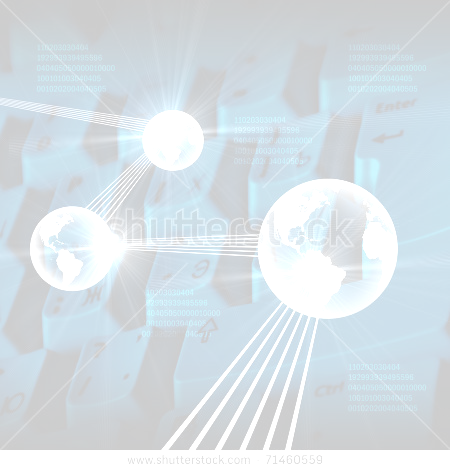 «Уранская средняя общеобразовательная школа»Новосергиевского района Оренбургской областиАдаптированная основная общеобразовательная программа 
начального общего образования для 
слабовидящих обучающихся (вариант 4.3.  2018Содержание 1. ОБЩИЕ ПОЛОЖЕНИЯ………………………………………...2АДАПТИРОВАННАЯ ОСНОВНАЯ ОБЩЕОБРАЗОВАТЕЛЬНАЯ ПРОГРАММА НАЧАЛЬНОГО ОБЩЕГО ОБРАЗОВАНИЯ ДЛЯ СЛАБОВИДЯЩИХ ОБУЧАЮЩИХСЯ С ЛЕГКОЙ УМСТВЕННОЙ ОТСТАЛОСТЬЮ (ИНТЕЛЛЕКТУАЛЬНЫМИ НАРУШЕНИЯМИ) (ВАРИАНТ 	4.3.) ..................................................................................7Целевой раздел ...................................................................................7  2.1.1. Пояснительная записка.....................................................................7    2.1.2.Планируемые результаты освоения слабовидящими обучающимися с легкой умственной отсталостью (интеллектуальными нарушениями) адаптированной основной общеобразовательной программы начального общего образования ...................................................................................15  Система оценки достижения планируемых результатов освоения слабовидящими обучающимися с легкой умственной отсталостью (интеллектуальными нарушениями) адаптированной основной общеобразовательной программы начального общего образования ....................................................................................................................38  Содержательный раздел ................................................................42 2.2.1.Программа формирования базовых учебных действий у слабовидящих обучающихся с легкой умственной отсталостью (интеллектуальными нарушениями) .........................................................422.2.2.  Программы отдельных учебных предметов, курсов коррекционно - развивающей области ...............................................................................54 2.2.3. Программа нравственного развития, воспитания ..........................80  2.2.4. Программа формирования экологической культуры, здорового и безопасного образа жизни ..........................................................................872.2.5. Программа коррекционной работы..................................................942.2.6. Программа внеурочной деятельности ............................................992.3. Организационный раздел ..................................................................1052.3.1. Учебный план ..................................................................................1052.3.2. Система условий реализации адаптированной основной общеобразовательной программы начального общего образования для слабовидящих обучающихся с легкой умственной отсталостью (интеллектуальными нарушениями) .........................................................112Приложение………………………………………………………………..125 1. ОБЩИЕ ПОЛОЖЕНИЯ Определение и назначение адаптированной основной общеобразовательной программы начального общего образования для слабовидящих обучающихся Адаптированная основная общеобразовательная программа начального общего образования (далее - АООП НОО) разработана в строгом соответствии с Федеральным государственным образовательным стандартом начального общего  образования обучающихся с ограниченными возможностями здоровья (далее - Стандарт) и представляет собой образовательную программу, адаптированную для обучения слабовидящих обучающихся с учетом их возрастных, типологических и индивидуальных особенностей, а также особых образовательных потребностей. АООП НОО для слабовидящих наряду с обучением и воспитанием обучающихся обеспечивает коррекцию нарушений развития и социальную адаптацию. АООП НОО для слабовидящих обучающихся самостоятельно разработана и утверждена МОБУ «Уранская СОШ», осуществляющей образовательную деятельность в соответствии со Стандартом и с учетом примерной адаптированной основной образовательной программы начального общего образования (далее ПрАООП НОО) для слабовидящих обучающихся. АООП НОО для слабовидящих обучающихся определяет содержание образования, ожидаемые результаты и условия ее реализации. Структура адаптированной основной общеобразовательной программы начального общего образования для слабовидящих обучающихся Структура АООП НОО для слабовидящих обучающихся в соответствии со Стандартом  содержит три раздела: целевой, содержательный и организационный. Целевой раздел определяет общее назначение, цели, задачи и планируемые результаты реализации АООП НОО для слабовидящих обучающихся, а также способы определения достижения этих целей и результатов. Целевой раздел включает: пояснительную записку; планируемые результаты освоения слабовидящими обучающимися АООП НОО; систему оценки достижения планируемых результатов освоения АООП НОО. Содержательный раздел определяет общее содержание АООП НОО для слабовидящих обучающихся и включает следующие программы, ориентированные 	на 	достижение 	личностных, 	предметных 	и метапредметных результатов: 	программу 	формирования 	универсальных 	учебных 	действий 	у обучающихся; программы отдельных учебных предметов, курсов коррекционно-развивающей области; программу духовно-нравственного развития, воспитания слабовидящих обучающихся при получении НОО; программу формирования экологической культуры, здорового и безопасного образа жизни; программу коррекционной работы; программу внеурочной деятельности. Организационный раздел включает: учебный план НОО, включающий предметные и коррекционно-развивающую области, направления внеурочной деятельности; систему условий реализации АООП НОО в соответствии с требованиями Стандарта. Учебный план НОО слабовидящих обучающихся (далее – Учебный план) является основным организационным механизмом реализации АООП НОО. В соответствии со Стандартом АООП НОО для слабовидящих обучающихся включает три варианта программ, различных по уровню сложности и направленности с учетом возрастных особенностей и особых образовательных потребностей обучающихся – варианты 4.1, 4.3. Принципы и подходы к формированию адаптированной основной общеобразовательной программы начального общего образования для слабовидящих обучающихся В основу разработки АООП НОО для слабовидящих обучающихся заложены дифференцированный и деятельностный подходы. Дифференцированный подход к построению АООП НОО для слабовидящих обучающихся предполагает учет неоднородности их особых образовательных потребностей (в том числе индивидуальных), типологических особенностей обучения. Это обусловливает необходимость создания разных вариантов АООП НОО. Варианты АООП НОО создаются в соответствии с дифференцированно сформулированными требованиями Стандарта к: структуре основных образовательных программ (в том числе соотношению обязательной части основной образовательной программы и части, формируемой участниками образовательных отношений) и их объему; условиям реализации основных образовательных программ, в том числе кадровым, финансовым, материально-техническим и иным условиям; 3) результатам освоения основных образовательных программ. Применение дифференцированного подхода к созданию общеобразовательных программ обеспечивает разнообразие содержания, предоставляя слабовидящим обучающимся возможность реализовать индивидуальный потенциал развития.  Деятельностный подход основывается на теоретических положениях отечественной психологической науки, раскрывающих основные закономерности образования с учетом специфики развития личности слабовидящих обучающихся. Деятельностный подход в образовании строится на признании того, что развитие личности слабовидящих обучающихся младшего школьного возраста определяется характером организации доступной им деятельности (учебно-познавательной, 	предметно-практической 	коммуникативной, двигательной,).  Основным средством реализации деятельностного подхода в образовании является организация учебно-познавательной и предметнопрактической деятельности обучающихся, обеспечивающая овладение ими содержанием образования. В контексте  АООП НОО для слабовидящих обучающихся реализация деятельностного подхода обеспечивает: придание результатам образования социально и личностно значимого характера; прочное усвоение обучающимися знаний и опыта разнообразной деятельности и поведения, возможность их самостоятельного продвижения в изучаемых образовательных областях; существенное повышение мотивации и интереса к учению, приобретению нового опыта деятельности и поведения; обеспечение условий для общекультурного и личностного развития на основе формирования УУД. В основу формирования АООП НОО для слабовидящих обучающихся положены следующие принципы: принципы государственной политики РФ в области образования (гуманистический характер образования, единство образовательного пространства на территории Российской Федерации, светский характер образования, общедоступность образования, адаптивность системы образования к уровням и особенностям развития и подготовки обучающихся и воспитанников и др.);  принцип учета типологических и индивидуальных образовательных потребностей обучающихся; принцип коррекционной направленности образовательного процесса; принцип развивающей направленности образовательного процесса, ориентирующий на развитие личности обучающегося и расширение его «зоны ближайшего развития» с учетом особых образовательных потребностей; онтогенетический принцип;  принцип преемственности, предполагающий взаимосвязь и непрерывность образования слабовидящих обучающихся на всех ступенях обучения; принцип целостности содержания образования, поскольку в основу структуры содержания образования положено не понятие предмета, а ― «образовательной области»; принцип направленности на формирование деятельности, обеспечивает возможность овладения слабовидящими обучающимися всеми видами доступной им предметно-практической деятельности, способами и приемами познавательной и учебной деятельности, коммуникативной деятельности и нормативным поведением;  принцип переноса усвоенных знаний, умений, навыков и отношений, сформированных в условиях учебной ситуации, в различные жизненные ситуации, что обеспечит готовность обучающегося к самостоятельной ориентировке и активной деятельности в реальном мире; - принцип сотрудничества с семьей. 2.  АДАПТИРОВАННАЯ ОСНОВНАЯ ОБЩЕОБРАЗОВАТЕЛЬНАЯ ПРОГРАММА НАЧАЛЬНОГО ОБЩЕГО ОБРАЗОВАНИЯ ДЛЯ СЛАБОВИДЯЩИХ ОБУЧАЮЩИХСЯ С ЛЕГКОЙ УМСТВЕННОЙ ОТСТАЛОСТЬЮ (ИНТЕЛЛЕКТУАЛЬНЫМИ НАРУШЕНИЯМИ) (ВАРИАНТ 4.3.) 2.1. Целевой раздел 2.1.1. Пояснительная записка Целью реализации адаптированной основной общеобразовательной программы начального общего образования для слабовидящих обучающихся с легкой умственной отсталостью (интеллектуальными нарушениями) является создание условий выполнения требований ФГОС НОО слабовидящих через обеспечение личностного развития данной группы обучающихся, достижения ими планируемых результатов освоения адаптированной основной общеобразовательной программы, обеспечение социальной адаптации и интеграции.   В соответствии с ФГОС НОО слабовидящих обучающихся начальное общее образование данной группы школьников, будучи по итоговым достижениям к моменту завершения обучения несопоставимым с образованием обучающихся, не имеющих ограничений по возможностям здоровья, осуществляется в пролонгированные календарные сроки.   Достижение поставленной цели при разработке и реализации образовательной организацией адаптированной основной общеобразовательной программы предусматривает решение следующих основных задач:  формирование основ общей культуры, нравственного развития, воспитания слабовидящих обучающихся с легкой умственной отсталостью (интеллектуальными нарушениями), сохранение и укрепление их здоровья;  личностное развитие слабовидящих обучающихся с легкой умственной отсталостью (интеллектуальными нарушениями);  удовлетворение особых образовательных потребностей слабовидящих обучающихся с легкой умственной отсталостью (интеллектуальными нарушениями);  создание условий, обеспечивающих достижение обучающимися планируемых результатов по освоению учебных предметов, курсов коррекционно-развивающей области;  минимизация негативного влияния особенностей познавательной деятельности данной группы обучающихся для освоения ими адаптированной основной общеобразовательной программы начального общего образования;  	оптимизация процессов социальной адаптации и интеграции;  выявление и развитие способностей обучающихся с учетом их индивидуальности, самобытности, уникальности через систему секций, кружков, студий, организацию общественно-полезной деятельности;  обеспечение участия педагогических работников, родителей (законных представителей) с учетом мнения обучающихся,  общественности в проектировании и развитии внутришкольной среды;  использование в образовательном процессе современных тифлотехнических средств и средств оптической коррекции;   	использование 	в 	образовательным 	процессе 	современных образовательных технологий деятельностного типа, определяющих пути и способы достижения обучающимися социально желаемого уровня (результата) личностного и познавательного развития с учетом их особых образовательных потребностей;  предоставление слабовидящим обучающимся с легкой умственной отсталостью (интеллектуальными нарушениями) возможности накопления социального опыта, знаний, умений и способов деятельности, сформированных в процессе изучения учебных предметов и курсов коррекционно-развивающей области.  Принципы и подходы к формированию адаптированной основной общеобразовательной программы начального общего образования для слабовидящих обучающихся с легкой умственной отсталостью (интеллектуальными нарушениями) представлены в разделе 1 «Общие положения». Общая характеристика АООП НОО Вариант 4.3 предполагает, что слабовидящий обучающийся с легкой умственной отсталостью (интеллектуальными нарушениями) получает образование, которое по содержанию и итоговым достижениям не соотносится к моменту завершения школьного обучения с содержанием и итоговыми достижениями слабовидящих сверстников, не имеющих дополнительных ограничений по возможностям здоровья, в пролонгированные сроки. Данный вариант предполагает  пролонгированные сроки обучения: пять лет (1 - 5 классы).  Данный вариант предполагает в большей степени коррекцию социальной адаптации обучающихся на основе планомерного введения в более сложную социальную среду, расширение повседневного жизненного опыта, социальных контактов обучающихся в доступных для них пределах, развитие всех анализаторов и компенсаторных способов деятельности в учебно-познавательном процессе и повседневной жизни; развитие познавательного интереса, познавательной активности; расширение умения адекватно использовать речевые и неречевые средства общения; проявление социальной активности.  Обязательной является специальная организация образовательной среды для реализации особых образовательных потребностей и развития слабовидящих обучающихся в разных социальных сферах; учет в процессе организации учебной и внеучебной деятельности клинической картины зрительного заболевания обучающихся, состояния основных зрительных функций, индивидуального режима зрительных и физических нагрузок; систематическое и целенаправленное развитие всех органов чувств; доступность учебной информации для непосредственного зрительного восприятия слабовидящими обучающимися с легкой умственной отсталостью (интеллектуальными нарушениями); руководство процессом зрительного восприятия, использование упражнений, обеспечивающих снятие зрительного напряжения и профилактику зрительного утомления; соблюдение регламента зрительных нагрузок в соответствии с глубиной зрительных нарушений и клинических форм зрительных заболеваний (в соответствии с рекомендациями офтальмолога); использование индивидуальных и фронтальных пособий, объектов и предметов окружающего мира; увеличение времени на выполнения практических работ, в том числе итоговых: при выполнении итоговых работ время на их выполнение может быть увеличено в 2 раза по сравнению с регламентом, установленным для обучающихся, не имеющих ограничений по возможностям здоровья; соблюдение режима физических нагрузок (с учетом противопоказаний); рациональное чередование зрительной  нагрузки со слуховым восприятием учебного материала; учет темпа учебной работы слабовидящих обучающихся с легкой умственной отсталостью (интеллектуальными нарушениями) в зависимости от состояния зрительных функций и уровня развития обучающихся; включение коррекционно – развивающей области, направленной на целенаправленное развитие двигательной активности, координации движений; формирование элементарных навыков ориентировки в микро и макропространстве, пространственных представлений, расширение предметных представлений, коммуникативных навыков, социальную адаптацию. Рабочее место слабовидящего обучающегося содержит учебно-методические средства доступа к информации: программное обеспечение, установленное на ноутбук или ПК: программа увеличения изображения на экран. Психолого-педагогическая характеристика слабовидящих обучающихся с легкой умственной отсталостью (интеллектуальными нарушениями).   Развитие детей, имеющих два первичных нарушения - в данном случае слабовидения, сочетающегося с легкой умственной отсталостью (интеллектуальными нарушениями) - значительно осложнено, так как каждое первичное нарушение, существует в этом комплексе с характерными для него вторичными расстройствами, что значительно усложняет общую структуру нарушения и затрудняет его компенсацию. Это в свою очередь, значительно затрудняет как адаптацию обучающегося к условиям школьного обучения, так и достижение им планируемых результатов освоения АООП НОО.   Зачастую нарушения имеют отрицательный кумулятивный эффект, проявляющийся в том, что каждое из имеющихся нарушений оказывает воздействие на другое, что приводит к их взаимному усилению. Вследствие чего отрицательные последствия этих дисфункций оказываются качественно и количественно значительно грубее по сравнению с простой суммацией отдельных нарушений.   Слабовидящие обучающиеся с легкой умственной отсталостью (интеллектуальными нарушениями) могут отставать в физическом развитии, что выражается в более низком росте, меньшей массе тела и объеме грудной клетки, могут иметь место навязчивые движения. У многих их них имеет место быть нарушение осанки, снижение пластичности и координированности движений. Снижение эмоциональной выразительности обусловливает затрудненность зрительного восприятия эмоциональных проявлений других людей. У обучающихся снижены такие показатели как сила, быстрота и выносливость, они испытывают достаточно серьезные трудности при сохранении рабочей позы в течение урока, быстро утомляются, у них значительно снижена работоспособность (в том числе и зрительная).  Для данной группы обучающихся характерным является нарушения психомоторики, что  в частности проявляется в том, что развитие высших уровней деятельности сочетается с недоразвитием более простых форм (например, навыков самообслуживания). У слабовидящих с легкой умственной отсталостью (интеллектуальными нарушениями) снижено  внимание, что проявляется в трудностях привлечения внимания, невозможностью длительной его концентрации, наличии быстрой и легкой отвлекаемости, рассеянности, низком объеме.    Для данной группы обучающихся характерны особенности зрительного восприятия: значительное снижение объема восприятия, его дифференцированности, появление глобализации восприятия, возникновения значительных трудностей восприятия объектов, требующих тонкого анализа частей и свойств и др.  Особенности  зрительного восприятия у слабовидящих с легкой умственной отсталостью (интеллектуальными нарушениями) усугубляются за счет наличия затруднений, вызванных снижением остроты зрения, имеющего место при слабовидении (острота зрения при слабовидении находится в пределах от 0,05 до 0,4 на лучше видящий глаз в условиях оптической коррекции). При слабовидении различают три степени нарушения зрения: тяжелая — острота зрения находится в пределах от 0,05 до 0,09; средняя — острота зрения находится в пределах от 0,1 до 0,2; легкая — острота зрения находится в пределах от 0,3 до 0, 4. Кроме сниженной остроты зрения на снижение зрительных возможностей слабовидящих обучающихся с легкой умственной отсталостью (интеллектуальными нарушениями) негативно влияет снижение других зрительных функций (поля зрения, цветоразличение, снижение контрастной чувствительности, нарушение глазодвигательных функций), что является весьма характерным для слабовидения. Это в свою очередь, осложняется как наличием различных клинических форм слабовидения (нарушение рефракции, патология хрусталика, глаукома, заболевание нервно-двигательного аппарата и др.), так и наличием глазных заболеваний (врожденная миопия, катаракта, гиперметропия высокой степени, ретинапотия недоношенных, частичная атрофия зрительного нерва и др.). Вследствие выше обозначенных причин у слабовидящих обучающихся с легкой умственной отсталостью (интеллектуальными нарушениями) нарушены: пространственное восприятие и ориентировка в пространстве, установление причинно-следственных связей, формирование адекватных, точных, целостных зрительных образов. У них значительно снижены скорость и точность восприятия, имеются трудности дистантного восприятия, трудности в различении сенсорных эталонов, затруднения в зрительно-моторной координации, ослабевают все свойства зрительного восприятия (целостность, избирательность, константность и др.).  Для данной группы обучающихся не зависимо от состояния зрительного анализатора характерно снижение произвольного и непроизвольного запоминания, наличие неотчетливых и недифференцированных представлений, возникновение трудностей при воспроизведении событий и др.  У подавляющего большинства обучающихся отмечается нарушение речевого развития, при этом страдают все компоненты речи: лексика, звукопроизношение, грамматический строй. Нарушение грамматического строя речи проявляется во фрагментарности, структурой неоформленности предложений, в пропусках главных членов. Для них характерен замедленный темп развития связной речи, качественные ее особенности: трудности вербализации, трудности понимания причинно-следственных связей, временных и пространственных обозначений, малый словарный запас. У слабовидящих обучающихся с легкой умственной отсталостью (интеллектуальными нарушениями) нарушено мышление (слабость мышления, недостаточная дифференцированность обобщений, ситуативность, нарушение способности к обобщению, что значительно усугубляется, с одной стороны, неполноценностью чувственной информации, с другой, - неполноценностью других мыслительных операций (анализа, синтеза, сравнения, абстрагирования и др.). Мышление характеризуется косностью, тугоподвижностью.  У слабовидящих обучающихся с легкой умственной отсталостью (интеллектуальными нарушениями) наблюдается нарушения строения и мотивации деятельности, проявляющееся в неправильном соотношении цели и действия, вследствие чего выполнение действий приобретает формальный характер, не рассчитанный на получение реально значимых результатов. Обучающиеся часто подменяют или упрощают цель деятельности, поставленную задачу они зачастую выполняют без предварительной ориентировки в ней, без должного анализа содержащихся в ней данных, что свидетельствует о нарушении ориентировочной основы действия. Для многих из них характерно недостаточно критичное отношение к результатам, полученным в процессе деятельности, наличие низкого уровня развития познавательных интересов.  Кроме того, у многих обучающихся имеет место незрелость и недоразвитие эмоциональной сферы. Эмоциональные реакции зачастую неадекватны, не пропорциональны по своей динамике воздействиям окружающего мира, имеют место быстрые переходы от одного настроения к другому. Часто у обучающихся нарушены волевые процессы, что проявляется в безынициативности, неспособности самостоятельно руководить своей деятельностью, подчинять ее определенной цели, неспособности адекватно оценивать свои поступки.  У обучающихся данной группы нередко могут проявляться негативные личностные качества и негативные личностные проявления.  Особые образовательные потребности слабовидящих обучающихся с легкой умственной отсталостью (интеллектуальными нарушениями)  Наличие особенностей психофизического развития, обусловленных сочетанием слабовидения с легкой умственной отсталостью (интеллектуальными нарушениями), детерминирует наличие у обучающихся особых образовательных потребностей.   Особые образовательные потребности слабовидящих обучающихся с легкой умственной отсталостью (интеллектуальными нарушениями) включают необходимость: учета в организации обучения и воспитания слабовидящего с легкой умственной отсталостью (интеллектуальными нарушениями) определенных факторов: зрительного диагноза (основного и дополнительного), возраста и времени жизнедеятельности в условиях нарушенного зрения, состояния основных зрительных функций, возможности коррекции зрения с помощью оптических приспособлений, рекомендуемой оптической коррекции и приборов для улучшения зрения, режима зрительной и (или) тактильной, физической нагрузки;  целенаправленного обогащения (коррекции) чувственного опыта за счет развития сохранных анализаторов и формирования компенсаторных способов деятельности; широкого использования специальных приемов организации учебно-практической деятельности (алгоритмизация, работа по инструкции и др.);   целенаправленного руководства учебно-практической деятельностью;   расширения, обогащения и коррекции предметных и пространственных представлений, формирования и расширения понятий; обеспечения доступности учебной информации для зрительного восприятияобучающимися; развития приемов полисенсорного восприятия предметов и объектов окружающего мира; предъявления информации преимущественно в наглядно-образной форме; целенаправленного развития сенсорно-перцептивной деятельности, ориентировочных действий; максимального расширения образовательного пространства за счет расширения социальных контактов с широким социумом;  специальной организации (с учетом особых образовательных потребностей) пространственно-развивающей среды;  преимущественного использования индивидуальных пособий, выполненных с учетом степени и характера нарушенного зрения, клинической картины зрительного нарушения;   учета темпа учебной работы обучающихся с учетом наличия особых образовательных потребностей;        развития мотивационно-потребностной сферы речевой деятельности;   целенаправленного социально-личностного, эмоционального, познавательного, моторного развития;  	формирования познавательных действий и ориентировки в микро и макропрстранстве;  целенаправленного формирования умений и навыков социальнобытовой ориентировки;   коррекции нарушений в двигательной сфере;  развития речи и коррекции речевых нарушений; нивелирования негативных и поведенческих качеств характера и профилактики их возникновения.  2.1.2. Планируемые результаты освоения слабовидящими обучающимися с легкой умственной отсталостью (интеллектуальными нарушениями) примерной адаптированной основной общеобразовательной программы начального общего образования Освоение АООП НОО, созданной на основе Стандарта слабовидящих обучающихся, обеспечивает достижение слабовидящими с легкой умственной отсталостью (интеллектуальными нарушениями) двух видов результатов: личностных и предметных.  Личностные результаты отражают: овладение социальной ролью обучающегося, сформированность мотивов обучения, навыков взаимодействия с учителем и одноклассниками;  	          развитие любви к своей стране и городу;  	развитие способности к пониманию и сопереживанию чувствам других людей;  владение навыками коммуникации и нормами социального взаимодействия;  развитие эстетических чувств;  формирование знаний о правилах безопасного здорового образа жизни, интереса к предметно-практической деятельности и трудовым действиям.  Предметные результаты отражают овладение обучающимися конкретными учебными предметами и курсами коррекционно-развивающей области.  На ступени начального общего образования устанавливаются планируемые результаты освоения слабовидящими обучающимися с легкой умственной отсталостью (интеллектуальными нарушениями): междисциплинарной программы "Формирование базовых учебных действий" (в том числе разделов: «Чтение. Работа с текстом», «Основы ИКТ- компетентности»); программ по всем учебным предметам (за исключением «Родного языка», «Чтения на родном языке») – «Русский язык», «Чтение»,  «Математика», «Окружающий мир (человек, природа, общество)», «Изобразительное искусство», «Музыка», «Ручной труд», «Физическая культура»; программ курсов коррекционно-развивающей области: "Спортивно - оздоровительное", "Нравственное и Общекультурное". Планируемые результаты освоения учебных предметов «Родного языка» и «Литературного чтения на родном языке» разрабатываются органами исполнительной власти субъектов Российской Федерации, осуществляющими управление в сфере образования. Чтение. Работа с текстом (междисциплинарные программы) В результате изучения всех без исключения учебных предметов и освоения курсов коррекционно-развивающей области АООП НОО слабовидящий обучающийся с легкой умственной отсталостью (интеллектуальными нарушениями) овладевает умениями работы с текстом. Работа с текстом: поиск информации и понимание прочитанного Слабовидящие обучающиеся с легкой умственной отсталостью (интеллектуальными нарушениями) под руководством учителя овладевают следующими умениями: ориентироваться в текстовом материале с использованием специальных навыков; находить в тексте конкретные сведения, факты, заданные в явном виде; определять тему и главную мысль текста; делить текст на смысловые части, составлять план текста; выделять содержащиеся в тексте основные события и устанавливать их последовательность; сравнивать между собой объекты, описанные в тексте, выделяя 2—3 существенных признака; понимать информацию, представленную разными способами (словесным, иллюстративным и др.); понимать текст, опираясь на содержащуюся в нѐм информацию. Работа с текстом: преобразование и интерпретация информации Слабовидящие обучающиеся с легкой умственной отсталостью (интеллектуальными нарушениями) под руководством учителя овладевают следующими умениями: пересказывать текст с простым сюжетом;  соотносить факты с общей идеей текста, устанавливать простые связи; формулировать несложные выводы, основываясь на тексте; составлять на основании текста небольшое монологическое высказывание, отвечая на поставленный вопрос. Работа с текстом: оценка информации  Слабовидящие обучающиеся с легкой умственной отсталостью (интеллектуальными нарушениями) под руководством учителя овладевают следующими умениями: высказываться по прочитанному или прослушанному тексту; участвовать в обсуждении прочитанного или прослушанного текста. Основы ИКТ-компетентности  Слабовидящие обучающиеся с легкой умственной отсталостью (интеллектуальными нарушениями) в соответствии с индивидуальными образовательными потребностями могут сформировать на факультативных занятиях основы ИКТ - компетентности (знакомство со средствами ИКТ, приобретение опыта использования в совместной с учителем деятельности информационно-коммуникативных средств, и др.). На факультативных занятиях слабовидящий обучающийся с легкой умственной отсталостью (интеллектуальными нарушениями) может овладеть: 	умением 	дифференцировать 	средства 	ИКТ, 	используемые 	в образовательном процессе, по цели, назначению;  элементарными приѐмами работы с компьютером.  Предметные результаты Русский язык В результате изучения учебного предмета «Русский язык» слабовидящие обучающиеся с легкой умственной отсталостью (интеллектуальными нарушениями) научатся понимать, что язык является основным средством человеческого общения, у них будет формироваться позитивное отношение к русскому и родному языкам, русский язык и родной язык станут для учеников основой всего процесса обучения, средством их развития. При изучении учебного предмета «Русский язык» у слабовидящих обучающихся с легкой умственной отсталостью (интеллектуальными нарушениями) будут закрепляться умения пространственной ориентировки, осязания и мелкой моторики, развиваться и повышаться возможности нарушенного зрения, развиваться навыки ориентировки в микропространстве (в книге, в тетради). Содержательная линия «Система  языка» Слабовидящий обучающийся с легкой умственной отсталостью (интеллектуальными нарушениями) овладевает определенной системой знаний, умений, навыков. Фонетика и графика:  умением различать звуки и буквы; умением характеризовать звуки русского языка: гласные ударные/безударные; согласные твѐрдые/мягкие, парные/непарные твѐрдые и мягкие; согласные звонкие/глухие, парные/непарные звонкие и глухие; знанием последовательности букв в русском алфавите, умением правильно называть буквы, пользоваться алфавитом для упорядочивания слов и поиска нужной информации; умением делить слово на слоги; знаниями грамоты, основными речевыми формами и правилами их применения;  правильным звукопроизношением; умением проводить слого - звуковой, звуко - буквенный разбор слова. Орфоэпия: первоначальными представлениями о нормах русского и родного литературного языка (орфоэпических, лексических, грамматических) и правилами речевого этикета; умением использования освоенных речевых форм в устной и письменной речи в процессе коммуникации; умением соблюдать нормы русского и родного литературного языка в собственной речи.  Состав слова (морфемика): умением различать родственные (однокоренные) слова и формы слова. Морфология: умением дифференцировать и подбирать слова различных категорий по вопросу (название предметов; действий и признаков);  	умением 	различать 	части 	речи (имя 	существительное, имя прилагательное, глагол, предлог); 	умением 	применять 	дидактический 	материал 	ко 	всем 	видам грамматического разбора;  пользоваться дидактическим материалом при разборе предложений. Синтаксис: умением различать предложение, словосочетание, слово; умением составлять предложения из слов, восстанавливать нарушенный порядок слов; умением выделять из текста предложения на заданную тему; умением устанавливать при помощи смысловых вопросов связь между словами в словосочетании и предложении; умением классифицировать предложения по цели высказывания, находить повествовательные/побудительные/вопросительные предложения; умением определять восклицательную/невосклицательную интонацию предложения; умением находить главные и второстепенные (без деления на виды) члены предложения. Содержательная линия «Орфография и пунктуация» Слабовидящий обучающийся с легкой умственной отсталостью (интеллектуальными нарушениями) овладевает: навыком применять правила правописания (в объѐме содержания предмета); умением списывать с учебника или карточки текст объѐмом 30-35 слов; умением писать под диктовку тексты объѐмом 30-35 слов всоответствии с изученными орфограммами;  умением ориентироваться в своих учебных принадлежностях и самостоятельно готовиться к уроку; знаниями о собственных возможностях в учебной деятельности. Содержательная линия «Развитие речи» Слабовидящий обучающийся с легкой умственной отсталостью (интеллектуальными нарушениями) овладевает:  умением соблюдать в повседневной жизни нормы речевого этикета и правила устного общения (умение слышать, реагировать на реплики, поддерживать разговор); умением делить текст на предложения; умением участвовать в обсуждении темы текста и выборе заголовка к нему; умением самостоятельно озаглавливать текст; умением составлять план текста под руководством учителя; умением самостоятельно записывать 3-4 предложения из составленного текста после его анализа; умением писать под руководством учителя изложение и сочинение из 3-4 предложений;  умением сочинять небольшие тексты для конкретных ситуаций общения (письма, поздравительные открытки, записки и др.). Чтение Слабовидящие обучающиеся с легкой умственной отсталостью (интеллектуальными нарушениями) смогут осознать значимость чтения для своего дальнейшего развития и успешного обучения по другим предметам. У обучающихся будет формироваться потребность в систематическом чтении. У обучающихся появится интерес к чтению художественных произведений. К концу обучения в начальной школе у обучающихся будет достигнут необходимый уровень читательской компетентности, речевого развития, сформированы базовые учебные действия. Слабовидящие обучающиеся будут овладевать приѐмами понимания прочитанного и прослушанного произведения, элементарными приѐмами анализа художественных и учебных текстов; научатся совместно со взрослыми выбирать литературу для чтения. Обучающиеся получат возможность овладеть умением вести диалог в различных коммуникативных ситуациях, соблюдая правила речевого этикета, участвовать в обсуждении прослушанного (прочитанного) произведения. Слабовидящие с легкой умственной отсталостью (интеллектуальными нарушениями) выпускники научатся декламировать (читать наизусть) стихотворные произведения.  Слабовидящие обучающиеся с легкой умственной отсталостью (интеллектуальными нарушениями) получат возможность овладеть основами коммуникативной деятельности, на практическом уровне осознать значимость работы в группе и освоить правила групповой работы. Слабовидящие обучающиеся с легкой умственной отсталостью (интеллектуальными нарушениями) получат возможность приобрести навыки чтения.  Слабовидящий обучающийся с легкой умственной отсталостью (интеллектуальными нарушениями) овладевает определенной системой знаний, умений, навыков. Виды речевой и читательской деятельности: навыками правильного чтения вслух по слогам и словами; правильным звукопроизношением; способностью использовать для коммуникации развернутые формы речи; умением определять главную мысль и героев произведения; определять основные события и устанавливать их последовательность и взаимосвязь; озаглавливать с помощью учителя текст, передавая в заголовке главную мысль текста; задавать вопросы по содержанию произведения и отвечать на них; умением использовать простейшие приѐмы анализа различных видов текстов: с помощью учителя делить текст на части, озаглавливать их; составлять простой план; пересказывать содержание простого текста; участвовать в коллективной работе по оценке поступков героев и событий; выразительно декламировать стихотворные произведения после предварительной подготовки (7-8 стихотворений);  умением ориентироваться в нравственном содержании прочитанного, самостоятельно делать выводы, соотносить поступки героев с нравственными нормами; умением участвовать в обсуждении прослушанного/прочитанного текста (задавать вопросы, высказывать и обосновывать собственное мнение, соблюдая правила речевого этикета и правила работы в группе), опираясь на текст или собственный опыт. Круг детского чтения (для всех видов текстов):  умением осуществлять выбор книги в библиотеке по заданной тематике или по собственному желанию; умением вести список прочитанных книг с целью использования его в учебной и внеучебной деятельности, в том числе для планирования своего круга чтения; навыком самостоятельного чтения детских книг. Литературоведческая 	пропедевтика 	(только 	для 	художественных текстов): умением отличать на практическом уровне прозаический текст от стихотворного, приводить примеры прозаических и стихотворных текстов; умением различать художественные произведения разных жанров (рассказ, басня, сказка, загадка, пословица), приводить примеры произведений. Творческая деятельность: умением восстанавливать текст, дополняя его начало или окончание или пополняя его событиями; умением составлять устный рассказ на основе личного опыта; умением использовать устную коммуникацию, бытьспособным к осмысленному чтению; умением пользоваться устной и письменной речью для решения соответствующих возрасту житейских задач;  умением находить в классе стоящие на стеллажах учебники и тетради; умением составлять устный рассказ на основе прочитанных произведений с учѐтом коммуникативной задачи (для разных адресатов). Математика В результате изучения курса математики слабовидящие обучающиеся с легкой умственной отсталостью (интеллектуальными нарушениями) получат возможность овладения элементарными приемами логического и алгоритмического мышления, пространственного воображения и математической речи, приобретут необходимые вычислительные навыки. В результате изучения курса математики слабовидящие обучающиеся с легкой умственной отсталостью (интеллектуальными нарушениями) получат возможность овладеть умениями, направленными на обогащение сенсорного опыта, навыками ориентировки в микро- и макро- пространстве; сформировать представления о величине, форме, количестве, пространственном положении предметов и овладеть чертежноизмерительными действиями. Слабовидящие с легкой умственной отсталостью (интеллектуальными нарушениями) смогут выработать навыки устного счета, которые важны для дальнейшего овладения обучающимися математическими знаниями.  Слабовидящий обучающийся с легкой умственной отсталостью (интеллектуальными нарушениями) овладевает определенной системой знаний, умений, навыков. Числа и величины: умением устанавливать закономерность — правило, по которому составлена числовая последовательность, и составлять последовательность по заданному или самостоятельно выбранному правилу (увеличение/уменьшение числа на несколько единиц, увеличение/уменьшение числа в несколько раз); умением группировать числа по заданному или самостоятельно установленному признаку; умением читать, записывать и сравнивать величины (массу, время, длину), используя основные единицы измерения величин и соотношения между ними (килограмм — грамм; час — минута, минута — секунда; метр — дециметр, дециметр — сантиметр, метр — сантиметр, сантиметр — миллиметр). Арифметические действия: навыком записи действий с двузначными числами (сложение, вычитание, умножение и деление на однозначное, двузначное числа в пределах 100) с использованием таблиц сложения и умножения чисел;  умением выполнять устно сложение, вычитание, умножение и деление однозначных и двузначных чисел в случаях, сводимых к действиям в пределах 100 (в том числе с нулѐм и числом 1); умением читать математические выражения, вычислять значение числового выражения (содержащего 2—3 арифметических действия, со скобками и без скобок); выполнять действия с величинами; формулировать свойства арифметических действий и использовать их  для удобства вычислений. Работа с текстовыми задачами: умением устанавливать зависимость между величинами, представленными в задаче, планировать ход решения задачи, выбирать и объяснять выбор действий; умением решать арифметическим способом (в 1—2 действия) учебные задачи и задачи, связанные с повседневной жизнью. Пространственные отношения. Геометрические фигуры: умением описывать взаимное расположение предметов в пространстве и на плоскости; умением распознавать, называть, изображать геометрические фигуры (точка, отрезок, ломаная линия, прямой угол, многоугольник, треугольник, прямоугольник, квадрат, окружность, круг); выполнять изображения отрезков, ломаных линий и других геометрических фигур; умением выполнять построение геометрических фигур с заданными измерениями (отрезок, квадрат, прямоугольник) с помощью линейки, угольника; умением использовать свойства прямоугольника и квадрата для решения задач; умением распознавать и называть геометрические тела (куб,  шар); умением соотносить реальные объекты с моделями геометрических фигур. Геометрические величины: умением измерять длину отрезка; использовать линейку; умением оценивать размеры геометрических объектов, расстояния приближѐнно. Работа с информацией: умением читать несложные готовые таблицы; умением заполнять несложные готовые таблицы. Окружающий мир (человек, природа, общество) В результате изучения учебного предмета «Окружающий мир (человек, природа, общество)» у слабовидящих обучающихся с легкой умственной отсталостью (интеллектуальными нарушениями) будут формироваться элементарные знания о предметах и явлениях окружающего мира; закрепляться умения наблюдать, сравнивать предметы и явления живой и неживой природы. Слабовидящий обучающийся с легкой умственной отсталостью (интеллектуальными нарушениями) научится понимать простейшие взаимосвязи и взаимозависимости между миром живой и неживой природы. В ходе изучения предмета будет обогащаться чувственный опыт обучающегося. При изучении учебного предмета у слабовидящих обучающихся с легкой умственной отсталостью (интеллектуальными нарушениями) на ступени НОО будут закрепляться доступные способы непосредственного восприятия природных явлений, процессов и некоторых социальных объектов. Обучающиеся будут овладевать способностью использования знаний об окружающем мире в процессе жизнедеятельности; будут приобретать опыт взаимодействия с миром живой и неживой природы; научатся понимать значение сохранных анализаторов для жизнедеятельности, соблюдать правила поведения в мире природы и людей, правила здорового образа жизни. Слабовидящий обучающийся с легкой умственной отсталостью (интеллектуальными нарушениями) овладевает определенной системой знаний, умений, навыков. Человек и природа: элементарными знаниями об объектах и явлениях живой и неживой природы;  элементарными приемами сравнения объектов живой и неживой природы на основе внешних признаков или известных характерных свойств и проводить простейшую классификацию изученных объектов природы; умениями проводить несложные наблюдения в окружающей среде, следовать инструкциям и правилам техники безопасности при проведении наблюдений; приемами узнавания изученных объектов и явлений живой и неживой природы посредством зрительного восприятия, зрительно-моторной координации, пространственной ориентировки  для расширения знаний о живой и неживой природе;  умениями наблюдать, сравнивать и давать элементарную оценку предметам и явлениям живой и неживой природы;  умениями сравнивать объекты живой и неживой природы на основе внешних признаков или известных характерных свойств, используя зрительное восприятие и все анализаторы, проводить простейшую классификацию изученных объектов природы; умением проводить несложные наблюдения в окружающей среде на основе зрительного восприятия, осязания и использования всех анализаторов, ставить опыты, используя простейшее лабораторное оборудование и измерительные приборы, средства оптической коррекции; следовать инструкциям и правилам техники безопасности при проведении наблюдений и опытов; способностью использовать некоторые справочные издания; умениями использовать готовые модели (глобус, карту, план) для ознакомления с явлениями или свойствами объектов; умениями обнаруживать простейшие взаимосвязи между живой и неживой природой, взаимосвязи в живой природе; использовать их для необходимости бережного отношения к природе; умением использовать сформированные представления об окружающем мире для обеспечения безопасного передвижения в пространстве и действий с объектами окружающего мира; способностью понимать необходимость здорового образа жизни, соблюдения правил безопасного поведения; умением использовать знания об организме человека для сохранения и укрепления своего здоровья, выполнения правил личной гигиены.  Человек и общество: умением узнавать государственную символику Российской Федерации и своего региона; описывать некоторые достопримечательности столицы и родного города (края); находить на карте мира Российскую Федерацию, на карте России Москву, свой регион и его главный город; знаниями об особенностях взаимоотношений людей в различных социальных группах (семья, группа сверстников), способностью к эмоционально-нравственной отзывчивости, пониманию чувств других людей и сопереживанию им. Музыка В результате изучения учебного предмета «Музыка» у слабовидящих обучающихся с легкой умственной отсталостью (интеллектуальными нарушениями) будет развиваться интерес к музыкальному искусству и музыкальной деятельности, будут формироваться элементарные эстетические представления. Обучающиеся будут закреплять умения их использовать в учебной деятельности и повседневной жизни. У слабовидящих обучающихся с легкой умственной отсталостью (интеллектуальными нарушениями) будет развиваться эмоциональное восприятие музыки, будут формироваться эстетические чувства в процессе слушания музыкальных произведений различных жанров. Обучающиеся получат возможность расширения опыта самовыражения посредством музыки.  Слабовидящий обучающийся с легкой умственной отсталостью (интеллектуальными нарушениями) овладевает определенной системой знаний, умений, навыков. Музыка в жизни человека: способностью воспринимать музыку различных жанров; эмоционально откликаться на музыкальное искусство, выражая своѐ отношение к нему, самовыражаться в некоторых видах музыкальнотворческой деятельности; первоначальными представлениями о многообразии музыкального фольклора России, в том числе родного края; передавать особенности музыкального творчества в пении, слове, движении, играх, действах и др.  Основные закономерности музыкального искусства: 	способностью 	передавать 	выразительные 	и 	изобразительные интонации; способностью общаться и взаимодействовать в процессе ансамблевого, коллективного (хорового и инструментального) воплощения доступных музыкальных произведений.  Музыкальная картина мира: 	умениями 	и 	навыками 	исполнения 	доступных 	музыкальных произведений (пение, и др.); 	возможностью 	определять 	виды 	музыки, 	звучание 	различных музыкальных инструментов, в том числе и современных электронных. Изобразительное искусство  В результате изучения учебного предмета «Изобразительное искусство» у слабовидящих обучающихся с легкой умственной отсталостью (интеллектуальными нарушениями) будут формироваться эстетические чувства, развиваться умения отличать «красивое» от «некрасивого». Обучающиеся получат возможность научиться высказывать мнения о произведениях искусства («нравится» – «не нравится»).  В результате изучения предмета «Изобразительное искусство» слабовидящие обучающиеся с легкой умственной отсталостью (интеллектуальными нарушениями) будут овладевать элементарными практическими умениями и навыками в процессе освоения отдельных видов художественной деятельности; расширять опыт самовыражения средствами изобразительного искусства. Слабовидящий обучающийся с легкой умственной отсталостью (интеллектуальными нарушениями) овладевает определенной системой знаний, умений, навыков.  Восприятие искусства и виды художественной деятельности: способностью воспринимать отдельные доступные виды искусства посредством зрительного восприятия и всех сохранных анализаторов (рассматривание книжных иллюстраций, репродукций и т.д.)  умением различать основные виды художественной деятельности (рисунок, живопись, скульптура, декоративноприкладное искусство) и участвовать в художественнотворческой деятельности, используя различные художественные материалы и приѐмы работы с ними; умением видеть и понимать красивое, дифференцировать «красивое» от «некрасивого»;  умением узнавать и описывать произведения искусства, изображающие природу, человека, различные стороны окружающего мира и жизненных явлений; знаниями о ведущих художественных музеях России и художественных музеях своего региона.  Азбука искусства. Как говорит искусство?: элементарными практическими умениями и навыками в различных видах художественной деятельности (изобразительной, декоративноприкладной и др.); умениями создания простых композиций на заданную тему на плоскости и в пространстве; навыками использования различных художественных материалов для воплощения замысла; умениями различать основные и дополнительные, тѐплые и холодные цвета; использовать их в собственной учебнотворческой деятельности; навыками наблюдения и сравнения пространственной формы предмета на основе зрительного и осязательного восприятия; правилами изображения предметов различной несложной формы;  умением пользоваться рисунком при изучении различных учебных предметов, в техническом творчестве, трудовой и практической деятельности; умениями читать рисунок и соотносить его с натурой.  Значимые темы искусства. О чѐм говорит искусство?: умением выбирать художественные материалы, средства художественной выразительности для создания образов природы, человека, явлений и передачи своего отношения к ним;  умениями передавать характер и намерения объекта — природы, человека, сказочного героя, предмета, явления и т. д. — в живописи, графике и скульптуре, выражая своѐ отношение к качествам данного объекта с опорой на правила  и усвоенные способы действия. Ручной труд В результате изучения учебного предмета «Ручной труд» у слабовидящих обучающихся с легкой умственной отсталостью (интеллектуальными нарушениями) будут формироваться умения работать с отдельными  видами материалов; навыки самообслуживания. Обучающиеся будут овладевать способами обработки материалов в зависимости от их свойств; некоторыми приемами ручной обработки материалов; доступными трудовыми умениями и навыками использования инструментов при обработке отдельных видов материалов; правилами безопасной работы и соблюдением офтальмо-гигиенических требований, обеспечивающих охрану нарушенного зрения; развивать компенсаторные возможности в ходе овладения трудовыми умениями и навыками.  В результате изучения предмета у слабовидящих обучающихся с легкой умственной отсталостью (интеллектуальными нарушениями) будут формироваться представления о трудовых профессиях. Они научатся понимать роль труда в жизни человека и использовать приобретенные знания и умения для решения практических задач. Слабовидящий обучающийся с легкой умственной отсталостью (интеллектуальными нарушениями) овладевает определенной системой знаний, умений, навыков. Общекультурные и общетрудовые компетенции. Основы культуры труда, самообслуживание: знаниями о трудовых профессиях и роли труда в жизни человека;  знаниями о наиболее распространѐнных в своѐм регионе традиционных народных промыслах и ремѐслах, современных профессиях (в том числе профессиях своих родителей); умением планировать и выполнять несложное практическое задание (практическую работу) с опорой на инструкционную карту и алгоритм его выполнения;  знаниями рациональных приемов использования зрения и осязания при выполнении отдельных трудовых действий; навыками ориентировки и выполнения практических действий под зрительным контролем с учетом функциональных возможностей органа зрения; умениями выполнять доступные действия по самообслуживанию и доступным видам домашнего труда; знаниями правил бережного отношения к материалам, оборудованию и окружающей среде.  Технология ручной обработки материалов. Элементы графической грамоты: 	знаниями 	о 	многообразии 	материалов, 	их 	видах, 	свойствах, происхождении, практическом применении в жизни; навыками работы с отдельными видами материалов (бумагой, тканями, пластилином, природным материалом и т.д.); умениями подбирать материалы для изготовления изделий в соответствии с поставленной задачей; навыками использования инструментов при обработке отдельных материалов; знаниями правил безопасной работы и санитарно-гигиенических требований; навыками самообслуживания, некоторыми приемами ручной обработки материалов; навыками безопасной работы ручными инструментами: чертѐжными (линейка, угольник, циркуль), режущими (ножницы) и колющими (швейная игла); умением 	работать 	с 	простейшей 	технической 	документацией; изготавливать простейшие плоскостные и объѐмные изделия.  Конструирование и моделирование: 	умением 	выделять 	детали, 	их 	форму, 	определять 	взаимное           расположение деталей, виды соединения деталей; умение решать простейшие задачи конструктивного характера по изменению вида и способа  соединения деталей; умениями изготавливать несложные конструкции изделий по рисунку, простейшему чертежу, образцу и доступным заданным условиям. Физическая культура  В результате освоения содержания учебного предмета «Физическая культура» у слабовидящих обучающихся с легкой умственной отсталостью (интеллектуальными нарушениями) будет укрепляться здоровье, повышаться уровень физического, нравственного и социального развития, способности к обучению. Особая роль этого учебного предмета принадлежит профилактике вторичных отклонений физического развития, формированию у слабовидящих обучающихся с легкой умственной отсталостью (интеллектуальными нарушениями) первоначальных умений саморегуляции, развитию потребности в занятиях физической культурой. В результате обучения слабовидящие обучающиеся с легкой умственной отсталостью (интеллектуальными нарушениями) начнут понимать значение занятий физической культурой для укрепления здоровья, физического развития, приобретут представления о разнообразии физических упражнений.  Слабовидящие обучающиеся с легкой умственной отсталостью (интеллектуальными нарушениями) овладеют основными двигательными умениями и навыками (бег, ходьба и др.). У них будут развиваться основные физические качества (сила, быстрота, выносливость, координация, гибкость, равновесие), будет формироваться потребность в двигательной активности, в  выполнении физических упражнений в жизнедеятельности. Обучающиеся освоят двигательные умения в соответствии с особыми возможностями здоровья, навыки пространственной ориентировки, научатся выполнять физические упражнения определенной направленности, использовать компенсаторные возможности в процессе двигательной деятельности. Слабовидящие обучающиеся с легкой умственной отсталостью (интеллектуальными нарушениями) освоят опыт участия в подвижных играх, организации своих движений с партнерами по игре, у них повысится мобильность. Слабовидящий обучающийся с легкой умственной отсталостью (интеллектуальными нарушениями) овладевает определенной системой знаний, умений и навыков.  Знания о физической культуре: знаниями о физической культуре, режиме дня; основных положениях тела, физических упражнениях, физических качествах; знаниями о назначение утренней зарядки, физкультминуток и физкультпауз, уроков физической культуры, закаливания, прогулок на свежем воздухе, подвижных игр для укрепления здоровья; знаниями об основных положениях рук, ног, движениях головы, туловища, умениями их выполнять;  знаниями о роли ходьбы, бега, прыжков, лазанья, ползания, ходьбы на лыжах, плавания для жизнедеятельности человека; знаниями безопасного поведения на уроках физической культуры и в выполнении физических упражнений, умением его придерживаться. Способы физкультурной деятельности:   умениями выполнять упражнения простых комплексов утренней зарядки и физкультминуток в соответствии с изученными правилами; навыками участия в простых подвижных играх, умением их дифференцировать, соблюдать правила взаимодействия с игроками, соблюдать правила безопасности.  Физическое совершенствование: умением выполнять упражнения по коррекции и профилактике нарушений осанки, на развитие функциональных возможностей зрения, мелкой моторики руки, на развитие физических качеств (силы, быстроты, выносливости, гибкости, равновесия); умением выполнять элементарные строевые команды и приѐмы; умением выполнять элементарные акробатические упражнения; умением выполнять гимнастические упражнения; умением 	выполнять 	ритмичные 	упражнения, 	упражнения 	на равновесие, пространственную ориентировку;  умением выполнять легкоатлетические упражнения (бег, прыжки, метания и броски мячей разного веса и объѐма); умением 	выполнять 	игровые 	действия 	и 	упражнения разной функциональной направленности; умением понимать «схему тела»; дифференцировать части тела, осваивать их двигательные возможности. Коррекционно-развивающая область  Ритмика  У слабовидящих обучающихся с легкой умственной отсталостью (интеллектуальными нарушениями) будет формироваться потребность в ритмических, красивых, пластичных движениях. У обучающихся будет развиваться двигательная активность, координация движений, появится возможность преодоления трудностей развития движений. Слабовидящие обучающиеся с легкой умственной отсталостью (интеллектуальными нарушениями) получат возможность овладеть специальными ритмическими упражнениями и умением их выполнять. У них будет развиваться чувство ритма, связь движений с музыкой, способность к дифференциации движений по степени мышечных усилий, музыкальноритмическая память; будут совершенствоваться двигательные умения и навыки, укрепится здоровье, повысится работоспособность. Слабовидящим с легкой умственной отсталостью (интеллектуальными нарушениями) будет доступно двигательное  самовыражение в соответствии с характером музыкального сопровождения движений в танцах и играх, речевое самовыражение в соответствии с ритмом песни, стихотворений, речевых игр. У обучающихся будет развиваться позитивное самоощущение, что связано с состоянием раскрепощенности, уверенности в себе, ощущением собственного эмоционального благополучия, своей значимости в коллективе, положительной самооценки. У слабовидящих с легкой умственной отсталостью (интеллектуальными нарушениями) будет развиваться выразительность движений и самовыражение. Обучающимся будет доступно владение своим телом, координация движения, согласованность движения с музыкой, дифференцированность движений по степени мышечных усилий, управление темпом движений и способность подчинять свои движения музыке, согласовывать свои действия с действиями других, выполнять координированные и тонко координированные движения, согласовывать темп речи и движения. Обучающиеся овладеют опытом саморегуляции движений. У них повысится двигательная активность, разовьются навыки пространственной ориентировки, коммуникации.  Слабовидящий обучающийся с легкой умственной отсталостью (интеллектуальными нарушениями) овладевает определенной системой знаний, умений и навыков:  Ритмика (теоретические сведения): знаниями о движениях под музыку, ритмических упражнениях, танцевальных движения, об элементах движения;  умением называть виды ритмической деятельности, формы музыкально-ритмической деятельности; умением узнавать на дидактическом материале и точно обозначать части тела, показывать на себе; описывать их двигательные возможности; знаниями о роли занятий ритмической деятельностью для развития слуха, осязания, развития ориентировочных умений; знаниями о факторах риска для здоровья при выполнении движений (в том числе для нарушенного зрения). Специальные ритмические упражнения: умением реагировать на сигнальные слова «движение», «темп», «ритм»; умением выполнять движения в соответствии с освоенным видом ритмического упражнения; умением согласовывать  темп движения с проговариванием; умением координировать движения глаз и рук в соответствии с заданным темпом. Упражнения на связь движений с музыкой: способностью согласовывать характер, темп, направление освоенного движения в соответствии с видом упражнений; умением согласовывать   характер, ритм музыки, песни со своими движениями; умением передавать  движением звучание музыки; разными видами ходьбы и бега; умением   произвольно менять направления движения. Упражнения ритмической гимнастики: умением осваивать содержание, амплитуду движения ритмической гимнастики в соответствии с видом упражнения; умением выполнять и регулировать ритмические гимнастические движения без предмета, с предметом; умением 	правильно 	захватывать 	предмет 	для 	выполнения определѐнного упражнения; умением дифференцировать движения кисти, пальцев руки для захвата и удерживания предмета, выполнять упражнения с предметами; развитие желания осуществлять выразительные и красивые движения; развитие представлений о собственных возможностях. Подготовительные упражнения к танцам: умением осознанно относиться к выполняемым движениям; умением называть точным словом части тела; умением регулировать движения  по степени мышечных усилий; умением принимать положение полуприседа; двигательным навыками, элементами танца; умением принимать правильную осанку и поддерживать еѐ; умением согласовывать свои движения с движениями партнеров.  Элементы танцев: способностью сознательно относится к своим движениям; точностью движений; умением дифференцировать виды танцевальных движений, обозначать их точным словом; двигательными навыками как элементами танцев; согласованными с партнѐрами танцевальными движениями. Танцы: умением осваивать базовые позиции и движения изучаемого танца; способностью сознательно относится к своим движениям, положениям         тела, позам; умением осваивать элементы танца и целостно их воспроизводить; умением воспроизводить танцевальные движения в общем ритме и темпе с партнѐрами; умением свободно и произвольно выполнять освоенные танцевальные движения в знакомом пространстве; умением слушать танцевальную музыку, двигаться под музыку; умением дифференцировать танцы и танцевальные движения; навыками выполнения коллективных танцевальных движений. Музыкально-ритмические игры и занятия: простыми имитационными и игровыми движениями; способностью дифференцировать музыкально-ритмические игры и в соответствии с их видом организовывать свои движения, проявлять двигательную активность; опытом участия в музыкально-ритмических играх; умением понимать и передавать информацию, настроение посредством танца; умением регулировать  силу, высоту голоса в музыкально-речевых играх; навыками самовыражения в музыкальных играх. Адаптивная физическая культура (АФК)  Слабовидящие обучающиеся с легкой умственной отсталостью (интеллектуальными нарушениями), осваивая содержание курса «Адаптивная физическая культура», получат возможность преодолеть отклонения в физическом развитии и двигательной сфере. Обучающиеся научатся понимать значимость физических упражнений для своего здоровья и дальнейшего развития. У слабовидящих обучающихся с легкой умственной отсталостью (интеллектуальными нарушениями) будет формироваться потребность в движениях и умение выполнять доступные упражнения. Занятия АФК будут способствовать укреплению и охране здоровья, в том числе охране нарушенного зрения.  Слабовидящие обучающиеся с легкой умственной отсталостью (интеллектуальными нарушениями) получат возможность освоить разнообразные виды движений, упражнений профилактического и оздоровительного характера, игр. У них повысится функциональная деятельность систем организма, разовьѐтся мышечное и двигательное чувство, будут развиваться двигательные умения и навыки, укрепится здоровье, повысится работоспособность. У обучающихся будет повышаться положительная самооценка. Слабовидящим обучающимся с легкой умственной отсталостью (интеллектуальными нарушениями) будет доступно освоение общих упражнений: простых строевых, общеразвивающих упражнений; общеразвивающих упражнений с предметами; упражнений, формирующих основные движения; повторение ранее освоенных упражнений; подвижных игр; упражнений на дыхание; упражнений для глаз; лечебно - коррегирующих упражнений: упражнений для укрепления мышц брюшного пресса и спины, для формирования мышц стопы; упражнений на ориентировку и координацию; упражнений для развития подвижности отдельных суставов; упражнений, повышающих силу отдельных мышечных групп; упражнений, направленных на развитие анализаторов (в том числе и зрительного).  Слабовидящие обучающиеся с легкой умственной отсталостью (интеллектуальными нарушениями), выполняя упражнения, научатся владеть своим телом, совершенствовать основные физические качества, координировать движения, согласовывать свои движения, их темп с командой, дифференцировать движения по степени мышечных усилий. У них будет формироваться правильная осанка, походка, развиваться компенсаторные возможности средствами физической культуры. Слабовидящие обучающиеся с легкой умственной отсталостью (интеллектуальными нарушениями) приобретут опыт саморегуляции движений в процессе выполнения  упражнений разного вида. У них повысятся двигательная активность, разовьются навыки пространственной ориентировки, компенсаторные возможности. Слабовидящий обучающийся с легкой умственной отсталостью (интеллектуальными нарушениями) овладевает определенной системой знаний, умений  и навыков: Адаптивная физическая культура (теоретические знания): способностью понимать роль АФК для сохранения собственного здоровья; умением 	дифференцировать виды 	упражнений 	адаптивной физкультуры; знанием простых подвижных игр, и правил их проведения; знанием важности правильного дыхания, учета противопоказаний при выполнении упражнений в рамках адаптивной физкультуры; знанием части тела и их  двигательными возможностями.   Общие упражнения: умением дифференцировать упражнения по видам, назначению; умением организовывать и выполнять упражнения на основе и под контролем зрительно-двигательной координации; видами построений и перестроений: в шеренгу, колонну, круг; равнением в шеренгу; расчету в шеренге и в колонне на первый-второй; поворотам 	на 	месте; 	размыканием 	и смыканием; 	видами 	ходьбы (противоходом и по диагонали) и  выполнением различных команд; общеразвивающими упражнениями адаптивной физкультуры: наклонами, поворотами головы, туловища; основными положениями и движениями рук; совместными движениями головы и рук, рук и ног, рук и туловища; седами, полуприседами; прыжками, (с учетом противопоказаний); движениями ног; медленным бегом; выполнением упражнений в положении стоя, сидя, стоя на коленях; упражнениями с предметами (с мячом, с гимнастической палкой, с флажками, со скакалкой); упражнениями, формирующими основные движения: виды  ходьбы, бега, подскоков, бросков мяча, лазанье, прыжки; упражнениями на дыхание: основными, под счет, на изменение пространственно-временной характеристики движения, на восстановление дыхания; простыми имитационными и игровыми движениями в подвижных играх; умением дифференцировать подвижные игры, в соответствии с их видом, организовывать свои движения, проявлять двигательную активность; элементам танцев: передвижением приставным шагом, ритмичными (под музыку) хлопками, приседаниями, подскоками; ритмичными передвижениями (ходьбой, бегом, прыжками в 1-ой позиции, простейшими соединениями упражнений, выполняемых под музыку); умением осваивать новые виды ходьбы и бега; умением принимать правильную осанку, исходное, промежуточное, заключительное положение для выполнения упражнения; умением осваивать содержание, амплитуду, смену движений в соответствии с видом упражнений, выполнять и регулировать движения тела и его частей в соответствии с освоенным видом упражнения; умением согласовывать темп движения с командой, заданным ритмом и темпом; способностью стремиться к точности и выразительности выполняемого упражнения; способностью обогащать представления о собственных двигательных возможностях; умением выполнять упражнения для глаз (проводятся с учетом рекомендаций врача-офтальмолога); способностью действенно и результативно реагировать на команды. Лечебно-корригирующие упражнения: знаниями о различных видах лечебно - корригирующих упражнений; умением выполнять упражнения на основе зрительно-двигательной координации; умением выполнять движения; дыхательными упражнениями: вдоху и выдоху через нос; дыханию под счет; на восстановление дыхания; правильным 	дыханием 	при 	выполнении 	общеразвивающих упражнений; упражнениями, выполняемыми из разных положений тела; упражнениями, повышающими силу отдельных мышечных групп, отдельных суставов: наклоны, махи, круговые вращения с большой амплитудой; продолжительной дозированной ходьбой в разном темпе с правильным дыханием, либо работой на велотренажере; упражнениями для осанки и укрепления мышц стопы (учащиеся 2-ой группы): статические (у вертикальной плоскости, стоя лицом к гимнастической стенке, сидя на гимнастической скамейке, упражнения с удержанием груза на голове) и динамические (разные виды ходьбы, приседания, упражнения с предметом); упражнениями на координацию и ориентировку: перемещение на сигнал, индивидуальная игра с большим мячом, поочередные движения рук в основных и заданных направлениях, воспроизведение отрезков, поиск по словесным ориентирам, ходьба (по памяти, в определенном направлении после выполнения упражнений), передвижение по бревну, лежащему на полу, парные игры с мячом; упражнениями для совершенствования зрительных функций (учащиеся 3-ей группы): движение по световому сигналу, бросок мяча в горизонтальную, вертикальную звучащую  мишень, прокатывание мяча друг другу, и др. (с учетом рекомендациий врача-офтальмолога); умением принимать правильную осанку. Упражнения коррекционно-развивающей направленности: упражнениями на координацию движений, выносливость и ловкость; умением организовывать и выполнять упражнения под зрительно-двигательным контролем ; ходьбой и бегом с остановкой, с преодолением препятствий;  свободным перемещением в замкнутом пространстве на сигнал, в индивидуальной игре с большим мячом, действиями с мячом в паре; поочередными движениями рук в основных и заданных направлениях, поиском по словесным ориентирам, ходьбой (по памяти, в определенном направлении после выполнения упражнений), передвижением по бревну, лежащему на полу; движениями глаз; движением по звуковому сигналу, по световому (цветовому) сигналу, умениями выполнять упражнения с мячом (бросок, прокатывание, метание слежение); имитационными и игровыми движениями в подвижных играх; умением дифференцировать подвижные игры, в соответствии с их видом;  способностью преодолевать скованность движений в выполнении упражнений на свободное, естественное передвижение. Упражнения на лечебных тренажерах: знаниями о назначении различных видов простых тренажеров; умением занимать исходное положение на тренажере для выполнения упражнения; умением выполнять упражнения на простых тренажерах; способностью проявлять волевые качества. Социально-бытовая и пространственная ориентировка  Слабовидящие обучающиеся с легкой умственной отсталостью (интеллектуальными нарушениями) смогут освоить значимые для адаптации элементарные умения и навыки социально-бытовой и пространственной ориентировки к школьной жизни, самостоятельности и независимости от помощи окружающих людей.  Обучающиеся 	овладеют 	навыками 	личной 	гигиены, самообслуживания, у них будет формироваться потребность в аккуратности. У воспитанников будут сформированы первоначальные, но адекватные представления о бытовой и социальной сферах жизни, которые позволят сделать достаточно комфортным пребывание в школе, повысить статус в семье, обогатить знаниями и умения, которые позволят обучающимся расширить круг общения и перечень доступных видо предметнопрактической деятельности. У обучающихся будут формировать конкретные представления об окружающих их предметах и действиях с ними. Они получат возможность для развития умений и навыков по социально-бытовой и пространственной ориентировке.  Слабовидящий обучающийся с легкой умственной отсталостью (интеллектуальными нарушениями) овладевает определенной системой умений и навыков.  Личная гигиена: 	умением 	выполнять 	практические 	действия, 	направленные 	на формирование навыков самообслуживания, личной гигиены; умением выполнять гигиенические правила поведения в местах общего пользования; умением использовать разнообразные туалетные принадлежности по уходу за руками, лицом, волосами, зубами; навыком использования и хранения туалетных принадлежностей. Одежда и обувь: умением называть предметы одежды; части одежды; определять лицевую и изнаночную стороны одежды;  умением использовать одежду и обувь по назначению;    умением определять способы хранения одежды и обуви; умением ухаживать за одеждой и обувью; навыком соблюдения аккуратности при играх на улице, при приеме пищи. Жилище и ориентировка в нем: 	умением 	называть 	функциональное 	назначение, 	предметное наполнение школьных и домашних помещений; умением соблюдать гигиенические требования, предъявляемые к жилым помещениям; знаниями способов поддержания чистоты и уборки помещений; использования необходимого инвентаря для уборки помещений, знаниями способов его хранения; умениями ухаживать за комнатными растениями; умением использовать сохранные анализаторы в социально-бытовой и пространственной ориентировке; умением пользоваться бытовыми приборами, соблюдая технику безопасности. Питание: умением определять основные продукты питания по их названию, отличать по внешнему виду, вкусу, запаху; умением мыть овощи, фрукты, ягоды; извлекать продукты из упаковки; знанием правил техники безопасности при работе с режущими инструментами и приспособлениями при приготовлении пищи; умением готовить простейшие блюда, наливать кипяток в заварочный чайник и в чашку, выполнять сервировку стола; умением соблюдать правила поведения за столом. Транспорт: умением узнавать транспортные средства; 	представлениями 	о 	наземном 	пассажирском 	транспорте, 	о близлежащих остановках, проездных билетах и документах; правилами поведения в общественном транспорте; умением использовать в речи формулы речевого этикета. Культура поведения: правилами поведения в повседневной жизни и в общественных местах; при общении со сверстниками; правилами поведения при встрече и расставании со сверстниками и взрослыми; умениями обращаться с просьбой к сверстнику и взрослому; правилами поведения в магазине и умением обращаться за помощью; правилами поведения в парке и др.; правилами поведения в гостях и умением выбирать подарки. Предприятия торговли: навыками ориентировки в отделах магазинов; в отдельных видах магазинов; умением находить указатели видов магазинов; умением ориентироваться в ассортименте товаров различных видов магазинов; 	умением 	совершать 	покупки 	в 	предприятиях 	торговли, пользоваться денежными купюрами; правилами поведения при покупке товаров, правилами речевого этикета покупателя. Развитие навыков ориентировки в микропространстве: умением свободно ориентироваться «на себе»; умением ориентироваться в микропространстве – в книге, на столе, на парте, на доске; Обучение ориентировке в макропространстве: умением самостоятельно ориентироваться на основе непосредственного чувственного восприятия в небольшом замкнутом знакомом пространстве; умением самостоятельно ориентироваться в школе и пришкольном участке. 	 2.1.3. Система оценки достижения планируемых результатов освоения слабовидящими обучающимися с легкой умственной отсталостью (интеллектуальными нарушениями)  адаптированной основной общеобразовательной программы начального общего образования При определении подходов к осуществлению оценки результатов освоения обучающимися АООП НОО  опираться на следующие принципы: 1) дифференциации оценки достижений с учетом типологических и индивидуальных особенностей развития и особых образовательных потребностей обучающихся; динамичности оценки достижений, предполагающей изучение изменений психического и социального развития, индивидуальных способностей и возможностей обучающихся; единства параметров, критериев и инструментария оценки достижений в освоении содержания АООП НОО, что сможет обеспечить объективность оценки.   Эти принципы, отражая основные закономерности целостного процесса образования обучающихся, самым тесным образом взаимосвязаны и касаются одновременно разных сторон процесса осуществления оценки результатов их образования.  Основным направлением и целью оценочной деятельности в соответствии с требованиями ФГОС НОО слабовидящих является оценка образовательных достижений обучающихся.  Система оценки достижений обучающимися планируемых результатов освоения АООП НОО призвана решать следующие задачи: закреплять основные направления и цели оценочной деятельности, описание объекта и содержание оценки, критерии, процедуры и состав инструментария оценивания, формы представления результатов, условия и границы применения системы оценки; ориентировать образовательный процесс на нравственное развитие, воспитание обучающихся, на достижение планируемых результатов освоения содержания учебных предметов, курсов коррекционно-развивающей области и формирование базовых учебных действий; обеспечивать комплексный подход к оценке результатов освоения АООП НОО, позволяющий вести оценку предметных и личностных результатов; предусматривать оценку достижений обучающихся, освоивших АООП НОО;  осуществлять оценку динамики учебных достижений обучающихся. В соответствии с ФГОС НОО слабовидящих результаты достижений обучающихся в овладении АООП НОО являются значимыми как для оценки качества образования, так и для оценки педагогических кадров, деятельности образовательной организации, состояния и тенденций развития системы образования в целом.   Система оценки достижения слабовидящими обучающимися с легкой умственной отсталостью (интеллектуальными нарушениями) планируемых результатов освоения АООП НОО предполагает комплексный подход к оценке двух групп результатов образования: личностных и предметных.  Основное содержание оценки личностных результатов включает:  овладение социальной ролью обучающегося, сформированность мотивов обучения, навыков взаимодействия с учителем и одноклассниками; развитие любви к своей стране, городу (краю);  	развитие способности к пониманию и сопереживанию чувствам других людей;  владение навыками коммуникации и нормами социального взаимодействия;  развитие эстетических чувств; сформированность знаний о правилах безопасного здорового образа жизни, формирование интереса к предметно-практической деятельности и трудовым действиям. Оценка личностных достижений может осуществляться в процессе проведения мониторинговых процедур, содержание которых разрабатывает образовательная организация с учетом типологических и индивидуальных особенностей обучающихся, их индивидуальных особых образовательных потребностей.  Мониторинг, обладая такими характеристиками, как непрерывность, диагностичность, научность, информативность, наличие обратной связи, позволяет осуществить не только оценку достижений планируемых личностных результатов, но и корректировать (в случае необходимости) организационно-содержательные характеристики АООП НОО. В целях обеспечения  своевременности и объективности оценки личностных результатов целесообразно использовать все три формы мониторинга: стартовую, текущую и финишную диагностику.  Для полноты оценки личностных результатов следует учитывать мнение родителей (законных представителей), поскольку важным параметром оценки служит формирование у обучающихся готовности и способности к их проявлению в повседневной жизни в различных социальных (школьной, семейной) средах. Личностные результаты в соответствии с требованиями ФГОС НОО слабовидящих обучающихся не подлежат итоговой оценке.  Оценка предметных результатов овладения обучающимися АООП НОО представляет собой оценку возможных достижений слабовидящих с легкой умственной отсталостью (интеллектуальными нарушениями) по отдельным предметам, курсам коррекционно-развивающей области и включает:  достижения обучающихся в усвоении знаний и умений по каждому учебному предмету; овладение содержанием курсов коррекционно-развивающей области.   В связи с неоднородностью данной группы оценка достижений обучающихся, базируясь на принципах индивидуального и дифференцированного подходов, предполагает, что объектом оценки предметных результатов, связанных с достижениями обучающихся в усвоении знаний и умений по каждому учебному предмету выступает способность применять их в практической деятельности. В процессе оценки результатов необходимо иметь в виду, что даже незначительные по объему и элементарные по содержанию знания, несложные умения, незначительно выраженная способность использовать их в практической деятельности играют определенную роль в становлении личности обучающегося и овладении им социальным опытом.  Оценку этой группы результатов целесообразно начинать со второго класса и сочетать ее с поощрением и стимулированием деятельности обучающихся, используя только качественную оценку. При этом принципиально важным является оценка не только того, насколько обучающейся продвигается в освоении того или иного учебного предмета, но и появление у него значимых предпосылок учебной деятельности (способность осуществлять действия не только под непосредственным и прямым руководством учителя, но и с определенной долей самостоятельности; готовности слушать и вступать в диалог и др.). Предметные результаты данной группы в соответствии с требованиями ФГОС НОО слабовидящих обучающихся подлежат итоговой оценке.  Основным объектом оценки предметных результатов, связанных с овладением обучающимися содержанием курсов коррекционно-развивающей области, выступают практические достижения обучающихся в решении задач, связанных с учебно-познавательной деятельностью и повседневной жизнью.  Оценка результатов данной группы должна быть направлена на поощрение и стимулирование деятельности обучающихся на курсах коррекционно-развивающей области. В процессе оценки результатов данной группы необходимо иметь в виду, что центральным результатом является не только повышение уровня тех или иных показателей, но и те усилия и старания, которые прилагает обучающейся для достижения определенного результата, уровень его заинтересованности в участии в той или иной деятельности, уровень его самостоятельности.  Оценка этих результатов осуществляется на основе интегративных показателей, свидетельствующих о положительной динамике («было» - «стало») в практических  достижениях обучающихся. В сложных случаях в качестве критерия оценки результатов может выступать сохранение психоэмоционального статуса обучающегося.   Содержание оценки, критерии, организационные процедуры, используемый инструментарий оценивания, формы представления результатов разрабатывается образовательной организацией.  Результаты освоения коррекционно-развивающей области в соответствии с требованиями ФГОС НОО слабовидящих обучающихся не подлежат итоговой оценке.   Обобщенная оценка результатов освоения коррекционно-развивающей области может осуществляться в ходе мониторинговых процедур или посредством использования метода экспертных оценок. В случае использования метода экспертных оценок в образовательной организации создается экспертная группа, в состав которой входят: педагогические работники; педагог-психолог, социальный педагог и медицинские работники. Основной формой работы участников экспертной группы является психолого-медико-педагогический консилиум.   Для полноты оценки результатов, связанных с овладением обучающимися содержанием курсов коррекционно-развивающей области, следует учитывать мнение родителей (законных представителей), поскольку важным параметром оценки служит формирование у обучающихся готовности и способности к их проявлению в повседневной жизни в различных социальных средах (школьной, семейной).  При оценке педагогических кадров (в рамках аттестации), деятельности образовательной организации (в ходе аккредитации), системы образования в целом учитывается оценка достижений слабовидящими обучающимися с легкой умственной отсталостью (интеллектуальными нарушениями) планируемых результатов освоения АООП НОО. Оценка достижения планируемых результатов освоения АООП НОО осуществляется с учетом:   результатов мониторинговых исследований федерального, регионального, муниципального уровней, где объектом оценки выступает интегративный показатель, свидетельствующий о положительной динамике обучающихся. 2.2. Содержательный раздел 2.2.1. Программа формирования базовых учебных действий у слабовидящих обучающихся с легкой умственной отсталостью (интеллектуальными нарушениями) Программа формирования базовых учебных действий (далее - БУД) имея междисциплинарный характер, служит основой для разработки примерных программ учебных предметов, курсов коррекционноразвивающей области. Программа формирования БУД направлена на обеспечение системнодеятельностного подхода, положенного в основу Стандарта слабовидящих обучающихся, и призвана способствовать реализации развивающего потенциала начального общего образования слабовидящих обучающихся с легкой умственной отсталостью (интеллектуальными нарушениями) с учетом их особых образовательных потребностей, за счет развития базовых учебных действий, лежащих в основе умения учиться. Это достигается путѐм освоения слабовидящими обучающимися с легкой умственной отсталостью (интеллектуальными нарушениями) знаний, умений и навыков по отдельным учебным предметам, курсам коррекционно-развивающей области. При этом знания, умения и навыки рассматриваются как производные от соответствующих видов целенаправленных действий, если они формируются, применяются и сохраняются в тесной связи с практическими действиями самих обучающихся. Качество усвоения знаний, умений и навыков слабовидящим с легкой умственной отсталостью (интеллектуальными нарушениями) определяется освоением им базовых учебных действий. Программа формирования БУД у слабовидящих обучающихся с легкой умственной отсталостью (интеллектуальными нарушениями): устанавливает ценностные ориентиры начального общего образования данной группы обучающихся; определяет состав и характеристики базовых учебных действий, доступных для освоения слабовидящим с легкой умственной отсталостью (интеллектуальными нарушениями) в младшем школьном возрасте; выявляет связь базовых учебных действий с содержанием учебных предметов, курсов коррекционно-развивающей области. Формирование базовых учебных действий выступает основой реализации ценностных ориентиров начального общего образования в единстве процессов обучения и воспитания, познавательного и личностного развития обучающихся. Ценностными ориентирами начального общего образования слабовидящих обучающихся с легкой умственной отсталостью (интеллектуальными нарушениями) выступают: • 	формирование любви к стране, городу на основе: чувства гордости за свою страну, сопричастности с  обществом; -осознания «Образа Я» как члена социальной группы (семьи, класса, школы); • формирование психологических условий развития общения, сотрудничества на основе: проявления доброжелательности к окружающим; уважения к окружающим - умения слушать и слышать партнѐра, признавать право каждого на собственное мнение и принимать решения с учѐтом позиций всех участников деятельности; адекватного использования компенсаторных способов для решения различных коммуникативных задач; опоры на опыт взаимодействий в системе координат "слабовидящийнормально видящий", "слабовидящий-слабовидящий". • развитие ценностно-смысловой сферы личности на основе общечеловеческих принципов нравственности и гуманизма: понимания и уважения ценностей семьи, образовательной организации, коллектива и стремления следовать им; ориентации на оценку собственных поступков, развития этических чувств (стыда, вины, совести) как регуляторов морального поведения; личностного самоопределения в учебной, социально-бытовой деятельности; восприятия «образа Я» как субъекта учебной деятельности; внутренней позиции к самостоятельности и активности; развития эстетических чувств; •  	развитие умения учиться на основе: понимания значения учения; восприятия образа «Я» как субъекта учебной деятельности; развития мотивов учебной деятельности; формирования элементарных умений учиться и способности к организации своей деятельности; адекватного использования компенсаторных способов для решения различных учебно-познавательных задач; адекватного взаимодействия с партнерами в системе координат: «слабовидящий-нормально видящий", "слабовидящий-слабовидящий"; умения адекватно запросить и принять помощь;  •  развитие самостоятельности, инициативы и ответственности личности на основе: формирования эмоционально¬-положительного отношения к себе и к окружающим; развития готовности к самостоятельным поступкам и действиям; формирования готовности к преодолению трудностей; формирования умения избегать ситуаций, представляющих угрозу жизни, здоровью, безопасности личности;  формирования способности уважать окружающих и результаты труда других людей. Формирование у обучающихся базовых учебных действий, представляющих обобщенные действия, открывает слабовидящим с легкой умственной отсталостью (интеллектуальными нарушениями) возможность ориентации в учебных предметах, в строении учебной деятельности; способствует освоению компонентов учебной деятельности; развитию познавательных и учебных мотивов, что оптимизирует протекание процесса учения.  Функции базовых учебных действий: обеспечение слабовидящему обучающемуся с легкой умственной отсталостью (интеллектуальными нарушениями) возможностей наиболее эффективно осуществлять процесс учения;  создание условий для личностного развития, для эффективного усвоения в процессе изучения учебных предметов и курсов коррекционноразвивающей области знаний, умений, навыков и способов деятельности; оптимизация посредством формирования базовых учебных действий протекания процессов социальной адаптации и интеграции; 	обеспечение преемственности образовательного процесса.  Программа формирования базовых учебных действий направлена на формирование у обучающихся с легкой умственной отсталостью (интеллектуальными нарушениями) личностных, регулятивных, познавательных, коммуникативных учебных действий.  Личностные базовые учебные действия: принятие социальной роли обучающегося; личностное самоопределение (Я-ученик, Я-учусь, мне интересно/не интересно, умею/не умею и др.) слабовидящего с легкой умственной отсталостью (интеллектуальными нарушениями) с учетом особых образовательных, в том числе и индивидуальных потребностей; понимание слабовидящим обучающимся с легкой умственной отсталостью (интеллектуальными нарушениями) значения собственного учения; ориентация в оценках учителей, сверстников, родителей, понимание причин успеха/неуспеха в учебной деятельности; ориентация на содержательные моменты школьной действительности, принятие образца «хорошего ученика»; формирование элементарных представлений о картине мира; ориентация в социальном окружении, понимание своего места в нем; учебно-познавательный интерес к учебному материалу; формирование чувства любви к своей стране, городу (краю); ориентация на самостоятельность, активность, на двигательную и социально-бытовую независимость; здоровьесберегающее поведение;  ориентация на оценку собственных поступков с точки зрения соответствия общепризнанным нормам; доступная творческая самореализация. Регулятивные базовые учебные действия: постановка учебной задачи на основе соотнесения того, что уже известно с тем, что еще недостаточно изучено (основы целеполагания); умение 	придерживаться 	заданной 	последовательности 	учебно-практических 	и 	познавательных 	действий (основы 	практического планирования); умение предвидеть ближайший практический результат учебного действия (основы прогнозирования); умение выполнять доступные операции для осуществления контроля (пошагового и итогового) за учебным действием; умение вносить в ранее освоенное действие необходимые коррективы для достижения искомого результата; способы решения познавательных, практических задач; адекватное понимание своих достижений, умение оценивать конкретный результат учебной деятельности, правильность выполнения действий, их цепочки; адекватное использование в учебно-познавательной деятельности сенсорных способностей и перцептивных умений; умение адекватно запрашивать и принимать необходимую практическую помощь для решения и достижения результата учебной деятельности; активное использование всех анализаторов для формирования компенсаторных способов деятельности; саморегуляция как способность к мобилизации сил и энергии, к волевому усилию по преодолению препятствий. Познавательные базовые учебные действия:          умение выделять и формулировать доступную для осмысления и практической реализации познавательную цель; актуализация, накопление, расширение, уточнение знаний; построение речевого высказывания в устной и письменной форме;   выбор способов решения задач в зависимости от конкретных знакомых условий; алгоритмизация практического действия; смысловое чтение, умение   слушать учебные тексты; Особую группу общеучебных базовых действий составляют:  знаково-символические действия (доступное моделирование в решении учебных задач и др.); мыслительные действия и операции: сравнение, анализ, группировка объектов познания, осуществляемых на наглядно-образной основе; 	освоение 	и 	использование 	элементарных 	общих 	понятий, обеспечивающих учебно- познавательную деятельность; установление на наглядно-образной основе доступных причинно-следственных связей. Коммуникативные базовые учебные действия:  умение слушать и вступать в диалог; участвовать в коллективном обсуждении проблем; умение оценивать процесс и результат взаимодействия; умение задавать вопросы для ориентации в совместной с другими деятельности; умение взаимодействовать с партнерами в системе координат: «слабовидящий-нормально видящий», «слабовидящий-слабовидящий»; умение выражать свои мысли в соответствии с задачами и условиями коммуникации;  владение правильной монологической и диалогической речью; умение адекватно воспринимать, понимать и продуцировать вербальные и невербальные средства общения.  Формирование базовых учебных действий, обеспечивающих решение задач общекультурного, ценностно-личностного, познавательного развития слабовидящих обучающихся с легкой умственной отсталостью (интеллектуальными нарушениями), реализуется в рамках целостного образовательного процесса в ходе изучения системы учебных предметов и курсов коррекционно-развивающей области, в условиях внеурочной и внешкольной деятельности. Формирование базовых учебных действий осуществляется на таких предметах, как «Русский язык», «Чтение», «Математика», «Окружающий мир (человек, природа, общество)», «Изобразительное искусство.», «Музыка», «Ручной труд», «Физическая культура» и курсах коррекционноразвивающей области, таких как «Спортивно - оздоровительная», «Социально-бытовая и пространственная ориентировка». Каждый учебный предмет раскрывает определенные возможности для формирования базовых учебных действий. В рамках учебных предметов формируются следующие базовые учебные действия: «Русский язык»: принятие и сохранение учебной задачи; организация действий в соответствии с поставленной учебной задачей и условиями еѐ реализации; знаково-символические действия — замещения (например, звука буквой); алгоритмизация учебно- практических действий; высказывание в устной и письменной форме; использование в учебно-познавательной деятельности сенсорных способностей и перцептивных умений; рефлексия на основе вербальной информации извне, способов и условий взаимодействия, контроль и оценка результатов взаимодействия; адекватные возрасту и индивидуальным возможностям формы и функции речи, включая компенсаторную функцию; восприятие «образа  Я» как субъекта учебной деятельности. «Чтение»:  смысловое чтение, умение слушать учебные тексты; сравнение «образа Я» с героями литературных произведений как основы самоопределения; чувство любви к своей родине, нравственная оценка действий и поступков героев; нравственная оценка через выявление содержания и значения действий персонажей; ориентация в социальном окружении, нравственном содержании и смысле, как собственных поступков, так и поступков окружающих людей; умение выражать свои мысли с учѐтом целей коммуникации; умение устанавливать последовательность событий и действий героев произведения; познавательный интерес в области чтения; дифференциация учебного материала для чтения с помощью учителя; восприятие «образа Я» как субъекта  речевой деятельности;           понимание контекстной речи на основе воссоздания картины событий и                   поступков персонажей;           установление причинно-следственной последовательности событий и            действий героев произведения; умение взаимодействовать партнерами                 в системе координат: «слабовидящий – нормально видящий»,           «слабовидящий-слабовидящий» при обсуждении прочитанных               произведений и др.      «Математика»: алгоритмические действия организации и решения математических задач; умение принимать и сохранять учебно-познавательную задачу; планирование последовательности шагов для 	выполнения математических заданий; различение способа и результата действия; выбор способа достижения поставленной цели; знаково-¬символические действия для доступного моделирования в решении математических задач и др.; сравнение, анализ и группировка (например, предметов, чисел, геометрических фигур) по существенному основанию    использование освоенных математических понятий; использование общего приѐма решения задач ; смысловое восприятие текстов задач; восприятие «образа Я» как субъекта учебной деятельности; учебно-познавательный интерес к освоению математических знаний и умений; адекватное использование сенсорных умений и компенсаторных способов деятельности в решении математических задач; умение взаимодействовать с партнерами в системе координат: «слабовидящий – нормально видящий», «слабовидящий-слабовидящий» при решении математических и практических задач ; использование математической речи при выполнении практического задания; планирование и действенная проверка результата практической деятельности. «Окружающий мир (человек, природа, общество)»: чувство любви к своей стране, городу (краю);  экологическисообразное   поведение в быту и природе, безопасное для человека и окружающей среды; принятие норм и правил взаимоотношений человека с другими людьми, социальными группами и сообществами; ориентация в нравственном содержании и смысле как собственных, так и поступков окружающих людей; соблюдение правил здорового образа жизни, укрепление и охрана здоровья; 	овладение 	начальными 	формами 	предметно-практической деятельности; умение принимать и сохранять учебно-познавательную задачу; формирование действий замещения и доступного моделирования (использование готовых моделей для объяснения явлений или выявления свойств объектов и создания моделей); алгоритмизация практических учебных действий;  равнение, анализ и группировка объектов живой и неживой природы на основе внешних признаков или известных характерных свойств; установление простейших взаимосвязей и взаимоотношений между миром живой и неживой природы; выбор способа достижения поставленной цели; адекватное использование в учебно-познавательной деятельности сенсорных умений, развитие компенсаторных возможностей; освоение и использование элементарных общих понятий; умение задавать вопросы (познавательного, уточняющего характера); установление связи между чувственным и словесно-логическим в познании; учебно-познавательный интерес к миру живой и неживой природы; актуализация, расширение знаний, кругозора; восприятие «образа Я» как субъекта природосообразной деятельности; активное использование всех анализаторов для формирования компенсаторных способов деятельности;   умение взаимодействовать с партнерами в системе координат: «слабовидящий – нормально видящий», «слабовидящий-слабовидящий» в процессе познания окружающего мира; построение понятного для партнѐра устного высказывания. «Музыка»: развитие положительных личностных свойств и качеств характера, создающих основу для жизненного оптимизма, потребности в музыкальном самовыражении;  формирование основ гражданской принадлежности  через приобщение к музыкальной культуре; формирование элементов музыкальной культуры, интереса к музыкальному искусству и доступной музыкальной деятельности; овладение 	элементарными 	эстетическими 	представлениями о музыкальном искусстве; развитие эмоционального восприятия музыки; развитие эстетических чувств в процессе слушания музыкальных произведений различных жанров; восприятие «образа Я» как субъекта  учебной (музыкальной) деятельности; адекватное 	использование 	анализаторов 	для 	формирования компенсаторных способов деятельности на музыкальном материале; участие в коллективной музыкальной деятельности; умение взаимодействовать с партнерами в системе координат: «слабовидящий – нормально видящий», «слабовидящий-слабовидящий» в процессе освоения музыкальной деятельности (хоровое пение и др.) «Изобразительное искусство»: личностное самоопределение, восприятие «образа Я» как субъекта художественно-продуктивной деятельности; понимание значения смысла собственного учения, его результата; формирование чувствалюбви к стране, городу (краю); 	учебно-познавательный 	интерес 	к 	результату 	художественной деятельности; организация своих действий в соответствии с поставленной   задачей и условиями еѐ решения; адекватное понимание своих достижений,умение оценивать конкретный результат художественно-продуктивной   деятельности; осуществление действий сравнения и анализа в художественно-продуктивной деятельности; умение задавать вопросы (познавательного, уточняющего, коммуникативного характера); актуализация, расширение знаний, кругозора; 	адекватное 	использование 	сенсорных 	умений, 	компенсаторных способов в осуществлении продуктивной деятельности; 	умение 	адекватно 	запрашивать 	и 	принимать 	необходимую практическую помощь; расширение опыта самовыражения в доступных видах изобразительной деятельности; умение взаимодействовать с партнерами в системе координат: «слабовидящий – нормально видящий», «слабовидящий-слабовидящий» в процессе освоение изобразительной деятельности. «Ручной труд»: личностная готовность к осуществлению предметно-практической деятельности; самостоятельность 	и 	активность 	в 	предметно-преобразующей деятельности; действия 	сравнения 	и 	анализа, 	востребованные 	в 	предметно-практической деятельности; понимание значения предметно-практической деятельности для жизни в  социуме; 	использование 	приобретенных 	знаний 	и 	умений 	предметно-практической деятельности для решения практических задач; включение в учебное сотрудничество с учителем и сверстниками в процессе предметно-практической деятельности; овладение представлениями о трудовых профессиях и понимание роли труда в жизни человека; знаково-символические действия в доступном моделировании при решении предметно-практических задач; умение 	придерживаться 	заданной 	последовательности 	учебнопрактических 	и 	познавательных 	действий 	при 	решении 	предметно-практических задач; умение выполнять доступные трудовые  операции при решении предметно-практических задач; использование 	всех 	анализаторов в 	предметно-практической деятельности; сравнение и анализ простых объектов, их свойств, строения при решении предметно-практических задач; умение задавать вопросы (познавательного, уточняющего, коммуникативного характера) для ориентации в совместной с учителем и сверстниками деятельности; умение выражать свои мысли в соответствии с задачами предметно-практической деятельности; умение взаимодействовать с партнерами в системе координат:слабовидящий – нормально видящий», «слабовидящий-слабовидящий» в процессе овладения доступными трудовыми умениями и навыками.  «Физическая культура»: личностное самоопределение, восприятие «образа Я» как субъекта физкультурной деятельности; понимание значения занятий физической культурой для сохранения и укрепления здоровья; 	понимание 	значения 	соблюдения 	режима 	дня 	для 	развития самостоятельности и социально-бытовой независимости; 	ориентация 	на 	двигательную 	активность, 	двигательную самореализацию; умение принимать и сохранять учебную задачу в процессе выполнения физических упражнений; овладение первоначальными  опытом выполнения   основных видов движений; накопление, расширение опыта выполнениядоступных физических упражнений; овладение умением придерживаться заданной последовательности действий при выполнении физическихупражнений; умение предвидеть ближайший результат выполнения физических упражнений; умение 	адекватно 	принимать 	и 	запрашивать 	необходимую практическую помощь при выполнении физических упражнений; адекватное 	понимание 	своих 	достижений, умение оценивать правильность выполнения физических упражнений; саморегуляция как способность к мобилизации сил, к волевому усилию  по преодолению препятствий, трудностей выполнения физических упражнений; умение привносить необходимые коррективы в движение для достижения его результативности; использование зрительного анализатора при выполнении произвольных движений; умение различать способ и результат деятельности; установка 	на 	здоровый 	и 	безопасный 	образ 	жизни, здоровьесберегающее поведение; использование речи для организации и регуляции движения; умение взаимодействовать со взрослыми и сверстниками в системе координат: «слабовидящий – нормально видящий», «слабовидящийслабовидящий» в процессе овладения доступными физическими упражнениями; умение адекватно воспринимать, понимать и воспроизводить вербальные и невербальные средства общения при занятиях физической культурой. В рамках коррекционных курсов формируются следующие базовые учебные действия: «Ритмика»: двигательная самореализация; восприятие «образа Я» как субъектамузыкально-двигательной, танцевальной деятельности; планирование и умение придерживаться заданнойпоследовательности движений, действий; эстетические и  смысловые  ориентации, направленные на развитие потребности в двигательном и творческом самовыражении; развитие чувства ритма, связи движения смузыкой, координации движений; саморегуляция 	как 	способность 	к	выполнению 	движений, двигательных действий; установка на здоровьесберегающее поведение, ориентация на выполнение правил здорового и безопасного образа жизни; развитие мотивации к преодолению трудностей; умение принимать и сохранять учебную задачу; потребность в двигательной активности, двигательной самореализации; умение различать способ и результат деятельности при выполнении танцевальных движений; активное использование всех анализаторов для формирования компенсаторных способов деятельность, овладения специальными ритмическими упражнениями; развитие навыков пространственной ориентировки как основы овладения ритмическими движениями; умение взаимодействовать со сверстниками и взрослыми на занятиях ритмической гимнастикой; алгоритмизация практических действий при выполнении танцевальных движений; умение взаимодействовать с социальным окружением при овладении элементами танцев, танцами; умение адекватно воспринимать, понимать и использовать вербальные и невербальные средства общения на занятиях ритмикой. «Адаптивная физическая культура»: личностное самоопределение, восприятие «образа Я» как субъекта двигательной деятельности; развитие мотивации достижения успеха иготовности к преодолению отклонений в физическом развитии и двигательной сфере;  умение придерживаться заданной последовательности выполнения движений; контроль правильности выполнения освоенного движения; умение оценивать правильность выполнения упражнения; саморегуляция как способность к мобилизации сил и энергии, к волевому усилию  и преодолению  трудностей выполнения движений; активное 	использование 	всех 	анализаторов 	при 	выполнении упражнений для коррекции скованности, физической пассивности; алгоритмизация практических действий при выполнении движений и упражнений; умение взаимодействовать со взрослыми и сверстниками в системе координат: «слабовидящий – нормально видящий», «слабовидящийслабовидящий» в ходе занятий АФК; выбор способов решения двигательной задачи (с помощью педагога) в зависимости от конкретных условий; умение задавать вопросы уточняющего характера; умение адекватно воспринимать, понимать и использовать вербальные и невербальные средства общения на занятиях АФК. «Социально-бытовая и пространственная ориентировка»: личностное самоопределение, восприятие «образа Я» как субъекта социально-бытовой  и ориентировочной деятельности;  понимание значения овладения навыками социально-бытовой и пространственной ориентировки для самостоятельности и мобильности; ориентации на социально-бытовую независимость; ориентация в оценках взрослых и сверстников, понимание причин успеха/неуспеха в социально-бытовой и ориентировочной деятельности; овладение конкретными представлениями об окружающих предметах и действиях с ними;  овладение элементарными навыками ориентировки в пространстве; развитие учебно-познавательного интереса к социально-бытовой и пространственнойориентировке; алгоритмизация действий как компенсаторный способдостижения результата социально-бытовой и ориентировочной деятельности;выбор наиболее эффективных способов решения социально-бытовых задач и задач на ориентировку в зависимости от конкретных условий;использование всех анализаторов для овладения практическими умениями и навыками по социально-бытовой и пространственной ориентировке;овладение сравнением, анализом, группировкой окружающих объектов (предметов) в процессе обучения социально-бытовой и пространственной ориентировке; умение взаимодействовать со взрослыми и сверстниками в системе координат: «слабовидящий-нормально видящий», «слабовидящий» в совместной продуктивной деятельности; умение придерживаться заданной последовательности действий, пространственно-ориентировочных действий как основы самостоятельной ориентировки в пространстве; умение вносить вранее освоенные бытовые и ориентировочные действия необходимыекоррективы для достижения искомого результата; 	 умение адекватновоспринимать, понимать и использовать вербальные и невербальныесредства общения в процессе социально-бытовой и пространственной ориентировки. 2.2.2. Программы отдельных учебных предметов, курсов коррекционно - развивающей области Программы по учебным предметам разрабатываются в соответствии с требованиями к результатам (личностным, предметным) освоения АООП НОО на основе Стандарта слабовидящих обучающихся, носит примерный характер и служит ориентиром при разработке педагогическими работниками учебных программ. В данном разделе АООП НОО приводится основное содержание по всем обязательным предметам (за исключением «Родного языка» и «Литературного чтения на родном языке»), которое должно быть в полном объѐме отражено в соответствующих разделах рабочих программ учебных предметов, в содержании курсов коррекционно-развивающей области. Остальные разделы программ учебных предметов формируются с учѐтом региональных, национальных и этнокультурных особенностей, состава класса, а также выбранного комплекта учебников. Русский язык Виды речевой деятельности Слушание.  Осознание цели и ситуации устного общения.  Адекватное восприятие звучащей речи. Понимание на слух информации, содержащейся в предъявляемом тексте, определение с помощью учителя основной мысли текста, передача его содержания по вопросам. Говорение. Практическое овладение диалогической формой речи. Овладение умениями начать, поддержать, закончить разговор, привлечь внимание и т.п. Овладение нормами речевого этикета в ситуациях учебного и бытового общения (приветствие, прощание, извинение, благодарность, обращение с просьбой). Соблюдение правильной интонации. Чтение. Понимание учебного текста. Выборочное чтение с целью нахождения необходимого материала. Нахождение информации, заданной в тексте в явном виде. Формулирование простых выводов на основе информации, содержащейся в тексте. Интерпретация и обобщение содержащейся в тексте информации.  Письмо. Письмо букв, буквосочетаний, слогов, слов, предложений в системе обучения грамоте. Списывание, письмо под диктовку в соответствии с изученными правилами текстов объемом не более 35 слов. Письменное изложение содержания прослушанного и прочитанного текста из 3-4 предложений. Создание небольших собственных текстов (сочинений) по тематике, интересной для обучающихся.   Подготовка к усвоению грамоты. 	Подготовка 	к 	усвоению 	первоначальных 	навыков 	чтения.  Развитие слухового внимания, фонематического слуха. Элементарный звуковой анализ. Совершенствование произносительной стороны речи.   Формирование первоначальных «речеведческих» понятий: «слово», «предложение», часть слова − «слог» (без называния термина), «звуки гласные и согласные». Деление слов на части. Выделение на слух некоторых звуков. Определение наличия/отсутствия звука в слове на слух. Подготовка к усвоению первоначальных навыков письма.   Развитие зрительных представлений и ориентировки на плоскости листа. Совершенствование и развитие мелкой моторики пальцев рук. Усвоение гигиенических правил письма. Подготовка к усвоению навыков письма. Речевое развитие. Понимание обращенной речи. Выполнение несложных словесных инструкций. Расширение арсенала языковых средств, необходимых для вербального общения. Формирование элементарных коммуникативных навыков диалогической речи: ответы на вопросы собеседника на темы, близкие личному опыту, на основе предметнопрактической  деятельности, наблюдений за окружающей действительностью и т.д. Обучение грамоте Фонетика. Звуки речи. Выделение звуков на фоне полного слова. Определение места звука в слове. Осознание единства звукового  состава слова и его значения. Установление числа и последовательности звуков в несложных по структуре словах. Сопоставление слов, различающихся одним или несколькими звуками. Различение гласных и согласных звуков, гласных ударных и безударных, согласных твѐрдых и мягких, звонких и глухих. Слог как минимальная произносительная единица. Деление слов на слоги. Определение места ударения. Графика. Различение звука и буквы: буква как знак звука. Овладение позиционным способом обозначения звуков буквами. Гласные буквы как показатель твѐрдости—мягкости согласных звуков. Обозначение мягкости согласных на письме буквами  ь, е, ѐ, ю, я, и. Знакомство с русским алфавитом как последовательностью букв. Чтение. Формирование навыка слогового чтения (ориентация на букву, обозначающую гласный звук). Плавное слоговое чтение и чтение целыми словами со скоростью, соответствующей индивидуальному темпу обучающегося. Осознанное чтение слов, словосочетаний, предложений и коротких текстов. Чтение с интонациями и паузами в соответствии со знаками препинания. Развитие осознанности и выразительности чтения на материале небольших текстов и стихотворений. Знакомство с орфоэпическим чтением (при переходе к чтению целыми словами). Орфографическое чтение (проговаривание) как средство самоконтроля при письме под диктовку и при списывании. Письмо. Развитие мелкой моторики, координации и точных движений руки. Развитие умения ориентироваться на листе, в тетради и на классной доске.   Письмо букв, буквосочетаний, слогов, слов, предложений. Дословное списывание слов и предложений. Письмо под диктовку слов и предложений, написание которых не расходится с их произношением. Усвоение приѐмов и последовательности правильного списывания текста. Понимание функции небуквенных графических средств: пробела между словами, знака переноса. Слово и предложение. Восприятие слова как объекта изучения. Наблюдение над значением слова. Различение слова и предложения. Работа с предложением: выделение слов, изменение их порядка; обозначение на письме границ предложения. Орфография. Знакомство с некоторыми правилами правописания и их применение: раздельное написание слов; обозначение гласных после шипящих (ча—ща, чу—щу, жи—ши); прописная (заглавная) буква в начале предложения, в име¬нах собственных; перенос слов по слогам без стечения согласных; знаки препинания в конце предложения. Развитие речи.  Пересказ прослушанного и предварительно разобранного небольшого по объему текста с опорой на вопросы учителя. Составление небольших рассказов повествовательного характера по серии простых сюжетных картинок, материалам собственных игр, занятий, наблюдений. Использование усвоенных языковых средств (слов, словосочетаний и конструкций предложений) для выражения просьбы и собственного намерения. Систематический курс Фонетика и орфоэпия. Различение гласных и согласных звуков. Нахождение в слове ударных и безударных гласных звуков. Различение мягких и твѐрдых согласных звуков, определение парных и непарных по твѐрдости — мягкости согласных звуков. Различение звонких и глухих звуков, определение парных и непарных по звонкости—глухости согласных звуков. Определение качественной характеристики звука: гласный — согласный; гласный ударный — безударный; согласный твѐрдый — мягкий, парный — непарный; согласный звонкий — глухой, парный — непарный. Деление слов на слоги. Ударение, произношение звуков и сочетаний звуков в соответствии с нормами современного русского литературного языка. Фонетический разбор слова. Графика. Различение звуков и букв. Обозначение на письме твѐрдости и мягкости согласных звуков. Использование на письме разделительных ь и ъ. Установление соотношения звукового и буквенного состава слова в словах типа стол, конь; в словах с йотированными гласными е, ѐ, ю, я; в словах с непроизносимыми согласными. Использование небуквенных графических средств: пробела между словами, знака переноса, абзаца. Знание 	алфавита: 	правильное 	название 	букв, 	знание 	их последовательности.  Лексика. Понимание слова как единства звучания и значения. Представление об однозначных и многозначных словах, о прямом и переносном значении слова. Наблюдение за использованием в речи синонимов и антонимов. «Слова - друзья». «Слова – враги». Состав слова (морфемика). Овладение понятием «родственные (однокоренные) слова». Различение однокоренных слов и различных форм одного и того же слова. Родственные слова. Подбор гнезд родственных слов. Общая часть родственных слов. Проверяемые безударные гласные в корне  слова. Подбор проверочных слов. Слова с непроверяемой орфограммой в корне. Морфология.  Имя существительное. Значение и употребление в речи. Умение опознавать имена собственные. Большая буква в имени собственном. Различение имѐн существительных, отвечающих на вопросы «кто?» и «что?». Слова с уменьшительно-ласкательным суффиксом. Имя прилагательное. Значение и употребление в речи. Определение признака предмета по вопросам «какой?»,  «какая?», «какое?», «какие?». Называние признаков, обозначающих цвет, форму, величину, материал, вкус предмета. Глагол. Значение и употребление в речи. Слова, обозначающие действия. Название действий по вопросам «что делает?», «что делал?», «что делают?», «что будет делать?». Согласование слов – действий со словами -  предметами. Дифференциация слов, относящихся к разным категориям. Различение глаголов, отвечающих на вопросы.  Предлог. Знакомство с часто употребляемыми предлогами. Предлог как отдельное слово. Раздельное написание предлога со словами. Роль предлога в обозначении пространственного расположения предметов.  Синтаксис. Смысловая законченность предложения. Признаки предложения. Оформление предложений в устной и письменной речи. Различение предложения, словосочетания, слова (осознание их сходства и различий). Различение предложений по цели высказывания: повествовательные, вопросительные и побудительные; по эмоциональной окраске (интонации): восклицательные и невосклицательные. Нахождение главных членов предложения: подлежащего и сказуемого. Установление связи (при помощи смысловых вопросов) между словами в словосочетании 	и 	предложении. 	Работа 	с 	деформированными предложениями. Работа с диалогами. Орфография и пунктуация. Использование разных способов выбора написания в зависимости от места орфограммы в слове.  Применение правил правописания: сочетания жи—ши, ча—ща, чу—щу в положении под ударением; перенос слов; прописная буква в начале предложения, в именах собственных; проверяемые безударные гласные в корне слова; парные звонкие и глухие согласные в корне слова; раздельное написание предлогов с другими словами; знаки препинания в конце предложения: точка, вопросительный и восклицательный знаки; знаки препинания (запятая) в предложениях с однородными членами. Развитие речи. Осознание ситуации общения, с какой целью, с кем и где происходит общение. Практическое овладение диалогической формой речи. Овладение основными умениями ведения разговора (начать, поддержать, закончить разговор, привлечь внимание и т. п.). Овладение нормами речевого этикета в ситуациях учебного и бытового общения (приветствие, прощание, извинение, благодарность, обращение с просьбой).  Различение не текста. Текст. Признаки текста. Смысловое единство предложений в тексте. Заглавие текста. Выбор заголовка из нескольких предложенных. Последовательность предложений в тексте. Последовательность частей текста. Комплексная работа над структурой текста: озаглавливание, корректирование порядка предложений и частей текста (абзацев). Работа с деформированным текстом. Коллективное составление коротких рассказов после предварительного разбора. План текста. Составление планов к данным текстам.  Знакомство с жанрами письма и поздравления. Знакомство с основными видами изложений и сочинений (без заучивания определений). Коллективное составление коротких (из 3-4 предложений) изложений, сочинений по плану, опорным словам или иллюстрациям. Чтение Виды речевой и читательской деятельности Аудирование (слушание). Восприятие на слух звучащей речи (высказывание собеседника, чтение различных текстов). Адекватное понимание содержания звучащей речи, умение отвечать на вопросы по содержанию услышанного произведения, определение последовательности событий, осознание цели речевого высказывания, умение задавать вопрос по услышанному учебному и художественному произведению. Чтение  Чтение вслух. Постепенный переход от слогового к плавному осмысленному правильному чтению целыми словами вслух (скорость чтения в соответствии с индивидуальным темпом чтения). Чтение предложений с интонационным выделением знаков препинания.   Чтение про себя. Осознание смысла произведения при чтении про себя (доступных по объѐму и жанру произведений).  Работа с разными видами текста. Общее представление о разных видах текста: художественный и учебный. Особенности фольклорного текста. Понимание слов и выражений, употребляемых в тексте. Различение простых случаев многозначности. Практическое освоение умения отличать текст от набора предложений. Определение темы, главной мысли, структуры текста; деление текста на смысловые части, их озаглавливание.  Участие в коллективном обсуждении: умение отвечать на вопросы, выступать по теме, слушать выступления товарищей, дополнять ответы по ходу беседы, используя текст. Пересказ текста или его части по его плану и опорным словам. Внеклассное чтение. Чтение детских книг русских и зарубежных писателей. Знание заглавия и автора произведения. Ориентировка в книге по оглавлению. Ответы на вопросы о прочитанном произведении, пересказ.    Дикция и выразительность речи. Развитие артикуляционной моторики. Формирование правильного речевого дыхания. Практическое использование силы голоса, тона, темпа речи в речевых ситуациях. Использование мимики и жестов в разговоре. Подготовка речевой ситуации и организация высказывания. Составление простых диалогов. Определение темы ситуации, обсуждение содержания высказывания. Выбор речевой ситуации. Составление связного высказывания. Культура общения. Основные этикетные формы приветствия и прощания, выражения просьбы. Употребление «вежливых» слов. Составление устного приглашения, поздравления, извинения. Использование этикетных форм общения в различных ситуациях.     Математика  Пропедевтика. Свойства предметов Предметы, обладающие определенными свойствами: цвет, форма, размер (величина), назначение. Слова: каждый, все, кроме, остальные (оставшиеся), другие. Сравнение предметов Сравнение двух предметов, серии предметов.  Сравнение предметов, имеющих объем, площадь, по величине: большой, маленький, больше, меньше; равные, одинаковые по величине; равной, одинаковой, такой же величины. Сравнение предметов по размеру. Сравнение двух предметов: длинный, короткий (широкий, узкий, высокий, низкий, глубокий, мелкий, толстый, тонкий); длиннее, короче (шире, уже, выше, ниже, глубже, мельче, толще, тоньше); равные, одинаковые по длине (ширине, высоте, глубине, толщине); равной, одинаковой, такой же длины (ширины, высоты, глубины, толщины). Сравнение трех-четырех предметов по длине (ширине, высоте, глубине, толщине); длиннее, короче (шире, уже, выше, ниже, глубже, мельче, тоньше, толще); самый длинный, самый  короткий (самый широкий, узкий, высокий, низкий, глубокий, мелкий, толстый, тонкий).  Сравнение двух предметов по массе (весу): тяжелый, легкий, тяжелее, легче, равные, одинаковые по тяжести (весу), равной, одинаковой, такой же тяжести (равного, одинакового, такого же веса). Сравнение трех-четырех предметов по тяжести (весу): тяжелее, легче, самый тяжелый, самый легкий.  Сравнение предметных совокупностей по количеству предметов, их составляющих. Сравнение двух-трех предметных совокупностей. Слова: сколько, много, мало, больше, меньше, столько же, равное, одинаковое количество, немного, несколько, один, ни одного. Сравнение количества предметов одной совокупности до и после изменения количества предметов, ее составляющих. Сравнение небольших предметных совокупностей путем установления взаимно однозначного соответствия между ними или их частями: больше, меньше, одинаковое, равное количество, столько же, сколько, лишние, недостающие предметы. Сравнение объемов жидкостей, сыпучих веществ Сравнение объемов жидкостей, сыпучих веществ в одинаковых емкостях. Слова: больше, меньше, одинаково, равно, столько же. Сравнение объемов жидкостей, сыпучего вещества в одной емкости до и после изменения объема. Положение предметов в пространстве, на плоскости Положение предметов в пространстве, на плоскости относительно учащегося, по отношению друг к другу: впереди, сзади, справа, слева, правее, левее, вверху, внизу, выше, ниже, далеко, близко, дальше, ближе, рядом, около, здесь, там, на, в, внутри, перед, за, над, под, напротив, между, в середине, в центре. Ориентировка на листе бумаги: вверху, внизу, справа, слева, в середине (центре); верхний, нижний, правый, левый край листа; то же для сторон: верхняя, нижняя, правая, левая половина, верхний правый, левый, нижний правый, левый углы. Единицы измерения и их соотношения Единица времени — сутки. Сутки: утро, день, вечер, ночь. Сегодня, завтра, вчера, на следующий день, рано, поздно, вовремя, давно, недавно, медленно, быстро. Сравнение по возрасту: молодой, старый, моложе, старше. Геометрический материал Круг, квадрат, прямоугольник, треугольник. Шар, куб, брус. Числа и величины Нумерация. Счѐт предметов. Чтение и запись чисел от нуля до 100. Разряды. Представление чисел в виде суммы разрядных слагаемых. Сравнение и упорядочение чисел, знаки сравнения. Единицы измерения и их соотнесение. Измерение величин; сравнение и упорядочение величин. Единицы массы (килограмм), вместимости (литр), времени (минута, час, сутки, неделя, месяц, год). Стоимость (рубль, копейка). Длина (миллиметр, сантиметр, дециметр, метр, километр). Соотношения между единицами измерения однородных величин.  Арифметические действия Сложение, вычитание, умножение и деление неотрицательных целых чисел. Названия компонентов арифметических действий, знаки действий. Таблица сложения. Таблица умножения и деления. Связь между сложением, вычитанием, умножением и делением. Нахождение неизвестного компонента арифметического действия.  Числовое выражение. Скобки. Установление порядка выполнения действий в числовых выражениях со скобками и без скобок. Нахождение значения числового выражения. Использование свойств арифметических действий в вычислениях (переместительное свойство сложения и умножения). Алгоритмы письменного сложения, вычитания, умножения и деления.  Способы проверки правильности вычислений. Работа с текстовыми задачами Решение текстовых задач арифметическим способом. Простые арифметические задачи на нахождение суммы и разности (остатка).  Простые арифметические задачи на увеличение (уменьшение) чисел на несколько единиц. Простые арифметические задачи на нахождение произведения, частного (деление на равные части, деление по содержанию); увеличение в несколько раз, уменьшение в несколько раз.  Простые арифметические задачи на нахождение неизвестного слагаемого. Задачи, содержащие отношения «больше (меньше) на …», «больше (меньше) в…». Составные арифметические задачи, решаемые в два действия. Пространственные отношения. Геометрические фигуры Взаимное расположение предметов в пространстве и на плоскости (выше-ниже, слева-справа, сверху-снизу, ближе-дальше, между и пр.). Распознавание и изображение геометрических фигур: точка, линия (кривая, прямая), отрезок, ломаная, угол, многоугольник, треугольник, прямоугольник, квадрат, окружность, круг. Использование чертѐжных инструментов для выполнения построений.   Геометрические величины Измерение длины отрезка. Единицы длины (мм, см, дм, м). Сложение и вычитание отрезков. Измерение отрезков ломаной линии и вычисление ее длины. Взаимное расположение на плоскости геометрических фигур (пересечение, точки пересечения). Геометрические формы в окружающем мире. Распознавание и называние: куб, шар, брус. Работа с информацией Сбор и представление информации, связанной со счѐтом (пересчѐтом), измерением величин; фиксирование, анализ полученной информации. Построение простейших выражений с помощью логических связок и слов («и»; «не»; «если… то…»; «верно/неверно, что…»; «каждый»; «все»; «некоторые»); истинность утверждений. Составление конечной последовательности (цепочки) предметов, чисел, геометрических фигур по правилу. Составление, запись и выполнение простого алгоритма, плана поиска информации. Чтение и заполнение простых таблиц. Интерпретация данных таблицы.  Окружающий мир (человек, природа, общество) Человек и природа Природа вокруг нас. Природные объекты и предметы, созданные человеком. Неживая и живая природа. Признаки предметов (цвет, форма, сравнительные размеры и др.). Примеры явлений природы: смена времѐн года, снегопад, листопад, перелѐты птиц, смена времени суток, рассвет, закат, ветер, дождь, гроза. Вещество. Разнообразие веществ в окружающем мире. Примеры веществ: соль, сахар, вода, природный газ. Твѐрдые тела, жидкости, газы. Простейшие практические работы с веществами, жидкостями, газами. Звѐзды и планеты. Солнце, Земля. Общее представление о планете Земля, ее форме и размерах. Глобус как модель Земли. Географическая карта и план. Материки и океаны, их названия, расположение на глобусе и карте. Важнейшие природные объекты своей страны, района. Ориентирование на местности. Компас. Смена дня и ночи на Земле. Вращение Земли как причина смены дня и ночи. Времена года, их особенности (на основе наблюдений при использовании всех анализаторов). Обращение Земли вокруг Солнца как причина смены времѐн года. Смена времѐн года в родном крае. Погода, еѐ составляющие (температура воздуха, облачность, осадки, ветер). Наблюдение за погодой своего края на основе использования всех анализаторов. Предсказание погоды и его значение в жизни людей. Формы земной поверхности: равнины, горы, холмы, овраги (общее представление, условное обозначение равнин и гор на карте). Особенности поверхности родного края (краткая характеристика на основе изучения географической карты). Водоѐмы, их разнообразие (океан, море, река, озеро, пруд), использование человеком. Водоѐмы родного края (названия, краткая характеристика на основе изучения географической карты). Воздух. Свойства воздуха. Значение воздуха для растений, животных, человека. Вода. Свойства воды. Состояния воды, еѐ распространение в природе, значение для живых организмов и хозяйственной жизни человека. Круговорот воды в природе. Полезные ископаемые, их значение в хозяйстве, жизни человека, бережное отношение людей к полезным ископаемым. Полезные ископаемые родного края (2—3 примера на основе восприятия реальных объектов). Почва, еѐ состав, значение для живой природы и для хозяйственной жизни человека. Растения, их разнообразие. Части растения (корень, стебель, лист, цветок, плод, семя). Условия, необходимые для жизни растения (свет, тепло, воздух, вода). Наблюдение роста растений, фиксация изменений на основе наблюдений реальных объектов посредством использования всех анализаторов. Деревья, кустарники, травы. Дикорастущие и культурные растения. Роль растений в природе и жизни людей, бережное отношение человека к растениям. Растения родного края, названия и краткая характеристика на основе наблюдений реальных объектов с использованием всех анализаторов. Грибы: съедобные и ядовитые. Правила сбора грибов. Животные, их разнообразие. Условия, необходимые для жизни животных (воздух, вода, тепло, пища). Насекомые, рыбы, птицы, звери, их отличия. Особенности питания разных животных (хищные, растительноядные, всеядные). Размножение животных (насекомые, рыбы, птицы, звери). Дикие и домашние животные. Роль животных в природе и жизни людей, бережное отношение человека к животным. Животные родного края, их названия, краткая характеристика на основе личного опыта наблюдений  реальных объектов, посредством использования всех анализаторов. Лес, луг, водоѐм. Единство живой и неживой природы (солнечный свет, воздух, вода, почва, растения, животные). Круговорот веществ. Взаимосвязи в природном сообществе: растения — пища и укрытие для животных; животные — распространители плодов и семян растений. Влияние человека на природные сообщества. Природные сообщества родного края (2—3 примера на основе наблюдений). Природные зоны России: общее представление, основные природные зоны (климат, растительный и животный мир, особенности труда и быта людей, влияние человека на природу изучаемых зон, охрана природы). Человек как часть природы. Зависимость жизни человека от природы. Этическое и эстетическое значение природы в жизни человека. Освоение человеком законов жизни природы посредством практической деятельности. Народный календарь (приметы, поговорки, пословицы), определяющий сезонный труд людей. Положительное и отрицательное влияние деятельности человека на природу (в том числе на примере окружающей местности). Правила поведения в природе. Охрана природных богатств: воды, воздуха, полезных ископаемых, растительного и животного мира. Заповедники, национальные парки, их роль в охране природы. Красная книга России, еѐ значение, отдельные представители растений и животных Красной книги. Посильное участие в охране природы. Личная ответственность каждого человека за сохранность природы. Общее представление о строении тела человека. Системы органов (опорно-двигательная, пищеварительная, дыхательная, кровеносная, нервная, органы чувств), их роль в жизнедеятельности организма. Гигиена систем органов. Измерение температуры тела человека, частоты пульса. Личная ответственность каждого человека за состояние своего здоровья и здоровья окружающих его людей.  Человек и общество Общество.  Нравственные и культурные ценности.  Человек как член общества, носитель и создатель культуры. Развитие культуры общества и каждого его члена. Элементарные знания о вкладе в культуру человечества традиций и религиозных воззрений разных народов.  Взаимоотношения человека с другими людьми. Культура общения с представителями разных национальностей, социальных групп: проявление уважения, взаимопомощи, умения прислушиваться к чужому мнению. Внутренний мир человека: общее представление о человеческих свойствах и качествах. Понятие семьи. Семейные традиции. Взаимоотношения в семье и взаимопомощь членов семьи. Оказание посильной помощи взрослым. Забота о детях, престарелых, больных. Родословная. Имена и фамилии членов семьи. Составление элементарной схемы родословного древа, истории семьи. Духовно-нравственные ценности в семейной культуре народов России и мира. Младший школьник. Правила поведения в школе, на уроке. Обращение к учителю. Оценка роли учителя в культуре народов России и мира. Классный, школьный коллектив, совместная учѐба, игры, отдых. Составление режима дня школьника. Друзья, взаимоотношения между ними; ценность дружбы, согласия, взаимной помощи. Правила взаимоотношений со взрослыми, сверстниками, культура поведения в школе и других общественных местах.  Значение труда в жизни человека и общества. Трудолюбие как общественно значимая ценность в культуре народов России и мира. Профессии людей. Личная ответственность человека за результаты своего труда.  Профессиональное мастерство. Общественный транспорт. Транспорт города (села). Наземный, воздушный и водный транспорт. Правила пользования транспортом. Средства связи: почта, телеграф, телефон, электронная почта, аудио. Средства массовой информации: радио, телевидение, пресса, Интернет. Наша Родина. Ценностно-смысловое содержание понятий «Родина», «Отечество», «Отчизна». Государственная символика России: Государственный герб России, Государственный флаг России, Государственный гимн России; правила поведения при прослушивании гимна. Конституция — Основной закон Российской Федерации. Права ребѐнка. Президент Российской Федерации. Ответственность главы государства за социальное и духовно-нравственное благополучие граждан. Праздник в жизни общества как средство укрепления общественной солидарности и упрочения духовно-нравственных связей между соотечественниками: Новый год, Рождество, День защитника Отечества, 8 Mарта, День весны и труда, День Победы, День России, День защиты детей, День народного единства, День Конституции. Праздники и памятные даты своего региона. Россия на карте, государственная граница России. Москва как столица России. Города России.  Многонациональность нашей страны. Народы, населяющие Россию, их обычаи, характерные особенности быта (по выбору). Родной край, родной город (населѐнный пункт), регион (область, край, республика): название, основные достопримечательности; музеи, театры, спортивные комплексы и пр. Особенности труда людей родного края, их профессии.  Страны и народы мира. Общее представление о многообразии стран, народов, религий на Земле. Знакомство с несколькими (с 3—4)  странами (с контрастными особенностями): название, расположение, столица, главные достопримечательности. Правила безопасной жизни Ценность здоровья и здорового образа жизни. Режим дня школьника, чередование труда и отдыха в режиме дня; личная гигиена. Физическая культура, закаливание, игры на воздухе как условие сохранения и укрепления здоровья. Личная ответственность каждого человека за сохранение и укрепление своего физического и нравственного здоровья. Номера телефонов экстренной помощи. Дорога от дома до школы, правила безопасного поведения на дорогах, в парке и других местах в разное время года. Правила пожарной безопасности, основные правила обращения с газом, электричеством, водой. Музыка Музыка в жизни человека.  Значение музыки в жизни человека, ее влияние на настроение, состояние человека. Элементарные представления о многообразии музыкальных жанров и стилей. Песня, танец, марш и их разновидности. Песенность, танцевальность, маршевость. Опера, балет, концерт, мюзикл. Отечественные народные музыкальные традиции. Музыкальный и поэтический фольклор: песни, танцы, действа, обряды, скороговорки, загадки, игрыдраматизации. Сочинения отечественных композиторов о Родине.  Основные закономерности музыкального искусства.  Элементы музыкальной грамоты: Различение характера музыкального произведения: веселый, грустный, спокойный и т. д.  Распознавание динамических оттенков музыкальных произведений: очень тихо, тихо, умеренно, быстро, громко, очень громко. Различение на слух музыкального темпа: медленно, очень медленно, быстро и т. д.  Основные средства музыкальной выразительности (мелодия, ритм, темп и др.). Музыкальная речь как способ общения между людьми, еѐ эмоциональное воздействие. Композитор — исполнитель — слушатель. Особенности музыкальной речи в сочинениях композиторов, еѐ выразительный смысл. Нотная запись как способ фиксации музыкальной речи. Элементы нотной грамоты. Музыкальная картина мира. Общие представления о музыкальной жизни страны. Детские хоровые и инструментальные коллективы, ансамбли песни и танца. Выдающиеся исполнительские коллективы (хоровые, симфонические). Музыкальные театры. Конкурсы и фестивали музыкантов. Музыка для детей: радио и телепередачи, видеофильмы, звукозаписи (CD, DVD). Различные виды музыки: вокальная, инструментальная; сольная, хоровая, оркестровая. Певческие голоса: детские, женские, мужские. Хоры: детский, женский, мужской, смешанный. Музыкальные инструменты. Оркестры: симфонический, духовой, народных инструментов. Народное и профессиональное музыкальное творчество разных стран мира.  Изобразительное искусство Подготовительный период обучения  Различение формы предметов при помощи зрения, осязания и обводящих движений руки, узнавание основных геометрических фигур и тел (круг, квадрат, прямоугольник, шар, куб);  Ориентировка на плоскости листа бумаги: нахождение середины, верхнего, нижнего, правого, левого края;  Формирование графических представлений формы (круг, квадрат, прямоугольник, треугольник), различение круга и овала. Воспитание интереса к рисованию и рисункам;  Развитие мелкой моторики руки: правильное удержание карандаша и кисточки, формирование навыка произвольной регуляции нажима и темпа движения (его замедление и ускорение), прекращение движения в нужной точке; сохранение направления движения.  Восприятие произведений искусства. Особенности художественного творчества: художник и зритель. Отражение в произведениях пластических искусств отношения к природе, человеку и обществу. Человек, мир природы в реальной жизни: образ человека, природы в искусстве. Ведущие художественные музеи России (ГТГ, Русский музей, Эрмитаж) и региональные музеи.  Виды художественной деятельности  Рисунок. Материалы для рисунка: карандаш, ручка, фломастер, мелки и т. д. Приѐмы работы с некоторыми графическими материалами. Красота и разнообразие природы, человека, зданий, предметов, выраженные средствами рисунка. Изображение деревьев, птиц, животных: общие и характерные черты.  Живопись. Живописные материалы. Красота и разнообразие природы, человека, зданий, предметов, выраженные средствами живописи. Цвет — основа языка живописи. Выбор средств художественной выразительности для создания живописного образа в соответствии с поставленными задачами. Образы природы и человека в живописи. Скульптура. Материалы скульптуры и их роль в создании выразительного образа. Элементарные приѐмы работы с пластическими скульптурными материалами для создания выразительного образа (пластилин, глина — раскатывание, набор объѐма, вытягивание формы). Объѐм — основа языка скульптуры. Основные темы скульптуры. Красота человека и животных, выраженная средствами скульптуры. Художественное конструирование и дизайн. Разнообразие материалов для художественного конструирования и моделирования (пластилин, бумага, картон и др.). Элементарные приѐмы работы с различными материалами для создания выразительного образа (пластилин — раскатывание, набор объѐма, вытягивание формы; бумага и картон — сгибание, вырезание).  Декоративноприкладноеискусство. Истоки  декоративноприкладного искусства и его роль в жизни человека. Понятие о характере народной культуры (украшение жилища, предметов быта, орудий труда, костюма; музыка, песни, хороводы; былины, сказания, сказки). Представления народа о мужской и женской красоте, отражѐнные в изобразительном искусстве, сказках, песнях. Сказочные образы в народной культуре и декоративноприкладном искусстве. Разнообразие форм в природе как основа декоративных форм в прикладном искусстве (цветы, раскраска бабочек, переплетение ветвей деревьев, морозные узоры на стекле и т. д.). Ознакомление с произведениями народных художественных промыслов в России (с учѐтом местных условий).  Беседы об изобразительном искусстве. Беседы на темы: «Как и о чем создаются картины», «Как и о чем, создаются скульптуры».  Художники - создатели произведений живописи и графики: Ю. Васнецов, А Саврасов, И. Левитан, И. Шишкин и т.д.; Скульпторы: А. Опекушин, В. Мухина и т.д. Обучение композиционной деятельности Композиция. Элементарные приѐмы композиции на плоскости и в пространстве. Понятия: горизонталь, вертикаль и диагональ в построении композиции. Понятия: линия горизонта, ближе — больше, дальше — меньше, загораживание. Роль контраста в композиции: низкое и высокое, большое и маленькое, тонкое и толстое, тѐмное и светлое, спокойное и динамичное и т. д. Композиционный центр (зрительный центр композиции). Главное и второстепенное в композиции. Симметрия и асимметрия. Цвет. Основные и дополнительные цвета. Тѐплые и холодные цвета. Смешение цветов. Роль белой и чѐрной красок в эмоциональном звучании и выразительности образа. Эмоциональные возможности цвета. Практическое овладение навыками работы с цветом. Передача с помощью цвета характера персонажа, его эмоционального состояния. Линия. Многообразие линий (тонкие, толстые, прямые, волнистые, плавные, острые, закруглѐнные). Передача с помощью линии эмоционального состояния природы, человека, животного. Форма. Разнообразие форм предметного мира и передача их на плоскости и в пространстве. Сходство и различие форм. Простые геометрические формы. Природные формы. Силуэт. Опыт художественнотворческой деятельности Участие в различных видах изобразительной, декоративноприкладной и художественноконструкторской деятельности. Овладение навыками работы отдельными графическими инструментами, приемами работы с некоторыми изобразительными материалами. Овладение навыками изучения предметов на основе зрительного восприятия (анализ, соотнесение с сенсорными эталонами формы, выделение характерных признаков, сходство и различие с другими предметами, цвет, фактура) с использованием информации, полученной с помощью осязания. Анализ цветных, контурных, силуэтных рисунков. Освоение основ реалистического рисунка, живописи, скульптуры, декоративноприкладного искусства. Изображение с натуры, по памяти и воображению (натюрморт, пейзаж, человек, животные, растения). Сходство и различие натуральной и декоративной формы. 	Овладение 	элементарными 	основами 	художественной 	грамоты: композицией, формой, ритмом, линией, цветом, объѐмом, фактурой.  Создание моделей предметов бытового окружения человека. Овладение элементарными навыками лепки и бумагопластики. Выбор и применение выразительных средств для реализации собственного замысла в рисунке, аппликации, скульптуре. Передача настроения в творческой работе с помощью цвета, тона, композиции, пространства, линии, штриха, пятна, фактуры материала. Использование в индивидуальной и коллективной деятельности различных художественных техник и материалов: коллажа, аппликации, бумажной пластики, гуаши, акварели, восковых мелков, карандаша, фломастеров, пластилина, глины, подручных и природных материалов. Использование нетрадиционных изобразительных техник. Ручной труд Общекультурные и общетрудовые компетенции. Основы культуры труда, самообслуживания Трудовая деятельность и еѐ значение в жизни человека. Мастера и их профессии. Организация рабочего места в зависимости от вида работы, планирование трудового процесса по инструкции педагога. Рациональное размещение на рабочем месте материалов и инструментов. Контроль и корректировка хода работы. Работа в малых группах, осуществление сотрудничества, выполнение социальных ролей (руководитель и подчинѐнный). Выполнение доступных видов работ по самообслуживанию, домашнему труду.   Технология ручной обработки материалов.  Элементы графической грамоты Общее понятие о материалах, их происхождении. Исследование доступных материалов на основе зрительного, осязательного восприятия и других сохранных анализаторов.  Подготовка материалов к работе. Экономное расходование материалов. Выбор материалов по их декоративнохудожественным и конструктивным свойствам, использование (с помощью педагога) соответствующих способов обработки материалов в зависимости от назначения изделия.  Инструменты и приспособления для обработки материалов (знание названий используемых инструментов, область применения, правила использования), выполнение приѐмов их рационального и безопасного использования. Правила техники безопасности при работе с инструментами. Использование простейших измерений и построений для решения несложных практических задач. Изготовление изделий по рисунку, простейшему чертежу.  Конструирование и моделирование Общее представление о конструировании как создании конструкции каких-либо изделий (технических, бытовых, учебных и пр.). Изделие, деталь изделия (общее представление). Виды и способы соединения деталей. Основные требования к изделию (соответствие материала, конструкции и внешнего оформления назначению изделия). Конструирование и моделирование изделий из различных материалов по образцу.  Физическая культура  Знания о физической культуре Физическая культура. Формирование первоначальных знаний в области физической культуры. Физическая культура как организация занятий физическими упражнениями по укреплению здоровья человека, развитию силы, выносливости, координации. Ходьба, бег, прыжки, лазанье, ползание, ходьба на лыжах, плавание как способы передвижения человека. Физические нагрузки на занятиях физической культурой, допустимые физические нагрузки, противопоказания. Правила предупреждения травматизма во время занятий физическими упражнениями: остановка по требованию учителя, организация мест занятий, подбор одежды, обуви и инвентаря. Культурно-гигиенические  требования к занятиям физической культурой. Физические упражнения. Физические упражнения, их влияние на здоровье, физическое развитие и развитие физических качеств. Основные физические качества: сила, быстрота, выносливость, гибкость, равновесие. Физические упражнения и осанка. Основные положения (стойки) и элементарные движения для освоения двигательных действий. Физическая нагрузка. Противопоказания к физическим упражнениям и  нагрузкам. Подвижные игры и их разнообразие.  Способы физкультурной деятельности Самостоятельные занятия. Составление режима дня. Выполнение культурно-гигиенических навыков для занятий физической культурой. Выполнение простейших закаливающих процедур, комплексов упражнений для формирования правильной осанки и развития мышц туловища, развития основных физических качеств; проведение оздоровительных занятий в режиме дня (утренняя зарядка, физкультминутки). Формирование представлений о доступных (по состоянию здоровья и зрения) физических упражнениях, умение их выполнять. Самостоятельные игры и развлечения. Участие в подвижных играх, физкультурно-оздоровительных мероприятия. акопление опыта самостоятельного выполнения движений и упражнений. Физическое совершенствование Физкультурно-оздоровительная деятельность. Формирование установки на сохранение и укрепление здоровья, навыков здорового и безопасного образа жизни. Комплексы физических упражнений для утренней зарядки, физкультминуток. Комплексы упражнений по профилактике и коррекции нарушений осанки, формированию навыков правильной осанки; Комплексы упражнений для укрепления сводов стоп, развития их подвижности. Комплексы упражнений на развитие физических качеств. Комплексы упражнений на развитие мелкой моторики рук. Комплексы дыхательных упражнений. Упражнения на расслабление (физическое и психическое). Упражнения на равновесие, на координацию. Спортивно-оздоровительная деятельность. Гимнастика с основами акробатики.  Организующие команды и приѐмы. Построение друг за другом в любом порядке за учителем. Построение круга в любом порядке вокруг учителя. Построение в колонну и шеренгу по одному, по росту. Построение парами (организованный вход в зал и выход из зала, в играх). Строевые действия в шеренге и колонне; выполнение строевых команд. Построения и перестроения. Повороты на месте направо и налево. Повороты на 90 градусов без разделений. Размыкание и смыкание приставными шагами. Ходьба на месте с остановкой на два счета. Передвижения по диагонали, противоходом, змейкой. Основные положения и общеразвивающие упражнения Основные положения рук, ног, положения лежа; движения головы, туловища, седы. Основная стойка, стойка ноги врозь; основные положения рук; движения прямых рук; движения рук в плечевых и локтевых суставах; круговые движения руками; поднимание и опускание плеч; движение плеч вперед, назад;  поднимание согнутой ноги; движение прямой ноги  вперед, в сторону, назад; махи ногой; сгибание и разгибание ног в положении сидя; поднимание прямых ног поочередно в положении сидя; повороты головы; наклон туловища в сторону; наклон туловища вперед с опорой рук на колени, опускание на одно колено с шага назад; опускание на оба колена и вставание без помощи рук; упражнения у гимнастической стенки; пружинистые движения до уровня касания грудью ног; смыкание и размыкание носков; поднимание на носках с перекатом на пятки;  имитация равновесия. Акробатические упражнения. Упоры; седы; упражнения в группировке; перекаты; стойка на лопатках. Простейшие соединения разученных движений. Гимнастические упражнения прикладного характера. Упражнения с предметами (гимнастические палки, обручи, с озвученными мячами, мячами разной фактуры, со скакалкой и др. Упражнения для формирования осанки: статические упражнения стоя у стены, касаясь ее затылком, лопатками, ягодицами, пятками и локтями; сохраняя позу правильной осанки, сделать шаг вперед, затем назад, вернуться в исходное положение; стоя у стены в позе правильной осанки выполнять движения руками вверх и наклоны туловища; стоя спиной к гимнастической стенке, держась за рейку выше головы, прогибание туловища. Удержание груза (150-200г) на голове в положении основная стойка и стойка ноги врозь. Упражнения в лазании и ползании: свободное лазание по гимнастической стенке (на 5-6 реек); на четвереньках по полу и гимнастической скамейке. Перелезание через препятствия (свободным способом), высота 25-30 см, подлезание произвольным способом под препятствия высотой не ниже 40 см. Лазание, перелезание и подлезание в играх, в преодолении полосы препятствий. Передвижение по гимнастической стенке. Передвижение по наклонной гимнастической скамейке, установленной под углом в 20 – 25 градусов и с переходом на гимнастическую стенку. Упражнения с мячами: передача, перекатывание, перебрасывание мяча в кругу, в шеренгах друг другу, броски мяча в щит, в ворота, сидя, скрестив ноги, или, стоя ноги врозь, в кругу передача мяча влево, вправо;  удары мяча об пол, подбрасывание мяча вверх, броски в стену и ловля его двумя руками; подбрасывание мяча и ловля; высокое подбрасывание мяча без ловли, броски мяча друг другу (в парах) двумя руками снизу, от груди; свободная игра с мячом. Упражнения в равновесии: упражнения на полу, перешагивание через лежащие на полу предметы (палка, доска, скакалка); перешагивание через веревку, висящую на высоте 10-15 см; внезапные остановки во время ходьбы и бега (игры «Быстро шагай – смотри не зевай», «Стой» и др.). Упражнения на доске, лежащей на полу, свободная ходьба; стоя на доске, доставать (или раскидывать на полу) разные предметы, находящиеся на расстоянии 30-40 см. Статические упражнения в основной стойке. Ритмические упражнения: ходьба в разном темпе под счет, хлопки, пение и музыку; ходьба с акцентированием на счет 1, на счет 2,3; ходьба с хлопками. Выполнение элементарных движений под музыку (на каждый 1-й счет). Лѐгкая атлетика. Упражнения в ходьбе: координированная работа рук и ног при ходьбе (упражнения на месте и в движении);  свободная ходьба в одном направлении всей группой, соблюдая общий темп, ускоренная ходьба, ходьба на носках (тихо), ходьба друг за другом, ходьба в рассыпную со свободным движением рук, ходьба с левой ноги, ходьба в обход по залу, держась в полушаге от стены, ходьба с одной стороны на противоположную, обходя маты, лежащие на полу в разных местах зала; ходьба по доскам, положенным непрерывно по прямой; ходьба с изменением темпа. Разные виды ходьбы. Сочетание обычной ходьбы с другими освоенными видами ходьбы. Ходьба во дворе, в помещении школы, в привычных местах и направлениях. Подъем и спуск по лестнице.  Беговые упражнения: координированная работа рук и ног при беге (упражнения на месте и в движении), медленный бег; бег с переменой направления по сигналу учителя; медленный бег на месте; перебежки на расстояние;  бег в чередовании с ходьбой; быстрый бег на месте; свободный бег в играх. Прыжковые упражнения (выполняются только на матах): легкие подскоки на месте на двух ногах, руки на поясе; свободные прыжки на двух ногах;  прыжки в длину с пола на мат (10-15 см); прыжки в глубину с высоты 10-15см; прыжки «через ручей» (15-20 см); прыжки на месте на двух ногах с поворотом; прыжки на месте с разным положением рук; прыжки в играх; на одной ноге и двух ногах на месте и с продвижением. Броски: броски двумя руками большого мяча (из-за головы, в пол, стену, вверх с последующей ловлей), набивного мяча (1 кг) на дальность разными способами. Метание: малого мяча, камешков, различных легких предметов в указанном направлении; метание в цель; метание мячей в играх;  метание различных предметов в играх. Лыжная подготовка. Строевые упражнения, ходьба с лыжами на плече, передвижение на лыжах; повороты; передвижение в слабом темпе на расстояние; подъѐмы; спуски; торможение, игры на лыжах. Подвижные и спортивные игры. На материале гимнастики с основами акробатики: игровые задания с использованием строевых упражнений, упражнений на внимание, силу, ловкость и координацию. На материале лѐгкой атлетики: прыжки, бег, метания и броски; упражнения на координацию, выносливость и быстроту. На материале лыжной подготовки: эстафеты в передвижении на лыжах, упражнения на выносливость и координацию. На материале спортивных игр: Футбола: удар по неподвижному и катящемуся мячу; ведение мяча, подвижные игры на материале футбола. Баскетбола: отбивание  мяча, бросание мяча в корзину. Перебрасывание мяча друг другу и через сетку. На материале лѐгкой атлетики Развитие координации: перебежки в шеренгах, взявшись за руки; бег в парах за руки; остановка в беге; прыжки  на месте на одной ноге и двух ногах поочерѐдно. Развитие быстроты: повторное выполнение беговых упражнений с максимальной скоростью; бег со страховкой по наклонной в максимальном темпе; броски в стенку мяча в максимальном темпе, из разных исходных положений. Развитие выносливости: ходьба на дистанции в режиме умеренной интенсивности; равномерный бег в режиме умеренной интенсивности. Развитие силовых способностей: передача набивного мяча (1 кг) в максимальном темпе, по кругу, из разных исходных положений; метание набивных мячей (1—2 кг) одной рукой и двумя руками из разных исходных положений и различными способами (сверху, сбоку, снизу, от груди); повторное выполнение беговых нагрузок в горку; прыжки в высоту на месте с касанием рукой подвешенных ориентиров. На материале лыжной подготовки Развитие координации: перенос тяжести тела с лыжи на лыжу (на месте, в движении, прыжком с опорой на палки); комплексы общеразвивающих упражнений с изменением поз тела, стоя на лыжах; скольжение на правой (левой) ноге после двух-¬трѐх шагов. Развитие выносливости: передвижение на лыжах в режиме умеренной интенсивности, в чередовании с прохождением отрезков в режиме большой интенсивности, с ускорениями; прохождение тренировочных дистанций. Коррекционно-развивающая область  Спортивно – оздоровительное  Занятия спортом в жизни человека. Тело человека и его двигательные возможности.  Значение спортивных упражнений в жизнедеятельности, в том числе в учебной деятельности. Музыка и движение. Красота движения и  музыкально-ритмическая деятельность. Упражнения в музыкальноритмической деятельности. Танцевальные движения и танцы. Движение и речь. Ритмика и зрение, ритмика и слух. Специальные спортивно-оздоровительные упражнения. Движения. Ритмичная ходьба с акцентами на определенный счет, с хлопками, упражнениями с движениями рук и туловища, проговариванием стихов, пословиц и др. без музыкального сопровождения. Ритмичные движения на счет (четный, нечетный) с паузой. Ритмичные хлопки в ладоши. Ходьба и бег в различном темпе. Ритмичное изменение положения рук. Ритмичные  координированные движения рук и глаз. Упражнения на связь движений с музыкой. Движение. Характер движения. Движения под пение. Движение под музыку. Движение в соответствии с частью  музыкального произведения. Ходьба, бег с движениями рук на акцент в музыке. Ходьба, бег с выполнением выпадов, поворотов, остановок на акцент в музыке. Ходьба, бег в соответствии с характером и ритмом музыки. Передача движением звучания музыки. Смена направления движения с началом музыкальной фразы. Формирование пластичности движений, умений управлять темпом движений. Преодоление трудностей развития движений. Развитие выразительности движений и самовыражения. Упражнения ритмической гимнастики. Упражнения ритмической гимнастикой. Формирование ритмичности движений. Содержание и амплитуда движения. Общеразвивающие и специальные упражнения. Упражнения с предметами и без предметов. Упражнения на зрительно-моторную координацию. Упражнения на зрительную пространственную ориентировку. Подготовительные упражнения к танцам. Упражнения для ступней ног. Выставление ноги на носок. Полуприседание. Выставление ноги на пятку, носок. Преодоление трудностей развития двигательных действий. Развитие координации двигательных действий. Элементы танцев. Точность движения. Выставление ноги на пятку и носок. Шаг с притопом на месте. Выставление ноги на пятку с полуприседом. Хороводный шаг. Тройной шаг. Шаг польки. Музыкально-двигательный образ. Преодоление трудностей развития движений, развитие связи движения с музыкой. Танцы. Красота движения. Танец. Хоровод. Хлопки. Красивые, изящные движения.  Виды танцев. Весѐлые, грустные мелодии. Народные мелодии. Развитие двигательной активности, координации движений, умение управлять темпом движения. Музыкально-ритмические игры и занятия. Подвижные игры. Музыкально-ритмические игры. Музыкальноритмические упражнения и игры по ориентировке в пространстве. Коммуникативные танцы - игры. Коррегирующие игры. Речевые игры. Ритмодекламация. Адаптивная физическая культура Адаптивная физическая культура (общие знания). Разнообразие упражнений адаптивной физической культуры. Правильное дыхание. Осанка человека. Подвижные игры, их правила, требования к играющим. Гигиенические навыки занятий  физкультурой. Занятия на тренажерах. Зрение и упражнения адаптированной  физической культуры. Общие упражнения. Строевые упражнения. Подводящие упражнения. Общеразвивающие упражнения. Общеразвивающие упражнения с предметами. Упражнения, формирующие основные движения. Повторение ранее освоенных упражнений. Подвижные игры. Элементы танца. Дыхательные упражнения. Упражнения  на подвижность глаз. Лечебно - корригирующие упражнения. Дыхательные упражнения (для учащихся 1-ой группы). Упражнения для укрепления мышц брюшного пресса и спины. Упражнения для формирования мышц стопы (для учащихся 2-ой группы). Упражнения для развития подвижности отдельных суставов. Упражнения, повышающие силу отдельных мышечных групп. Упражнения для совершенствования зрительных функций (для учащихся 3-ой группы). Повышение функциональных возможностей организма.  Упражнения коррекционно-развивающей направленности.  Преодоление отклонений в физическом развитии и двигательной сфере. Упражнения на развитие координационных способностей. Упражнения на развитие выносливости. Упражнения на развитие ловкости. Упражнения для развития  моторики рук. Упражнения для совершенствования подвижности глаз и зрительных функций. Упражнения, закрепляющие умения естественно двигаться. Упражнения  на лечебных тренажерах. Упражнения на степпере. Упражнения на велотренажере. Упражнения на беговой дорожке. Упражнения на тренажере «Здоровье». Упражнения на гребном тренажере. Социально-бытовая и пространственная ориентировка  Личная гигиена Распорядок дня, необходимость его соблюдения. Правила личной гигиены. Гигиенические правила поведения в местах общего пользования. Туалетные принадлежности по уходу за лицом, волосами, зубами. Ориентировка во времени по часам. 	 	 Одежда и обувь Назначение разных видов одежды и обуви. Виды одежды и обуви для девочек и мальчиков. Одежда и обувь по сезону. Представления о видах труда по уходу за одеждой. Пути предупреждения загрязнения одежды: переодевание в соответствующую по назначению одежду, соблюдение аккуратности на улице и за столом, правил личной гигиены.  Виды труда по уходу за обувью. Материалы, инструменты, необходимые для ухода за обувью. Размещение обуви в отведенном для этого месте. Питание  Основные продукты питания. Различные группы продуктов. Внешний вид, вкус, запах. Мытье овощей, фруктов, ягод. Извлечение продуктов из упаковки. Приготовление простейших блюд. Обработка продуктов с помощью ножа. Способы техники безопасности при работе с режущими инструментами и приспособлениями при приготовлении пищи. Сервировка стола. Уход за посудой и столовыми принадлежностями.  Жилище и ориентировка в нем. Функциональное назначение, предметное наполнение школьных и домашних помещений. Способы поддержания чистоты и уборки в помещении. Соблюдение норм освещения помещений.  Уход за комнатными растениями. Пользование бытовыми приборами, соблюдение техники безопасности. Транспорт Различение вида транспорта по назначению. Узнавание транспорта по результатам наблюдений, по описанию, по характерным звукам. Остановки транспортных средств. Обозначения номеров пассажирских транспортных средств. Вход и выход из пассажирского транспортного средства. Оплата проезда в общественном транспорте.  Предприятия торговли Виды магазинов. Ориентирование в отделах магазинов; в отдельных видах магазинов; в ассортименте товаров различных видов магазинов. Совершение покупки в предприятиях торговли. Пользование денежными купюрами. Оплата покупки.  Культура поведения  Соблюдение правил поведения в образовательной организации и в общественных местах. Воспитание умения содержать в порядке место, где трудится, занимается, играет.  Формирование умения и желания трудиться. Нормы и правила общения со взрослыми и сверстниками. Обращение с просьбой к сверстникам и взрослым. Использование в речи вежливых слов.  Правила поведения за столом. Развитие навыков ориентировки в микропространстве Обучение ориентировке на рабочем месте, в учебнике, в тетради, на доске, за столом. Правильное понимание и использование в речи пространственной терминологии: слева, справа, над, под, впереди, сзади, между. Пространственные направления слева направо, справа налево, сверху вниз, снизу вверх, наискось – для двухмерного и трехмерного пространства. Развитие элементарных навыков ориентировки в макропространстве Ориентировка в знакомом замкнутом и свободном пространстве. Самостоятельная ориентировка в школе, на пришкольном участке, на маршрутах постоянной необходимости. Правила перехода улицы. Изучение нескольких значимых для обучающегося маршрутов городского транспорта. 2.2.3. Программа нравственного развития, воспитания Программа нравственного развития, воспитания слабовидящих с легкой умственной отсталостью (интеллектуальными нарушениями) направлена 	на 	личностно-социальное 	развитие 	обучающихся, 	их социализацию.  Цель программы: создание нравственно-воспитывающей среды, (включающей урочную, внеурочную и внешкольную деятельность), способствующей личностно-социальному развитию обучающихся, их социализации.  Реализация целевых установок программы осуществляется в процессе решения двух групп задач: расширение, обогащение нравственных представлений обучающихся, выступающих в качестве основы, обеспечивающей понимание (в соответствии с возрастными и типологическими особенностями) современного социокультурного контекста и реализацию поведения в соответствии с принятыми нормами;  нивелирование негативных качеств характера и личностных проявлений слабовидящих обучающихся с легкой умственной отсталостью (интеллектуальными нарушениями).   Задачи нравственного развития, воспитания слабовидящих обучающихся с легкой умственной отсталостью (интеллектуальными нарушениями) реализуются посредством: воспитания любви к своей Родине: любови к своей стране, городу, краю;  воспитания любви к своему национальному языку, культуре; формирования основ нравственного сознания личности (совести) - способности обучающегося выполнять определенные (доступные) нравственные обязательства; формирования основ нравственного поведения в обществе, т.е. формирование умения придерживаться в своѐм поведении освоенных моральных норм;  воспитания положительного отношения к семье в жизни человека, знакомство с традициями российской семьи;  воспитания уважительного отношения к родителям, заботливого отношения к старшим и младшим; воспитания трудолюбия, усердия;  воспитания положительного и бережного отношения к природе, окружающей среде, интереса к взаимодействию с миром живой и неживой природы;  развития  чувства прекрасного, развития умения находить прекрасное в окружающей жизни и природе, самореализовываться в доступных видах художественной деятельности;  формирования культуры поведения (вербальной и невербальной);  	развития 	доброжелательности 	и 	эмоциональной 	отзывчивости, понимания чувств других людей и сопереживания им;  развития потребности в двигательной активности, участия в предметно-практической деятельности (социально-бытовой, ориентировочной и др.); воспитания бережного отношения к своему здоровью, в том числе к нарушенному зрению.  Образовательная организация может конкретизировать общие задачи нравственного развития, воспитания слабовидящих обучающихся с легкой умственной отсталостью (интеллектуальными нарушениями) для более полного достижения национального воспитательного идеала с учетом национальных и региональных условий и особенностей организации образовательного процесса, потребностей обучающихся, пожеланий их родителей (законных представителей). В основу содержания программы нравственного развития, воспитания слабовидящих обучающихся с легкой умственной отсталостью (интеллектуальными нарушениями) положены как общие (ориентация на идеал, следование нравственному примеру, идентификация, диалогическое общение, полисубъектность воспитания, системно-деятельностная организация воспитания, аксиологический принцип), так и специальные принципы (учет образовательных потребностей, опора на сохранные анализаторы, развитие нравственных чувств и представлений слабовидящих с легкой умственной отсталостью (интеллектуальными нарушениями), обогащение социально-нравственного опыта, создание условий, максимально приближенных к реальной жизни). Реализация программы нравственного развития, воспитания слабовидящих обучающихся с легкой умственной отсталостью (интеллектуальными нарушениями) осуществляется по следующим направлениям, включающим нравственные и культурные традиции нашей страны: Воспитание любви, уважения к стране, городу (краю), гордости за свою Родину. Ценности: любовь к своей стране, своему городу (краю), своей школе. Воспитание нравственных чувств, расширение (коррекция) нравственных представлений. Ценности: нравственный выбор; справедливость; ответственность; забота и помощь, честность, щедрость; знания о другом человеке, самостоятельность. Формирование ценностного отношения к семье, здоровью и здоровому образу жизни. Ценности: уважение к родителям; забота о старших и младших;  здоровье, физическое развитие; стремление к здоровому образу жизни; охрана нарушенного зрения, охрана и развитие сохранных анализаторов. Воспитание трудолюбия. Ценности: уважение к собственному труду и результату труда других; настойчивость; бережливость; трудолюбие; самореализация, познание себя, чувство нового. Воспитание положительного отношения к природе, окружающей среде. Ценности: родная земля; природа; окружающая среда; мир живой и неживой природы, чувство нового. Воспитание эмоционально-положительного отношения к прекрасному, формирование эстетических  чувств. Ценности: красота; красота в окружающей жизни; красота в природе; мир человека; эстетическое развитие, самовыражение в доступных видах художественной деятельности.  Образовательная организация может расширить сектор представленных направлений, отдать приоритет тому или иному направлению, конкретизировать  направления различными видами, формами  деятельности. Основное 	содержание 	нравственного 	развития, 	воспитания обучающихся: Воспитание любви, уважения к стране, городу (краю), гордости за свою Родину: элементарные представления о политическом устройстве Российского государства, его институтах, их роли в жизни общества; представления о символах государства — Флаге, Гербе России, о флаге и гербе субъекта Российской Федерации, в котором находится образовательная организация; уважительное отношение к своему национальному языку и культуре; интерес к государственным праздникам и важнейшим событиям в жизни страны; стремление участвовать в делах класса, школы, семьи, своего, города (населенного пункта); умение отвечать за свои поступки; позитивное отношение к окружающим; негативное отношение к нарушению порядка в классе, дома, на улице, к невыполнению человеком своих обязанностей. Воспитание нравственных чувств, расширение (коррекция) нравственных представлений: первоначальные представления о базовых национальных российских ценностях; различение хороших и плохих поступков; представления о правилах поведения в образовательной организации, дома, на улице, в населѐнном пункте, в общественных местах, на природе; уважительное отношение к родителям, старшим, доброжелательное отношение к сверстникам и младшим; стремление к социальным контактам, социально - бытовой активности и независимости; установление дружеских взаимоотношений в коллективе, основанных на взаимопомощи и взаимной поддержке; бережное, гуманное отношение ко всему живому; освоение этикета речевого общения, средств невербального общения; стремление к здоровому образу жизни, бережному отношению к своей сенсорной системе, в том числе к нарушенному зрению; стремление избегать плохих поступков, негативных личностных проявлений (упрямство, подозрительность и др.); умение оценить неправильность своего действия; отрицательное отношение к аморальным поступкам, грубости, оскорбительным словам и действиям. Воспитание трудолюбия: первоначальные представления о нравственных основах учѐбы, труда и  их значении в жизни человека; уважение к труду старших и сверстников;   элементарные представления об основных профессиях; представления о доступных профессиях; ценностное отношение к учѐбе как видупрактической, творческой деятельности; элементарные представления о роли знаний, науки, современного производства в жизни человека и общества;первоначальные навыки коллективной работы; 	умение 	проявлять 	дисциплинированность, 	последовательность 	и настойчивость в выполнении учебных и учебно - трудовых заданий; умение соблюдать порядок на рабочем месте; бережное отношение к результатам своего труда, труда других людей, к школьному имуществу, учебникам, личным вещам; отрицательное отношение к лени и небрежности в труде и учѐбе, небережливому отношению к результатам труда людей. Воспитание ценностного отношения к природе, окружающей среде: развитие интереса к природе, природным явлениям и формам жизни, понимание активной роли человека в природе; позитивное отношение к природе и всем формам жизни; 	расширение 	элементарного 	опыта 	природоохранительной деятельности; бережное отношение к растениям и животным. Воспитание эмоционально-положительного отношения к прекрасному, формирование эстетических чувств: представления о душевной и физической красоте человека; интерес к чтению, произведениям искусства, детским спектаклям, концертам, выставкам, музыке; интерес к занятиям художественным творчеством; стремление к опрятному внешнему виду; отрицательное отношение к некрасивым поступкам и неряшливости. Реализация программного содержания нравственного развития, воспитания требует от образовательной организации создания необходимых условий, обеспечивающих включение слабовидящего обучающегося с легкой умственной отсталостью (интеллектуальными нарушениями) в разные виды деятельности, что создает основу для деятельностного освоения обучающимися базовых национальных, нравственно-этических, эстетических ценностей. В тоже время, в программу должны быть включены мероприятия, способствующие интеграции слабовидящих обучающихся с легкой умственной отсталостью (интеллектуальными нарушениями) в широкий социум.  В качестве таких мероприятий выступают: участие в игровых программах, позволяющих обучающимся приобретать опыт ролевого нравственного партнѐрского взаимодействия в системе координат «слабовидящий-нормально видящий»; участие в коллективных играх, досуговых мероприятиях; расширение опыта позитивного взаимодействия в семье в процессе проведения открытых семейных праздников, выполнения и презентации совместно с родителями (законными представителями) творческих проектов, проведения других мероприятий; участие в экскурсиях для расширения представлений о жизни широкого социума, знакомства с различными видами труда, доступными профессиями;  приобретение умений и навыков самообслуживания в школе и дома; получение первоначального опыта эмоционально-чувственного непосредственного взаимодействия с природой в ходе экскурсий, прогулок, туристических походов; участие в конкурсах; получение первоначального опыта самореализации в доступных  видах творческой деятельности (на уроках, во внеурочной деятельности, в условиях дополнительного образования). Важным условием эффективной реализации задач нравственного развития, воспитания слабовидящих обучающихся с легкой умственной отсталостью (интеллектуальными нарушениями) является эффективность  педагогического взаимодействия различных образовательных организаций (учреждений дополнительного образования, культуры, спорта) при ведущей роли педагогического коллектива образовательной организации. Эффективность реализации программы во многом определяется взаимодействием образовательной организации с семьей, родителями (законными представителями). Образовательная организация,  с одной стороны, направляет свои усилия на:  содействие родителям (законным представителям) в решении индивидуальных проблем нравственного развития, воспитания обучающихся, в том числе в решении вопросов удовлетворения индивидуальных особых образовательных и личностных потребностей слабовидящего с легкой умственной отсталостью (интеллектуальными нарушениями); сочетание педагогического просвещения с педагогическим самообразованием родителей (законных представителей) по вопросам нравственного развития, воспитания слабовидящих с легкой умственной отсталостью (интеллектуальными нарушениями), формирования адекватного отношения к запросам и возможностям своего ребѐнка. С другой стороны, образовательная организация опирается на положительный опыт семейного воспитания слабовидящего обучающегося с легкой умственной отсталостью (интеллектуальными нарушениями) и продуктивно его использует в образовательном процессе. В работе с родителями могут быть использованы различные организационные формы: родительские собрания, родительские конференции, собрания-диспуты, родительские лектории, семейная гостиная, встречи за круглым столом, вечера вопросов и ответов, семинары, воскресные школы, педагогические тренинги и др. В качестве планируемых результатов нравственного развития, воспитания слабовидящих обучающихся с легкой умственной отсталостью (интеллектуальными нарушениями) выступают: расширение, обогащение нравственных представлений,  нивелирование негативных качеств характера и личностных проявлений слабовидящих обучающихся с легкой умственной отсталостью (интеллектуальными нарушениями), что проявляется в:   воспитании любви к своей Родине: любовь к своей стране, городу, (родному краю);  воспитании любви к своему национальному языку, культуре;  сформированности основ нравственного сознания личности (совести) - способности обучающегося выполнять определенные (доступные) нравственные обязательства,   сформированности основ нравственного поведения в обществе, т.е. сформированные  умения придерживаться в своѐм поведении освоенных моральных норм;  воспитании позитивного отношения к семье в жизни человека, знание традиций российской семьи;  воспитании уважительного отношения к родителям, заботливого отношения к старшим и младшим;  воспитании трудолюбия, усердия;  воспитании положительного и бережного отношения к природе, окружающей среде, интереса к взаимодействию с миром живой и неживой природы;    развитии  чувства прекрасного, развитие умения находить и прекрасное в окружающей жизни и самореализовываться в доступных видах художественной деятельности;  	сформированности культуры поведения (вербальной и невербальной);  	развитии 	доброжелательности 	и 	эмоциональной 	отзывчивости, понимания чувств других людей и сопереживания им;  	развитии потребности в двигательной активности,   участии в  предметно-практической деятельности (социально-бытовой, ориентировочной и др.);  воспитании бережного отношения к своему здоровью, своей сенсорной системе, в том числе к нарушенному зрению.  Особыми достижениями в нравственном развитии, воспитании слабовидящих обучающихся с легкой умственной отсталостью (интеллектуальными нарушениями) выступает развитие у них способности использовать сформированные представления (нравственные и социальные), способы деятельности, положительные личностные качества в реальной жизни. 2.2.4. Программа формирования экологической культуры, здорового и безопасного образа жизни Процесс формирования  экологической культуры, здорового  и безопасного образа жизни, являясь составной частью воспитательного процесса слабовидящих с легкой умственной отсталостью (интеллектуальными нарушениями) на начальной ступени образования, опирается не общие  (систематичность, непрерывность, междисциплинарность,  преемственность урочной, внеурочной и внешкольной деятельности) и специальные  (учет особых образовательных потребностей, учет состояния зрительных функций, опора на сохранные анализаторы, обогащение и расширение практического опыта с опорой на компенсаторные возможности обучающихся, необходимость соблюдать офтальмо-гигиенические рекомендации) принципы.  Программа формирования экологической культуры,  здорового  и безопасного образа жизни на ступени начального общего образования  сформирована с учетом факторов, оказывающих негативное влияние на состояние здоровья обучающихся:  неблагоприятные экологические, социально-экономические условия; факторы риска, имеющие место в образовательных организациях и приводящие к ухудшению здоровья обучающихся (факторы негативного влияния на нарушенное зрение, сохранные анализаторы и др.); факторы риска, отражающие трудности пространственной ориентировки при преодолении препятствий в условиях осуществления практической деятельности на суженой сенсорной основе;  отсутствие сознательного отношения обучающихся к своему здоровью, в том числе к нарушенному зрению и другим сохранным анализаторам.   Цель программы: формирование основ экологической культуры,  здорового  и безопасного образа жизни путем расширения и обогащения опыта экологически сообразного и безопасного поведения в социальной и природной среде.   	Задачами программы выступают:  формирование  элементарных экологических знаний, представлений;  формирование представлений о факторах  риска для здоровья человека;  формирование представлений о факторах  риска для  нарушенного зрения (бесконтрольные физические нагрузки, нерегламентированная зрительная работа, несоблюдение светового режима и др.);  развитие потребности в   использовании  средств оптической коррекции, тифлотехнических средств и приемов, облегчающих учебнопознавательную деятельность;    развитие позитивного отношения к выполнению правил личной гигиены (в том числе  гигиены глаз, выполнение режимных моментов, соблюдение принципов правильного питания);  формирование элементарных представлений о здоровом образе жизни, и способах его поддерживания;  формирование представлений о возможных чрезвычайных обстоятельствах и основных правилах поведения в экстремальных ситуациях;  	формирование способов безопасного поведения в различных видах деятельности (учебной, трудовой, спортивной и др.);  воспитание  бережного отношения к живой и неживой природе;  воспитание потребности  обращаться  по любым вопросам, связанным с состоянием здоровья, к медицинским работникам, находящимся в образовательной организации. Наиболее эффективным путѐм формирования экологической культуры, здорового и безопасного образа жизни слабовидящих с легкой умственной отсталостью (интеллектуальными нарушениями) является направляемая и организуемая взрослыми  практическая работа  обучающихся с учетом их особых образовательных потребностей, способствующая: практическому освоению ими знаний основ здорового образа жизни; адаптации к предметнопространственной среде образовательной организации; развитию потребности взаимодействия с природной средой; пониманию роли в жизнедеятельности человека режима дня, двигательной активности, правильного питания, выполнения правил личной гигиены (в том числе гигиены глаз), правил использования и хранения средств оптической коррекции. При реализации программы необходимо учитывать наряду с возрастными особенностями психофизиологические характеристики слабовидящих обучающихся с легкой умственной отсталостью (интеллектуальными нарушениями), их особые образовательные потребности,  потенциальные возможности. Этапы организации работы образовательной организации по реализации программы.   Работа образовательной организации по реализации программы формирования экологической культуры, здорового и безопасного образа жизни  может быть реализована в два этапа.  Первый этап направлен на  анализ состояния и планирование работы образовательной организации по данному направлению и включает:  анализ имеющихся в образовательной организации условий, необходимых  для реализации программы с учетом особых образовательных потребностей слабовидящих обучающихся с легкой умственной отсталостью (интеллектуальными нарушениями);  организацию здоровьесберегающей среды в образовательной организации с учетом   особых образовательных потребностей слабовидящих обучающихся с легкой умственной отсталостью (интеллектуальными нарушениями) (создание безбарьерной предметно-пространственной и социальной среды, строгое соблюдение регламента   зрительной работы, физических нагрузок и др.);  выделение приоритетных направлений работы с учетом типологических и индивидуальных особенностей обучающихся.  Второй этап направлен на реализацию работы по формированию экологической культуры, здорового и безопасного образа жизни.  Работа с обучающимися включает: формирование представлений об экологически сообразном поведении человека в быту и природе;  освоение предметно-пространственной среды образовательной организации;   организацию и расширение практического опыта экологически сообразного и безопасного взаимодействия обучающихся с природной и социальной средой с использованием всех анализаторов;  формирование и развитие специальных умений, необходимых в процессе взаимодействия обучающихся с природной и социальной средой (умения ориентироваться в знакомом и незнакомом пространстве, в замкнутом, свободном пространстве, умения самообслуживания и др.); закрепление полученных знаний и умений на курсах коррекционно развивающей области, в процессе изучения учебных предметов, во внеурочной и внеклассной работе.  Реализация указанного направления требует проведения мероприятий, направленных на экологическое просвещение обучающихся, сохранение и укрепление их здоровья, профилактику вредных привычек.  Работа по формированию экологической культуры, здорового и безопасного образа жизни требует сотрудничества с педагогическими работниками, родителями (законными представителями), которое может реализовываться за счет:  просветительской работы по вопросам формирования у слабовидящих обучающихся с легкой умственной отсталостью (интеллектуальными нарушениями) основ экологической культуры, здорового и безопасного образа жизни;  обеспечения педагогических работников, родителей (законных представителей) информационными ресурсами, в том числе необходимой учебно-методической литературой;  привлечения  педагогических работников, родителей (законных представителей)  к участию в спортивно-оздоровительных, лечебных, природоохранных мероприятиях и др. Основные направления реализации программы Система работы по формированию экологической культуры, здорового и безопасного образа жизни на ступени начального общего образования предполагает реализацию следующих направлений: создание экологически безопасной, здоровьесберегающей инфраструктуры, безбарьерной среды для слабовидящего обучающегося с легкой умственной отсталостью (интеллектуальными нарушениями) в образовательной организации; организация учебной, внеучебной и внешкольной деятельности с учетом реализации задач по формированию экологической культуры здорового и безопасного образа жизни; организация спортивно-оздоровительной работы с учетом особых образовательных потребностей слабовидящих с легкой умственной отсталостью (интеллектуальными нарушениями) и индивидуальных особенностей обучающихся; формирование экологически сообразного поведения в быту и природе; организация лечебно-восстановительной и профилактической работы;   организация работы с родителями (законными представителями) и другими организациями. Экологически безопасная, здоровьесберегающая инфраструктура, безбарьерная среда для слабовидящего обучающегося с легкой умственной отсталостью (интеллектуальными нарушениями) в образовательной организации  предполагает: соответствие здания и всех его помещений  эпидемиологическим требованиям, санитарным и гигиеническим нормам (в том числе нормам освещения для учащихся с нарушенным зрением), нормам пожарной безопасности; организацию качественного горячего питания обучающихся, в том числе горячих завтраков; оснащѐнность кабинетов, физкультурного зала, спортплощадок необходимым игровым и спортивным оборудованием и инвентарѐм, адаптированным к особым образовательным потребностям слабовидящих обучающихся с легкой умственной отсталостью (интеллектуальными нарушениями) ; наличие помещений для медицинского персонала; наличие оборудованных помещений для формирования у слабовидящих обучающихся с легкой умственной отсталостью (интеллектуальными нарушениями)  специальных умений и навыков, повышающих их безопасность, способствующих охране здоровья (кабинеты АФК, ритмики, пространственной и социально-бытовой ориентировки);  наличие необходимого (в расчѐте на количество обучающихся) квалифицированного состава специалистов, обеспечивающих оздоровительную работу со слабовидящими обучающимися с легкой умственной отсталостью (интеллектуальными нарушениями), способных обеспечить профилактику травм (в том числе психологических), обеспечить их психоэмоциональное благополучие.  Организация урочной, внеурочной и внешкольной деятельности включает: соблюдение гигиенических норм и требований к организации и объѐму урочной и внеурочной нагрузки, к организации занятий, предполагающих участие зрения; использование методов и методик обучения, адекватных возрастным возможностям, особым образовательным потребностям слабовидящих обучающихся, индивидуальным возможностям слабовидящих обучающихся с легкой умственной отсталостью (интеллектуальными нарушениями);  освоение медицинскими и педагогическими работниками правил взаимодействия в системе координат «слабовидящий-нормально видящий»; необходимость строгого контроля со стороны педагогических и медицинских работников состояния нарушенного зрения, психоэмоционального состояния обучающихся; строгое соблюдение всех требований к использованию технических и тифлотехнических средств обучения в работе с обучающимися, имеющими нарушения зрения, в том числе компьютеров и аудиовизуальных средств; осуществление индивидуального контроля соблюдения режима зрительной нагрузки в учебной деятельности, физических нагрузок на занятиях физической культурой, соблюдения слабовидящими обучающимися с легкой умственной отсталостью (интеллектуальными нарушениями) имеющихся противопоказаний. Организация спортивно-оздоровительной работы, проводимая под контролем медицинских работников, направлена на соблюдение оптимального двигательного режима, повышение адаптационных возможностей, сохранение и укрепление здоровья обучающихся с учетом особых образовательных потребностей слабовидящих с легкой умственной отсталостью (интеллектуальными нарушениями) и индивидуальных особенностей обучающихся и включает: физическое развитие слабовидящих обучающихся с легкой умственной отсталостью (интеллектуальными нарушениями) на уроках физкультуры, занятиях адаптивной физической культурой, ритмикой с учетом имеющихся у обучающихся противопоказаний;  организацию часа активных движений (динамической паузы между 3-4 уроками); организацию динамических перемен, физкультминуток на уроках, способствующих поддержанию работоспособности, снятию мышечного напряжения (мышц рук, кистей, спины и шеи), обеспечивающих профилактику зрительного утомления, способствующих эмоциональной разгрузке и повышению двигательной активности,  психоэмоционального тонуса; организацию работы спортивных секций и создание условий для их эффективного функционирования; регулярное проведение спортивно-оздоровительных мероприятий (дней спорта, соревнований, спартакиад, олимпиад, походов и др.). Формирование экологически сообразного поведения в быту и природе предусматривает: проведение внеурочных мероприятий по ознакомлению с объектами (природоведческие экскурсии, тематические прогулки, трудовая деятельность,  походы); создание условий для непосредственного контакта с объектами живой и неживой природы; проведение мероприятий, закрепляющих экологически сообразное поведение обучающихся в социальной и природной среде. Организация лечебно-восстановительной и профилактической работы предусматривает: медицинскую реабилитацию, направленную на коррекцию и поддержание функций органа зрения, улучшение зрения или принятие мер по сохранению нарушенного зрения, предотвращение рецидивов заболеваний, ухудшающих зрение; контроль соблюдения офтальмо-гигиенических условий (в том числе учет противопоказаний) воспитания и обучения слабовидящих обучающихся с легкой умственной отсталостью (интеллектуальными нарушениями); неукоснительный контроль выполнения лечебных рекомендаций и организации жизнедеятельности обучающегося в соответствии с задачами и этапом медицинской реабилитации; мероприятия, способствующие развитию и совершенствованию зрительного анализатора, улучшению питания глаз, укреплению склеры и мышц глаз (рацион питания полезный для глаз, освоение и систематическое выполнение учащимся комплексов упражнений для глаз); педагогические мероприятия, направленные на укрепление физического и психического здоровья обучающегося, поддержание его психоэмоционального тонуса; воспитание у обучающихся и их родителей (законных представителей) сознательного отношения к охране зрения; организацию психолого-медико-педагогического сопровождения обучающегося с нарушенным зрением в учебном процессе. Работа с родителями (законными представителями) включает: повышение педагогической компетентности родителей (законных представителей) по вопросам включения слабовидящего обучающегося с легкой умственной отсталостью (интеллектуальными нарушениями) в чувственно-практическое взаимодействие с окружающим социумом, природной средой; повышение педагогической компетентности родителей (законных представителей) по вопросам поддержания и укрепления здоровья обучающегося, в том числе охраны и развития нарушенного зрения, коррекции его физического развития; организацию совместной работы педагогов и родителей (законных представителей) по проведению спортивных соревнований, дней здоровья, занятий по профилактике вредных привычек и др. В качестве конкретных планируемых результатов освоения слабовидящими обучающимися с легкой умственной отсталостью (интеллектуальными нарушениями) программы экологической культуры, здорового и безопасного образа жизни выступают:  сформированность  элементарных экологических знаний, представлений;  сформированность представлений о факторах риска для здоровья человека, для нарушенного зрения (бесконтрольные физические нагрузки, нерегламентированная зрительная работа, обострение хронических заболеваний);  развитие позитивного отношения к использованию тифлотехнических средств и приемов, облегчающих учебно-познавательную деятельность;  развитие позитивного отношения к выполнению правил личной гигиены (в том числе  гигиены глаз), использованию средств оптической коррекции; сформированность элементарных представлений о здоровом образе жизни, и способах его поддерживания;  сформированность представлений о возможных чрезвычайных обстоятельствах и основных правилах поведения в экстремальных ситуациях; сформированность способов безопасного поведения в различных видах деятельности (учебной, трудовой, спортивной и др.);  воспитание бережного отношения к живой и неживой природе; воспитание потребности обращаться по любым вопросам, связанным с состоянием здоровья, к медицинским работникам, находящимся в образовательной организации.  В качестве обобщенных результатов реализации программы могут выступать следующие показатели:  динамика показателей здоровья обучающихся (общего показателя здоровья, состояния зрительной системы и др.);  динамика травматизма, связанного как с несоответствием образовательной среды образовательной организации с точки зрения еѐ безопасности (случаи травматизма), так и низким уровнем развития у обучающихся умений и навыков безопасного поведения в социальной и природной среде;  динамика показателей количества пропусков по болезни и др. 2.2.5. Программа коррекционной работы Цель программы — обеспечить оптимизацию личностного развития слабовидящих обучающихся с легкой умственной отсталостью (интеллектуальными нарушениями) и процессов их социальной адаптации и интеграции.   Задачами программы выступают: создание образовательной среды, обеспечивающей максимально благоприятные условия для личностного развития каждого слабовидящего обучающегося с легкой умственной отсталостью (интеллектуальными нарушениями);  создание условий для формирования у слабовидящих с легкой умственной отсталостью (интеллектуальными нарушениями) умений и навыков, способствующих  их социальной адаптации и интеграции;  профилактика возникновения вторичных отклонений в развитии, коррекция физического развития;  оптимизация процесса освоения слабовидящими с легкой умственной отсталостью (интеллектуальными нарушениями) АООП НОО; оказание педагогическим работникам, родителям (законным представителям) консультативной помощи по вопросам обучения и воспитания слабовидящих с легкой умственной отсталостью (интеллектуальными нарушениями).  	Программа коррекционной работы направлена на: выявление особых образовательных потребностей обучающихся;    	реализацию 	курсов 	коррекционно-развивающей 	области 	и осуществление индивидуальной коррекционной работы с обучающимися, имеющими индивидуальные особые образовательные потребности;  	корректировку 	организационно-содержательных 	характеристик программы коррекционной работы с учетом результатов диагностических исследований;  закрепление и развитие сформированных в процессе групповой и индивидуальной коррекционной работы специальных знаний и умений в урочной, внеурочной и внешкольной деятельности;  повышение компетентности всех участников образовательного процесса, включая родителей (законных представителей) по вопросам воспитания и обучения слабовидящих с легкой умственной отсталостью (интеллектуальными нарушениями).  Программа коррекционной работы предусматривает:  проведение обследования слабовидящих обучающихся с легкой умственной отсталостью (интеллектуальными нарушениями) с целью выявления особых образовательных (в том числе и индивидуальных) потребностей и имеющихся у них трудностей адаптации к условиям образовательной организации;   реализацию групповой и индивидуальной коррекционной работы (в том числе и логопедической) с учетом особых образовательных потребностей обучающихся; осуществление мероприятий, способствующих социальной адаптации и интеграции слабовидящих обучающихся с легкой умственной отсталостью (интеллектуальными нарушениями);  осуществление текущей диагностики, позволяющей получать информацию о состоянии психоэмоционального статуса обучающихся, продвижении слабовидящих с легкой умственной отсталостью (интеллектуальными нарушениями) в овладении специальными знаниями, умениями и навыками;  	корректирование 	программы 	коррекционной 	работы 	с 	учетом результатов диагностических исследований;  	обеспечение непрерывности коррекционной поддержки обучающихся в образовательном процессе и повседневной жизни;  оценку достижения планируемых результатов обучающихся в освоении курсов коррекционно-развивающей области.  	Направления коррекционной работы и их содержание  Программа коррекционной работы со слабовидящими обучающимися с легкой умственной отсталостью (интеллектуальными нарушениями) на степени НОО включает в себя взаимосвязанные направления работы, отражающие ее основное содержание. Диагностическое направление предполагает как проведение диагностических процедур, так и анализ их результатов с целью учета полученных данных в организации и реализации коррекционной работы и реализуется посредством:  изучения и анализа данных, представленных психолого-медикопедагогической комиссией на каждого обучающегося;   изучения социальной ситуации развития и условий семейного воспитания слабовидящего обучающегося с легкой умственной отсталостью (интеллектуальными нарушениями);   	наблюдения за обучающимся с целью выявления трудностей адаптации к условиям образовательной организации;   проведение обследования  слабовидящих обучающихся с легкой умственной отсталостью (интеллектуальными нарушениями) с целью выявления особых образовательных (в том числе и индивидуальных) потребностей;   осуществление текущей диагностики, позволяющей получать информацию о состоянии психоэмоционального статуса обучающихся, о его продвижении в овладении специальными знаниями, умениями и навыками; мониторинг  достижений планируемых результатов обучающихся в освоении курсов коррекционно-развивающей области.  Коррекционно-развивающее направление предполагает обеспечение благоприятных условий для личностного развития каждого обучающегося, овладение специальными знаниями, умениями и навыками, необходимыми для социальной адаптации и интеграции, коррекцию недостатков физического развития, что реализуется посредством:  	 создания образовательной среды, способствующей личностному развитию каждого обучающегося;   обогащения чувственного опыта, активного и  систематического включения в деятельность слабовидящих обучающихся с легкой умственной отсталостью (интеллектуальными нарушениями) сохранных анализаторов;    проведения групповой коррекционной работы посредством реализации курсов коррекционно-развивающей области («Ритмика», «АФК», «Социально-бытовая и пространственная ориентировка») с учетом особых образовательных потребностей обучающихся;    проведения индивидуальной коррекционной работы с обучающимися, имеющими наряду с типологическими индивидуальные особые образовательные потребности;   закрепления и развития сформированных в процессе групповой и индивидуальной коррекционной работы знаний, умений, способов деятельности в урочной, внеурочной и внешкольной деятельности; реализации мероприятий, способствующих социальной адаптации и интеграции слабовидящих обучающихся с легкой умственной отсталостью (интеллектуальными нарушениями);   	корректирования 	программы 	коррекционной 	работы 	с 	учетом результатов диагностических исследований; реализации комплексных (с учетом данных, полученных от различных специалистов) рекомендаций по вопросам обучения и воспитания слабовидящего обучающегося с легкой умственной отсталостью (интеллектуальными нарушениями).  Консультативное направление обеспечивает непрерывность коррекционной поддержки обучающихся в образовательном процессе и повседневной жизни, что реализуется посредством:   взаимодейстия с родителями (законными представителями) по вопросам обучения и воспитания слабовидящих с легкой умственной отсталостью (интеллектуальными нарушениями) (в том числе и по вопросам создания необходимых офтальмо-гигиенических условий для обучения и воспитания слабовидящих обучающихся с легкой умственной отсталостью (интеллектуальными нарушениями); проведения специалистами (медицинскими работниками, психологами, учителями-дефектолагами) консультаций педагогических работников по вопросам организации и содержания коррекционной поддержки слабовидящих обучающихся с легкой умственной отсталостью (интеллектуальными нарушениями);  разработки  комплексных (с учетом данных, полученных от  различных специалистов) рекомендаций по удовлетворению особых образовательных (в том числе и индивидуальных) потребностей  слабовидящего обучающегося с легкой умственной отсталостью (интеллектуальными нарушениями) и оказание консультативной поддержки  родителям (законным представителям), педагогическим работникам  в их реализации.   Информационно-просветительское направление направлено на повышение компетентности всех участников образовательного процесса  по вопросам воспитания и обучения слабовидящих с легкой умственной отсталостью (интеллектуальными нарушениями), что реализуется посредством вооружения педагогических работников и родителей (законных представителей) необходимыми знаниями и умениями. Реализация данного направления предусматривает использование различных форм работы: лекций, бесед, тренингов, семинаров и др.   Механизм взаимодействия специалистов по реализации программы коррекционной работы.  Основой реализации механизма взаимодействия специалистов, работающих в образовательной организации по реализации программы коррекционной работы выступает компелексный междисциплинарный подход. Данный подход предполагает при разработке организационносодержательных характеристик коррекционной работы учет данных:  комплексного (обследование всеми специалистами: медицинскими работниками, психологами, педагогами) обследования обучающегося;   всестороннего и целостного (исследование познавательной деятельности, состояния эмоционально-волевой сферы, поведения обучающегося) изучения слабовидящего с легкой умственной отсталостью (интеллектуальными нарушениями).   Планируемыми результатами освоения программы коррекционной работы выступают:  повышение возможностей в пространственной и социально-бытовой ориентировке; приобретение опыта использования предметно-практических умений и навыков; умения использовать в учебной деятельности и повседневной жизни все анализаторы, средства оптической коррекции и тифлотехнические средства; 	умения 	учитывать 	свои 	зрительные 	возможности 	в 	учебно-познавательной деятельности и повседневной жизни;  умения учитывать имеющиеся противопоказания и ограничения в учебно-познавательной деятельности; освоение навыков сотрудничества со взрослыми и сверстниками, не имеющими ограничений по возможностям здоровья; овладение вербальными и невербальными средствами общения;  расширение представлений о широком социуме;  освоение педагогическими работниками, родителями (законными представителями) знаний о консультативной помощи по вопросам обучения и воспитания слабовидящих. Эффективность механизма взаимодействия специалистов по реализации программы коррекционной работы слабовидящих обучающихся с легкой умственной отсталостью (интеллектуальными нарушениями) во многом зависит от уровня развития социального партнерства. Социальное партнерство предполагает сотрудничество с образовательными организациями, различными организациями (государственными и негосударственными) и ведомствами, занимающимися вопросами образования и семьи; общественными организациями инвалидов и родительскими ассоциациями, родительской общественностью. 2.2.6. Программа внеурочной деятельности Целью организации внеурочной деятельности на ступени НОО является создание  условий для достижения слабовидящими обучающимися с легкой умственной отсталостью (интеллектуальными нарушениями)   необходимого для жизни в обществе социального опыта и формирование принимаемой обществом системы ценностей с учѐтом их типологических и индивидуальных особенностей. Задачами организации внеурочной деятельности является: обеспечение элементарной адаптации слабовидящего обучающегося  кшкольному обучению; развитие способностей и интересов обучающихся вдоступных видах деятельности; формирование эстетических потребностей и чувств;  	развитие трудолюбия, способности к преодолению трудностей,целеустремлѐнности и настойчивости в достижении результата; расширение  представлений обучающегося о мире и о себе,  его социального опыта; формирование положительного отношения к базовым общественным ценностям; формирование умений, навыков социального общения; развитие  самостоятельности и независимости в повседневной жизни; расширение круга общения, выход обучающегося за пределы семьи и образовательнойорганизации; формирование основ нравственного самосознания личности; развитие навыков осуществления сотрудничества с педагогами, сверстниками(в том числе и нормально видящими), родителями (законными  представителями) в решении общих проблем; развитие доброжелательности и эмоциональной отзывчивости, понимания других людей и сопереживания им. Совершенствование и развитие содержания, организационных форм реализации внеурочной деятельности слабовидящих обучающихся с легкой умственной отсталостью (интеллектуальными нарушениями) будут осуществляться более эффективно при соблюдении общих (гуманистическая направленность, системность, вариативность, добровольность, успешность, социальная значимость) и специальных принципов (учет особых образовательных потребностей, опора на сохранные анализаторы, осуществление воспитания в процессе предметно-практической деятельности, развитие нравственных чувств и представлений за счет создания условий, максимально приближенных к реальной жизни) и др.  Внеурочная деятельность должна способствовать социальной интеграции обучающихся путем организации и проведения мероприятий, в которых предусмотрена совместная деятельность с обучающимися, не имеющими ограничений по возможностям здоровья, с представителями различных организаций.  Внеурочная деятельность организуется по направлениям развития личности (спортивно-оздоровительное, нравственное, социальное, общекультурное).  Спортивно-оздоровительное направление предполагает: формирование чувства сопричастности и гордости за спортивные достижения наших соотечественников; ориентацию 	на 	понимание 	причин 	успеха/неуспеха 	в 	спортивно-оздоровительной деятельности, на понимание оценок учителей, сверстников, родителей; формирование ценностного отношения к здоровью и здоровому образу жизни; стремление к максимально возможной физической, социально-бытовой активности 	и 	независимости; 	стремление 	к 	физическому совершенствованию; стремление к проявлению волевых усилий, к преодолению трудностей, к достижению конкретного результата; стремление 	к 	реализации 	основ 	здорового 	образа 	жизни, 	к здоровьесберегающему поведению. Нравственное направление предполагает: формирование умения давать нравственную оценку своим и чужим поступкам, стремления к выполнению моральных норм; формирование  трудолюбия, положительного отношения к учению, труду, жизни;  воспитание положительного отношения к природе, окружающей среде, любознательности и бережного отношения к живой и неживой природе; формирование эстетических потребностей и чувств;  способность к оценке своего участия во внеурочной деятельности; способность к оценке, как собственных поступков, так и поступков окружающих людей; знание элементарных моральных норм и ориентацию на их выполнение; развитие этических чувств — стыда, вины, совести как регуляторов морального поведения;  понимание чувств других людей и сопереживание им; развитие чувства нового. Социальное направление предполагает: формирование 	внутренней 	позиции 	школьника 	на 	уровне положительного отношения к школе, ориентацию на содержательные моменты школьной действительности и принятие образца «хорошего ученика»;  формирование навыков организации сотрудничества с педагогами, сверстниками (в том числе и нормально видящими), родителями (законными представителями);  развитие 	доброжелательности 	и 	эмоциональной 	отзывчивости, понимания других людей и сопереживания им; воспитание ценностного отношения к своему национальному языку и культуре; 	воспитание 	потребности 	в 	социальных 	контактах, 	предметно-практической деятельности;  формирование умения адекватно использовать вербальные и невербальные средства общения для решения различных коммуникативных задач, владеть диалогической формой коммуникации;  формирование умения договариваться и приходить к общему решению в совместной деятельности;  адекватное использование компенсаторных способов деятельности, своей сенсорной системы (в том числе нарушенного зрения) для решения различных задач. Общекультурное направление предполагает: знание основных  правил культуры поведения; развитие интереса к природе, природным явлениям и формам жизни, понимание активной роли человека в природе, ценностного отношения к природе и всем формам жизни, приобретение элементарного опыта природоохранительной деятельности; формирование эстетических чувства,  представлений о душевной и физической красоте человека; умение видеть красоту природы, труда и творчества; формирование интереса к чтению, произведениям искусства, детским спектаклям, концертам, выставкам, музыке; формирование отрицательного отношения к некрасивым поступкам и неряшливости; воспитание стремления к опрятному внешнему виду. Содержание работы по данным направлениям являются ориентиром для разработки образовательной организацией  программы внеурочной деятельности. Образовательная организация вправе самостоятельно выбирать приоритетные направления внеурочной деятельности, определять  формы еѐ организации с учетом реальных условий,  особых образовательных потребностей обучающихся (в том числе индивидуальных), пожеланий родителей (законных представителей).     Внеурочная деятельность обучающихся объединяет все виды их деятельности (кроме учебной деятельности на уроке), в которых возможно и целесообразно решение задач их воспитания и социализации.  Традиционными формами организации внеурочной деятельности слабовидящих обучающихся с легкой умственной отсталостью (интеллектуальными нарушениями) выступают: экскурсии, кружки, секции, соревнования,  праздники, беседы, культпоходы в театр, фестивали, игры (сюжетно-ролевые, подвижные и спортивные игры и др.), туристические походы, факультативы.  В качестве нетрадиционных форм организации внеурочной деятельности слабовидящих обучающихся с легкой умственной отсталостью (интеллектуальными нарушениями) могут выступать: чаепитие; «день добрых сюрпризов», «конверт вопросов» и др. При организации внеурочной деятельности обучающихся образовательные организации могут использовать возможности организаций дополнительного образования, культуры и спорта. В период каникул для продолжения внеурочной деятельности могут использоваться возможности организации отдыха детей и их оздоровления, тематических лагерных смен, летних школ.  В зависимости от возможностей образовательных организаций, особенностей окружающего социума внеурочная деятельность может осуществляться: непосредственно в образовательной организации (по типу «школы полного дня»); 	на 	основе 	оптимизации 	всех 	внутренних 	ресурсов общеобразовательной организации; в 	сотрудничестве 	с 	другими 	организациями, 	специалистами муниципальных 	методических 	служб 	и 	с 	участием 	педагогов образовательной организации (комбинированная схема); совместно 	с 	учреждениями 	дополнительного 	образования, спортивными объектами, учреждениями культуры. В качестве наиболее эффективного пути осуществления внеурочной деятельности со слабовидящими обучающимися с легкой умственной отсталостью (интеллектуальными нарушениями) выступает одновременное использование 2-х моделей: ее организация непосредственно в школе, и с привлечением организаций дополнительного образования.           Основное преимущество организации внеурочной деятельности непосредственно в образовательной организации заключается в создании условий для полноценного пребывания в школе обучающегося в течение дня, содержательном единстве учебного, воспитательного и развивающего (в том числе коррекционно-развивающего) процессов в рамках реализации образовательной программы. Основное преимущество реализации внеурочной деятельности совместно с учреждениями дополнительного образования заключается в предоставлении широкого выбора занятий для слабовидящего обучающегося с легкой умственной отсталостью (интеллектуальными нарушениями), что обеспечивает создание условий для развития творческих интересов обучающихся, включения их в художественную, техническую, спортивную и другую деятельность.  Координирующую роль в организации внеурочной деятельности выполняет, как правило, классный руководитель, который взаимодействует с педагогическими работниками, организует систему отношений через разнообразные формы воспитательной деятельности коллектива, обеспечивает внеурочную деятельность обучающихся в соответствии с их выбором. В качестве организационного механизма реализации внеурочной деятельности в образовательной организации выступает план внеурочной деятельности.   План внеурочной деятельности формируется  образовательной организацией и должен быть направлен в первую очередь на достижение обучающимися планируемых результатов освоения основной общеобразовательной программы начального общего образования. При взаимодействии образовательной организации с другими организациями создается общее программно  методическое пространство, предполагающее разработку рабочих программ курсов внеурочной деятельности, которые должны быть сориентированы на планируемые результаты освоения слабовидящими обучающимися с легкой умственной отсталостью (интеллектуальными нарушениями) адаптированной основной общеобразовательной программы начального общего образования, разработанной конкретной образовательной организацией. Планируемыми результатами освоения программы внеурочной деятельности выступают личностные результаты.  Личностные результаты включают  готовность и способность слабовидящих обучающихся с легкой умственной отсталостью (интеллектуальными нарушениями) к освоению АООП НОО, социальному взаимодействию, готовность к вхождению в широкий социум; сформированность положительных личностных свойств и качеств характера;  отсутствие негативных личностных проявлений в том числе: сформированность любви к своей родине, городу; сформированность уважительного отношения к иному мнению, истории и культуре других народов; 	овладение 	начальными 	навыками 	адаптации 	к 	динамично изменяющемуся и развивающемуся миру; освоение социальной роли обучающегося, развитие мотивов учебной деятельности; развитие самостоятельности и личной ответственности за свои поступки, на основепредставлений о нравственных нормах; сформированность эстетических потребностей и чувств; овладение коммуникативными умениями и знание основных норм межличностного взаимоотношения; развитие доброжелательности и эмоционально-нравственной отзывчивости,понимания и сопереживания чувствам других людей; развитие навыковсотрудничества со взрослыми и сверстниками (слабовидящими и нормально видящими) в разных социальных ситуациях; знание правил безопасного,здорового образа жизни; развитие 	интереса 	к 	предметно-практической 	деятельности, 	к трудовым действиям. Оценка достижения слабовидящими с легкой умственной отсталостью (интеллектуальными нарушениями) планируемых результатов освоения программы воспитательной работы осуществляется в ходе проведения мониторинговых процедур, содержание которых разрабатывает образовательная организация 2.3. Организационный раздел 2.3.1. Учебный план Примерный учебный план образовательных организаций Российской Федерации, реализующих АООП НОО для слабовидящих обучающихся с легкой умственной отсталостью (интеллектуальными нарушениями) (далее - примерный учебный план), фиксирует общий объем нагрузки, максимальный объѐм аудиторной нагрузки, состав и структуру обязательных предметных областей, курсов коррекционно-развивающей области, внеурочной деятельности, в том числе распределяет учебное время, отводимое на их освоение по классам и учебным предметам. Учебный план определяет общие рамки принимаемых решений при разработке содержания образования, требований к его усвоению и организации образовательного процесса, а также выступает в качестве одного из основных механизмов его реализации. Учебный план должен соответствовать действующему законодательству РФ в области образования, обеспечивать введение в действие и реализацию требований ФГОС НОО слабовидящих, АООП НОО для слабовидящих обучающихся с легкой умственной отсталостью (интеллектуальными нарушениями) и выполнение гигиенических требований к режиму образовательного процесса, установленных действующим СанПиНом. Учебный план обеспечивает в случаях, предусмотренных законодательством Российской Федерации в области образования, возможность обучения на государственных языках субъектов Российской Федерации и родном языке, возможность их изучения, а также устанавливает количество занятий, отводимых на изучение этих языков, по классам (годам) обучения. Учебный план состоит из двух частей — обязательной части и части, формируемой участниками образовательного процесса. Обязательная часть  учебного плана определяет состав учебных предметов обязательных предметных областей, которые должны быть реализованы во всех имеющих государственную аккредитацию образовательных организациях, реализующих АООП НОО для слабовидящих обучающихся с легкой умственной отсталостью (интеллектуальными нарушениями), и учебное время, отводимое на их изучение по классам (годам) обучения. Обязательная часть  учебного плана отражает содержание образования, которое обеспечивает достижение важнейших целей современного начального общего образования: 	формирование 	гордости 	за 	свою 	страну, 	приобщение 	к общекультурным, национальным и этнокультурным ценностям; готовность обучающихся к продолжению образования на последующей ступени основного общего образования; формирование здорового образа жизни, элементарных правил поведения в экстремальных ситуациях; личностное развитие слабовидящего обучающегося с легкой умственной отсталостью (интеллектуальными нарушениями) в соответствии с его индивидуальностью; минимизацию негативного влияния слабовидения сочетающегося с легкой умственной отсталостью (интеллектуальными нарушениями) на развитие обучающегося и профилактику возникновения вторичных отклонений. Образовательная организация, реализующая АООП НОО для слабовидящих обучающихся с легкой умственной отсталостью (интеллектуальными нарушениями), имеет право составлять собственный оригинальный учебный план на основе примерного учебного плана с учетом специфики региона, возможностей организации, контингента обучающихся и пожеланий родителей (законных представителей). Образовательная организация самостоятельна в организации образовательного процесса, в выборе видов деятельности по каждому предмету, курсу коррекционно-развивающей области (проектная деятельность, практические занятия, экскурсии и т. д.). Обязательная часть содержит перечень учебных предметов: русский язык, чтение, окружающий мир (человек, природа, общество), математика, изобразительное искусство, музыка, ручной труд, физическая культура.  Количество часов, отводимых на изучение предметов «Русский язык», «Чтение», может корректироваться в рамках предметной области «Филология» с учетом психофизических возможностей слабовидящих обучающихся с легкой умственной отсталостью (интеллектуальными нарушениями).  Часть  учебного плана, формируемая участниками образовательного процесса, включает: факультативные курсы, обеспечивающие реализацию индивидуальных особых образовательных потребностей обучающихся; внеурочную деятельность, реализующуюся посредством таких направлений работы как нравственное, социальное, общекультурное,  спортивно-оздоровительное, и обеспечивающую личностное развитие обучающихся; коррекционно-развивающую область, коррекционные курсы которой направлены на минимизацию негативного влияния слабовидения, сочетающегося с легкой умственной отсталостью (интеллектуальными нарушениями) на результат обучения и профилактику  возникновения вторичных отклонений в развитии. Коррекционно-развивающая область включает следующие коррекционные курсы: ритмику, адаптивную физическую культуру, социально-бытовую и пространственную ориентировку, которые являются обязательными и проводятся в форме групповых и индивидуальных коррекционных занятий. Образовательная организация вправе самостоятельно определять  технологии, способы организации деятельности обучающихся в процессе освоения курсов коррекционно-развивающей области.  Часы коррекционно-развивающей области, не входят в предельно допустимую учебную нагрузку, проводятся во внеурочное время. Реализация данной области осуществляется за счет часов, отводимых на внеурочную деятельность (количество часов на коррекционно-образовательную область должно быть не менее 5 часов в неделю в течение всего срока обучения на ступени НОО).    Учебный план разрабатывается на основании следующих нормативных документов: Закона «Об образовании», нормативных документов Министерства образования и науки Российской Федерации и действующего СанПиНа. Режим работы. Образовательная организация осуществляет образовательную деятельность посредством реализации АООП НОО для слабовидящих обучающихся с легкой умственной отсталостью (интеллектуальными нарушениями). Учебный план образовательной организации обеспечивает выполнение гигиенических требований к режиму образовательного процесса, установленных действующим СанПиНом и предусматривает 5– летний срок (1-5 класс) освоения АООП НОО для слабовидящих обучающихся с легкой умственной отсталостью (интеллектуальными нарушениями).  Количество учебных занятий за 5 учебных лет не может составлять более 3821 часов. Учитывая психофизические возможности слабовидящих с легкой умственной отсталостью (интеллектуальными нарушениями), учебные занятия в образовательной организации, реализующей АООП НОО для слабовидящих обучающихся с легкой умственной отсталостью (интеллектуальными нарушениями), проводятся в режиме 5-ти дневной учебной недели. Уроки проводятся в одну смену. Режим работы образовательной организации осуществляется под контролем санитарноэпидемиологической службы.  Продолжительность учебного года на первой ступени общего образования составляет в 1 классе — 33 недели, в 2 – 5 классах – не менее 34 недель. Продолжительность каникул в течение учебного года составляет не менее 30 календарных дней, летом — не менее 8 недель. Для обучающихся в 1 классе устанавливаются в течение года дополнительные недельные каникулы. Набор учебных предметов, их соотношение по годам обучения предусматривает оптимальную нагрузку обучающихся на каждом году обучения, обеспечивает качественное усвоение учебных предметов. Учебные занятия в школе с 1-го по 5 - й класс начинаются в 8-15 часов, нулевые уроки отсутствуют. Продолжительность урока во 2– 5 -х классах – 40 минут, в  1- ом классе – 35 минут. Продолжительность перемен между уроками 10 минут, после 2го и 3-го уроков – по 20 минут.  Продолжительность группового коррекционного занятия составляет в 1 классе - 35 минут, во 2-5 классах – 40 минут. Продолжительность индивидуального коррекционного занятия составляет 20 минут. С целью реализации «ступенчатого» метода постепенного наращивания учебной нагрузки в первом классе обеспечивается организация адаптационного периода. В 1-ом классе каждый день проводится 3 урока. Во время прогулки, динамической паузы происходит уточнение первоначальных математических представлений, используются упражнения по развитию нарушенного зрения. Домашние задания задаются обучающимся с учетом их индивидуальных возможностей. В 1-м классе обучение осуществляется без обязательных домашних заданий, следовательно, без записей в классном журнале. Допустимо предлагать первоклассникам только творческие задания познавательного характера, выполняемые исключительно по желанию детей. Цель таких заданий – формирование у обучающихся внешних и внутренних стимулов к самостоятельной домашней работе. В 1-й четверти возможны только задания организационного характера (приготовить и принести завтра к уроку спортивную форму, природный материал и т.п.). Во 2-й четверти – познавательные задания, для выполнения которых не требуется специально организованного рабочего места. С 3-й четверти допустимо завершение в домашних условиях работы, начатой в классе (за исключением предмета «Технология»). Общее время на их выполнение не должно превышать 15 минут. Со второго класса задания по предметам рекомендуется предлагать по принципу «минимакс»: часть задания по предмету обязательна для выполнения, часть – по желанию ученика. Время выполнения домашнего задания не должно превышать границ, обозначенных действующим СанПиНом. Общее время выполнения заданий по всем учебным предметам (вместе с чтением) в 3-м классе – до 1,5 ч (90 минут), в 4–5 -м – до 2 ч – 120 минут.  Расписание уроков составляется отдельно для обязательной, внеурочной деятельности  (в том числе коррекционно – развивающей области). Между последним уроком и началом выше перечисленных занятий рекомендуется устраивать перерыв продолжительностью не менее 45 минут. Время, отводимое на внеурочную деятельность (с учетом часов на коррекционно-развивающую область), составляет не более 1680 часов. Количество часов, отводимых в неделю на занятия внеурочной деятельностью, в 1 - 5 классах составляет не более 10 часов (в том числе из них не менее 5 часов в неделю на коррекционно-образовательную область в течение всего срока обучения на ступени НОО) и определяется приказом образовательной организации. Годовой  учебный план начального общего образования слабовидящих обучающихся с легкой умственной отсталостью (интеллектуальными нарушениями) (вариант 4.3) Недельный учебный план начального общего образования слабовидящих обучающихся  с легкой умственной отсталостью (интеллектуальными нарушениями) (вариант 4.3) * Часы, выделенные на часть, формируемую участниками образовательного процесса, рекомендуется использовать на курсы коррекционно-развивающей области 2.3.2. Система условий реализации  адаптированной основной общеобразовательной программы начального общего образования для слабовидящих обучающихся с легкой умственной отсталостью (интеллектуальными нарушениями) Система условий реализации АООП НОО в соответствии  с требованиями Стандарта (далее – система условий) разрабатывается на основе соответствующих требований Стандарта и обеспечивает достижение планируемых результатов освоения АООП НОО. Система условий  учитывает особенности организации, а также еѐ взаимодействие с социальными партнерами. Система условий  содержит: описание имеющихся условий: кадровых, финансовых, материально-технических 	(включая 	учебно-методическое 	и 	информационное обеспечение); контроль за состоянием системы условий. С целью сохранения единого образовательного пространства страны требования к условиям получения образования слабовидящими обучающимися включают требования к кадровым, финансовым, материально-техническим и иным условиям реализации АООП НОО и достижениям планируемых результатов данной категорией обучающихся и  отдельных  групп  слабовидящих.   Интегративным результатом реализации указанных требований должно быть создание комфортной по отношению к обучающимся и педагогическим работникам образовательной среды, обеспечивающей: высокое качество образования, его доступность, открытость и привлекательность для всех обучающихся, их родителей (законных представителей) и всего общества; духовно-нравственное развитие, воспитание слабовидящих; охрану и укрепление их физического, психического и социального здоровья; коррекцию  нарушений развития и профилактику возникновения вторичных отклонений развития у слабовидящих.  В целях обеспечения реализации АООП НОО для слабовидящих обучающихся с легкой умственной отсталостью (интеллектуальными нарушениями) в образовательной организации должны создаваться условия, обеспечивающие возможность: достижения планируемых результатов освоения АООП НОО всеми слабовидящими обучающимися с легкой умственной отсталостью (интеллектуальными нарушениями); выявления и развития способностей обучающихся через систему секций, студий и кружков, и через использование возможностей образовательных организаций  дополнительного образования; 	расширения 	социального 	опыта 	и 	социальных 	контактов слабовидящих, в том числе с обучающимися, не имеющими ограничений по возможностям здоровья; учета особых образовательных потребностей, характерных для категории обучающихся и для отдельных групп слабовидящих; участия обучающихся, их родителей (законных представителей), педагогических работников и общественности в разработке АООП НОО, проектировании и развитии внутришкольной социальной среды, а также в формировании и реализации индивидуальных образовательных маршрутов обучающихся; эффективного использования времени, отведенного на реализацию части АООП НОО, формируемой участниками образовательного процесса, в соответствии с запросами слабовидящих обучающихся с легкой умственной отсталостью (интеллектуальными нарушениями) и их родителей (законных представителей), спецификой образовательной организации; использования в образовательном процессе современных образовательных технологий деятельностного типа, тифлотехнических средств обучения и средств обучения, соответствующих особым образовательным потребностям слабовидящих с легкой умственной отсталостью (интеллектуальными нарушениями); обновления содержания АООП НОО, методик и технологий ее реализации в соответствии с динамикой развития системы образования, запросов слабовидящих обучающихся с легкой умственной отсталостью (интеллектуальными нарушениями) и их родителей (законных представителей);  эффективного управления образовательной организацией с использованием информационно-коммуникационных технологий, современных механизмов финансирования; эффективной самостоятельной работы слабовидящих обучающихся с легкой умственной отсталостью (интеллектуальными нарушениями) при поддержке педагогических работников. Кадровые условия реализации адаптированной основной общеобразовательной программы начального общего образования. Уровень квалификации педагогических работников, реализующих адаптированную основную общеобразовательную программу начального общего образования для слабовидящих обучающихся с легкой умственной отсталостью (интеллектуальными нарушениями), для каждой занимаемой должности должен соответствовать квалификационным характеристикам по соответствующей должности.  Требования к кадровым условиям реализации АООП НОО для слабовидящих обучающихся с легкой умственной отсталостью (интеллектуальными нарушениями), осуществляющейся в условиях отдельных образовательных организаций и отдельных классах.  Педагогические работники образовательной организации – учитель начальных классов, учитель музыки, учитель рисования, учитель физической культуры, учитель адаптивной физической культуры, педагог-психолог, социальный педагог, педагог дополнительного образования, учитель-логопед - наряду со средним или высшим профессиональным педагогическим образованием по соответствующему занимаемой должности направлению (профилю, квалификации) подготовки, должны иметь документ о повышении квалификации  установленного образца:  в области тифлопедагогики и олигофренопедагогики. Учитель-дефектолог (тифлопедагог) должен иметь: • высшее профессиональное образование в области тифлопедагогики:   по профилю «Коррекционная педагогика и специальная психология» по направлению «Педагогика»; по программе «Специальное педагогическое образование» по направлению «Педагогика»; по профилю «Тифлопедагогика.  Начальное обучение детей с нарушениями зрения» по направлению «Специальное (дефектологическое) образование»; по профилю «Специальное педагогическое образование»; по специальности "Тифлопедагогика". Лица, имеющие профессиональное педагогическое образование по другим специальностям и профилям подготовки, для реализации программы коррекционной работы (в том числе курсов коррекционно-развивающей области) АООП НОО должны пройти переподготовку в области тифлопедагогики. При реализации АООП НОО для слабовидящих обучающихся с легкой умственной отсталостью (интеллектуальными нарушениями) учитель-дефектолог должен дополнительно иметь документ о повышении квалификации в области олигофренопедагогики.  Воспитатель должен иметь: высшее профессиональное образование в области тифлопедагогики:   по профилю «Коррекционная педагогика и специальная психология» по направлению «Педагогика»; по программе «Специальное педагогическое образование» по направлению «Педагогика»; по профилю «Тифлопедагогика. Начальное обучение детей с нарушениями зрения» по направлению «Специальное (дефектологическое) образование»; по профилю «Специальное педагогическое образование»;  по специальности "Тифлопедагогика"; среднее или высшее профессиональное педагогическое образование и документ о повышении квалификации в области тифлопедагогики и олигофренопедагогики. Руководящие работники (административный персонал) наряду со средним или высшим профессиональным педагогическим образованием должны иметь документ о повышения квалификации в области тифлопедагогики.  Требования к кадровым условиям реализации АООП НОО для слабовидящих обучающихся с легкой умственной отсталостью (интеллектуальными нарушениями), осуществляющейся в условиях совместного обучения с другими обучающимися.  Педагогические работники - учитель начальных классов, учитель музыки, учитель рисования, учитель физической культуры, учитель адаптивной физической культуры, воспитатель, педагог-психолог, социальный педагог, педагог-организатор, педагог дополнительного образования, учитель-логопед - наряду со средним или высшим профессиональным педагогическим образованием по соответствующему занимаемой должности направлению (профилю, квалификации) подготовки должны иметь документ о повышении квалификации, установленного образца в области инклюзивного образования.   Учитель-дефектолог должен иметь наряду с высшим профессиональным педагогическим образованием в области специального образования (тифлопедагогики, олигофренопедагогики, сурдопедагогики, логопедии) диплом установленного образца о профессиональной переподготовке в области инклюзивного  образования.  Руководящие работники (административный персонал) наряду со средним или высшим профессиональным педагогическим образованием должны иметь документ о повышении квалификации в области инклюзивного образования установленного образца. В процессе реализации АООП НОО для слабовидящих обучающихся с легкой умственной отсталостью (интеллектуальными нарушениями) образовательная организация может обеспечить (по рекомендации психологомедико-педагогической комиссии) участие тьютора, который должен иметь высшее профессиональное педагогическое образование и диплом о профессиональной переподготовке по соответствующей программе установленного образца. В процесс реализации АООП НОО для слабовидящих  обучающихся с легкой умственной отсталостью (интеллектуальными нарушениями) образовательная организация может обеспечить участие ассистента (помощника) , который должен иметь образование не ниже общего среднего и пройти соответствующую программу подготовки. Образовательная организация имеет право включать в штатное расписание специалистов по информационно-технической поддержке образовательной деятельности, имеющих соответствующую квалификацию. Финансово-экономические условия реализации адаптированной основной общеобразовательной программы начального общего образования. Финансовое обеспечение государственных гарантий на получение обучающимися с ОВЗ общедоступного и бесплатного образования за счет средств соответствующих бюджетов бюджетной системы Российской Федерации в государственных, муниципальных и частных образовательных организациях осуществляется на основе нормативов, определяемых органами государственной власти субъектов Российской Федерации, обеспечивающих реализацию АООП НОО в соответствии со Стандартом. Финансовые условия реализации АООП НОО должны: обеспечивать возможность выполнения требований Стандарта к условиям реализации и структуре АООП НОО; обеспечивать реализацию обязательной части АООП НОО и части, формируемой участниками образовательной деятельности, учитывая вариативность особых образовательных потребностей и индивидуальных особенностей развития обучающихся; отражать структуру и объем расходов, необходимых для реализации АООП НОО, а также механизм их формирования. Финансирование реализации АООП НОО должно осуществляться в объеме определяемых органами государственной власти субъектов Российской Федерации нормативов обеспечения государственных гарантий реализации прав на получение общедоступного и бесплатного начального общего образования. Указанные нормативы определяются в соответствии со Стандартом: 	специальными 	условиями 	получения 	образования 	(кадровыми, материально-техническими); расходами на оплату труда работников, реализующих АООП НОО; расходами на средства обучения и воспитания, коррекцию (компенсацию) нарушений развития, включающими расходные и дидактические материалы, оборудование, инвентарь, электронные ресурсы, оплату услуг связи, в том числе расходами, связанными с подключением к информационно-телекоммуникационной сети «Интернет»; расходами, связанными с дополнительным профессиональным образованием руководящих и педагогических работников по профилю их деятельности; иными расходами, связанными с реализацией и обеспечением реализации АООП НОО, в том числе с круглосуточным пребыванием обучающихся с ОВЗ в организации. Финансовое обеспечение должно соответствовать специфике кадровых и материально-технических условий, определенных для каждого варианта АООП НОО для разных групп обучающихся с ОВЗ. Материально-технические условия реализации адаптированной основной общеобразовательной программы начального общего образования.  В соответствии с требованиями ФГОС НОО слабовидящих обучающихся для обеспечения всех предметных областей, включая коррекционно-развивающую область и внеурочную деятельность, образовательная организация должна соответствовать строительным нормам и правилам, санитарным и гигиеническим нормам, нормам пожарной безопасности и быть оборудована: учебными помещениями (классы, специальные кабинеты), размещение, площадь, освещенность, расположение, размеры рабочих, игровых зон и зон для индивидуальных занятий, для активной деятельности, сна (в случае интернатного проживания обучающихся) и отдыха которых должны обеспечивать возможность успешной реализации слабовидящими обучающимися урочной и внеурочной  деятельности; учебными помещениями для осуществления образовательного процесса (классами, специальными кабинетами): 	сенсорного 	развития, 	пространственной 	и 	социально-бытовой ориентировки, коррекции речевых нарушений, ритмики и/или адаптивной физической культуры, психологической коррекции; помещениями (кабинетами, мастерскими, студиями) для занятий изобразительным искусством и др.; помещениями библиотек с рабочими зонами, оборудованными читальными залами и книгохранилищами, обеспечивающими сохранность книжного фонда, медиатекой, фонотекой; актовым залом; спортивными сооружениями (залами, стадионами, спортивными площадками), 	оснащѐнными 	игровым, 	спортивным 	оборудованием 	и инвентарѐм, соответствующим особым образовательным потребностям слабовидящих обучающихся; помещениями для питания обучающихся, а также для хранения и приготовления 	пищи, 	обеспечивающими 	возможность 	организации качественного горячего питания, в том числе горячих завтраков; помещениями медицинского назначения (в том числе кабинет офтальмолога, ортоптический кабинет); •административными 	и 	иными 	помещениями, 	оснащѐнными необходимым оборудованием для организации учебного процесса; гардеробами, санузлами, местами личной гигиены; участком (территорией) с необходимым набором оснащѐнных зон. Информационно-образовательная среда образовательной организации, реализующей АООП НОО для слабовидящих обучающихся с легкой умственной отсталостью (интеллектуальными нарушениями), должна включать в себя совокупность технологических средств (компьютеры, базы данных, коммуникационные каналы, программные продукты и др.), культурные и организационные формы информационного взаимодействия, компетентность участников образовательного процесса в решении учебнопознавательных и профессиональных задач с применением информационнокоммуникационных технологий (ИКТ), а также наличие служб поддержки применения ИКТ. Информационно-образовательная среда образовательной организации должна обеспечивать возможность осуществлять в электронной (цифровой) форме следующие виды деятельности: планирование образовательного процесса; размещение и сохранение материалов образовательного процесса, в том числе – работ обучающихся и педагогов, информационных ресурсов; фиксацию хода образовательного процесса и результатов освоения слабовидящими обучающимися АООП НОО; взаимодействие между участниками образовательного процесса, в том числе – дистанционное посредством сети Интернет; возможность использования данных, формируемых в ходе образовательного процесса для решения задач управления образовательной деятельностью; контролируемый доступ участников образовательного процесса к информационным образовательным ресурсам в сети Интернет (ограничение доступа к информации, несовместимой с задачами духовно-нравственного развития,  воспитания обучающихся); взаимодействие образовательной организации с органами, осуществляющими управление в сфере образования и с другими образовательными организациями. Функционирование информационной образовательной среды обеспечивается средствами ИКТ и квалификацией работников ее использующих и поддерживающих. Функционирование информационной образовательной среды должно соответствовать законодательству Российской Федерации. Образовательная организация вправе применять электронное обучение, дистанционные образовательные технологии при реализации образовательных программ в порядке, установленном федеральным органом исполнительной власти, осуществляющим функции по выработке государственной политики и нормативно-правовому регулированию в сфере образования. При реализации образовательной организацией образовательных программ с применением исключительно электронного обучения, дистанционных образовательных технологий в ней должны быть созданы условия для функционирования электронной информационно-образовательной среды, включающей в себя электронные информационные ресурсы, электронные образовательные ресурсы, совокупность информационных технологий, телекоммуникационных технологий, соответствующих технологических средств, обеспечивающих освоение обучающимися образовательных программ в полном объеме независимо от места нахождения. Материально-технические условия реализации АООП НОО для слабовидящих обучающихся с легкой умственной отсталостью (интеллектуальными нарушениями) должны отвечать особым образовательным потребностям данной категории обучающихся и особым образовательным потребностям, характерным для конкретной группы слабовидящих, что обусловливает необходимость предъявления специфических требований к: организации процесса обучения; организации пространства; организации временного режима обучения; организации рабочего места обучающегося; техническим средствам обучения; учебникам, учебным принадлежностям, дидактическим материалам и  средствам наглядности. Требования к организации процесса обучения  1. Требования к наполняемости классов. Наполняемость классов определяется нормативными документами Минобрнауки  РФ.  2. Требования к организации работы по реализации АООП НОО :  	систематическое и целенаправленное развитие сохранных органов чувств;  обеспечение доступности учебной информации для непосредственного зрительного восприятия слабовидящими обучающимися с легкой умственной отсталостью (интеллектуальными нарушениями);  руководство процессом зрительного восприятия, индивидуальных и фронтальных пособий, объектов и предметов окружающего мира; введение специальных (пропедевтических) периодов в этапном построении урока; введение в первом и втором классах дополнительной физкультминутки;  введение в содержание физкультминуток упражнений, обеспечивающих снятие зрительного напряжения и профилактику зрительного утомления;  соблюдение регламента зрительных нагрузок в соответствии с глубиной зрительных нарушений и клинических форм зрительных заболеваний (в соответствии с рекомендациями офтальмолога);  увеличение времени на выполнения практических работ, в том числе итоговых: при выполнении итоговых работ время на их выполнение может быть увеличено в 2 раза по сравнению с регламентом, установленным для обучающихся, не имеющих ограничений по возможностям здоровья; обеспечение  доступности учебной информации для непосредственного зрительного восприятия слабовидящими обучающимися с легкой умственной отсталостью (интеллектуальными нарушениями);  соблюдение режима физических нагрузок (с учетом противопоказаний);  рациональное чередование зрительной  нагрузки со слуховым восприятием учебного материала;  учет темпа учебной работы слабовидящих обучающихся с легкой умственной отсталостью (интеллектуальными нарушениями) в зависимости от состояния зрительных функций и уровня развития обучающихся;  	реализация 	на 	общеобразовательных 	уроках 	и 	внеклассных мероприятиях коррекционных целей;  учет в процессе организации учебной и внеучебной деятельности клинической картины зрительного заболевания обучающихся, состояния основных зрительных функций, индивидуального режима зрительных и физических нагрузок. 3. Требования к единому орфографическому режиму представлены в Приложении 1. Требования к организации пространства Организация пространства  обеспечивает: 1) безопасность предметно-пространственной среды, что предполагает:  безопасное предметное наполнение школьных помещений (свободные проходы к партам, входным дверям, отсутствие выступающих  углов и т. п.);  оборудование специальными приспособлениями школьных помещений в соответствии с особыми образовательными потребностями слабовидящих обучающихся (зрительные ориентиры, контрастно выделенные первые и последние ступеньки лестничных пролетов и т.п.);  обеспечение свободного доступа естественного света в учебные и другие помещения, использование жалюзи, позволяющих регулировать световой поток;  обеспечение в классах, где выполняются трудовые операции с использованием мелких орудий труда, работы с мелкими деталями, равномерного, рассеивающегося по всей поверхности рабочей зоны освещения;  оперативное устранение  факторов, негативно влияющих на состояние  зрительных функций слабовидящих (недостаточность уровня освещенности рабочей поверхности, наличие бликов и др.); Образовательная организация должна обеспечить наличие зрительных ориентиров. К уличным ориентирам относятся: 	 стрелочные указатели, показывающие направление, в котором следует идти до указанного на них номера корпуса; -номерные указатели устанавливаются на всех зданиях образовательной организации на расстоянии 500мм от входной двери справа на высоте, удобной для слабовидящих. Номер наносится черной краской  на белый фон. Габаритный размеры: 700х500мм, толщина линий шрифта – 30мм; цветовые указатели: в случае, когда входные двери в здании стеклянные, их на определенной высоте обозначают двумя горизонтальными полосами шириной 400мм каждая: верхняя полоса - красного цвета, нижняя полоса – желтого. Нижняя кромка желтой полосы должна быть на высоте 500мм от уровня пола.  В качестве ориентиров для помещений используются: таблички и надписи с обозначением номеров аудиторий, названий учебных кабинетов, кабинетов должностных лиц, которые укрепляются на стене со стороны дверной ручки на высоте 1,6-1,7м; таблички рекомендуется выполнять размером 500х150 мм, текс выполняется на белом фоне черным цветом, толщина линии  - 10мм; указатели размещения аудиторий (классов), кабинетов, служебных помещений, которые устанавливаются на этажах в вестибюлях первых этажей учебных корпусов;  поэтажные планы, которые должны висеть у входа на каждый этаж.  Внешние слуховые ориентиры: на переходах через проезжую часть улицы, вблизи образовательного учреждения должны быть установлены звуковые светофоры. Светофоры могут быть двух модификаций: кнопочные и автоматические.  определенного уровня освещенности школьных помещений:  требование к уровню освещенности школьных помещений (учебных помещений, классов, кабинетов, спортивного зала, мастерских, комнат отдыха, рекреаций и др.) при реализации АООП НОО должны соответствовать нормам освещения, предусмотренным для слабовидящих обучающихся;  требование к уровню освещенности школьных помещений при реализации АООП НОО в отдельном классе, в отдельных классах должны соответствовать нормам к уровню освещенности, утвержденным действующим СанПиНом для обучающихся, не имеющих ограничений по возможностям здоровья. Уровень освещенности рабочего места слабовидящего обучающегося должен быть увеличен за счет оборудования рабочего места индивидуальным источником света (по рекомендации врачаофтальмолога).  доступность образовательной среды, что предполагает:  использование учебников, дидактического материала и средств наглядности, отвечающих особым образовательным потребностям  слабовидящих 	обучающихся 	с 	легкой 	умственной 	отсталостью (интеллектуальными нарушениями); использование технических средств, в том числе и средств комфортного доступа к образованию;  	наличие в классе (специальном кабинете) места для хранения индивидуальных  учебников, дидактических материалов;  обеспечение доступности справочной и наглядной информации, размещенной в образовательной организации, для непосредственного и беспрепятственного восприятия слабовидящими обучающимися с легкой умственной отсталостью (интеллектуальными нарушениями).  Временной режим обучения Временной режим обучения слабовидящих обучающихся (учебный год, учебная неделя, день) устанавливается в соответствии законодательно закрепленными нормативами (ФЗ «Об образовании в Российской Федерации», СанПиН, приказы Министерства образования и науки РФ и др.), локальными актами образовательной организации. Сроки освоения слабовидящими обучающимися с легкой умственной отсталостью (интеллектуальными нарушениями) АООП НОО устанавливаются ФГОС НОО.  Учебный день включает в себя уроки, курсы коррекционноразвивающей области, паузу, время прогулки, выполнение домашних заданий. Обучение и воспитание происходит в урочной и внеурочной учебной деятельности обучающихся в течение учебного дня. Обучение слабовидящих обучающихся с легкой умственной отсталостью (интеллектуальными нарушениями) осуществляется только в первую смену. Продолжительность общеобразовательного урока определяется действующим СанПиНом. Продолжительность групповых занятий коррекционно-развивающей области определяется приказами Минобрнауки РФ, индивидуальных занятий - возрастом и психофизическим состоянием обучающегося.  В середине урока проводится физкультурная минутка, направленная на снятие общего мышечного напряжения (в соответствии с действующим СанПиНом) и физкультминутка, в которую включаются упражнения, способствующие снятию зрительного напряжения и предупреждению зрительного утомления. Упражнения  проводятся с учетом состояния зрения обучающихся (клинических форм зрительного заболевания, имеющихся противопоказаний, этапами лечения). Психолого-медико-педагогическое сопровождение слабовидящих  с легкой умственной отсталостью (интеллектуальными нарушениями) в процессе освоения АООП НОО осуществляется в урочной и внеурочной деятельности и реализуется командой специалистов: педагогами, психологами, медицинским персоналом (в том числе врачом - офтальмологом, сестрой-ортоптисткой). Требования к организации рабочего места 	Рабочее 	место 	должно 	быть 	снабжено 	дополнительным индивидуальным источником света (в соответствии с рекомендациями врачаофтальмолога). Школьная парта может быть стационарно зафиксирована, быть снабжена ограничительными бортиками, обеспечивающими предметную стабильность рабочей зоны (по рекомендации учителя дефектолога-тифлопедагога). Номер парты должен соответствовать росту ученика. Определение местоположения парты в классе для слабовидящего осуществляется в соответствии с рекомендациями врача-офтальмолога. Требования к техническим средствам комфортного доступа слабовидящего обучающегося к образованию  	В целях комфортного доступа слабовидящего обучающегося с легкой умственной отсталостью (интеллектуальными нарушениями) к образованию 	необходимо 	использовать: 	персональный 	компьютер, оснащенный необходимым для слабовидящего обучающегося программным обеспечением, 	адаптированные 	(с учетом 	особых 	образовательных потребностей 	слабовидящих 	обучающихся) 	официальные 	сайты образовательной организации, интерактивные доски. Режим зрительной нагрузки при работе с техническими средствами комфортного доступа и техническими средствам обучения регламентируется: нормами, предъявляемыми к непрерывной зрительной нагрузке слабовидящих: первый, второй классы - от 7до10 минут; третий, четвертый, пятый классы – от 10 до15 минут; - индивидуальными рекомендациями врача-офтальмолога. При работе слабовидящих обучающихся с компьютером должны соблюдаться условия, определенные действующим СанПиНом и специальные условия, разработанные для слабовидящих. Допускается оборудование учебных помещений и кабинетов интерактивными досками, отвечающими гигиеническим требованиям. При использовании интерактивной доски и проекционного экрана необходимо обеспечить равномерное их освещение и отсутствие световых пятен повышенной яркости. Время использования интерактивной доски на уроке должно быть строго дозировано. Требования к техническим средствам обучения  Рабочее место слабовидящего обучающегося  содержит технические и учебно-методические средства доступа к информации: программное обеспечение, установленное на ноутбук или ПК: программа увеличения изображения на экран. Требования к учебникам, учебным принадлежностям, дидактическим материалам и наглядным пособиям В процессе обучения слабовидящих  используются:  специальные учебники, созданные на основе учебников для обучающихся, не имеющих ограничений по возможностям здоровья, но отвечающие зрительным возможностям и особым образовательным потребностям обучающихся с легкой умственной отсталостью (интеллектуальными нарушениями); учебные принадлежности: ручки с черной (для записи учебного материала) и зеленой (для выполнения графических работ) пастой; тетради в клетку и линейку, которые по рекомендации врача-офтальмолога должны быть специально разлинованы;  индивидуальные дидактические материалы и наглядные пособия, выполненные с учетом типологических и индивидуальных зрительных возможностей слабовидящих обучающихся с легкой умственной отсталостью (интеллектуальными нарушениями). Приложение 1. Положение о едином  орфографическом  режиме в начальной школе на уроках русского языка и математики для слабовидящих обучающихся 1. Общие положения. Ведение тетрадей по русскому языку и математике обучающимися начальной школы с 1 по 5 класс является обязательным. Для выполнения обучающимися всех видов работ необходимо иметь следующее количество тетрадей из расчета на каждого учащегося: Математика и русский язык: Тетради для текущих работ (2 шт.). Тетрадь для контрольных работ.     Тетрадь для творческих работ, так как изложение и сочинение  относятся  к работам творческого характера. Допускается наличие тетрадей по литературному чтению, в которых выполняются творческие виды работ (сочинения, рисунки, планы к произведениям, определения литературных понятий и пр.) В тетрадях для контрольных работ, помимо самих контрольных работ, надлежит в обязательном порядке делать работу над ошибками. Ежедневная работа над ошибками должна представлять собой целостную систему, результативность которой должна прослеживаться изо дня в день. Работа над ошибками проводится в той или иной форме ежедневно в тетрадях как для текущих, так и для контрольных работ.   Слабовидящие обучающиеся используют тетради с четкой разлиновкой 16-18  листов (для русского языка), тетради в клетку (мелкую или крупную) 12 – 18 листов (для математики). Тетради для слабовидящих должны быть в специальной (прозрачной) обложке, с одинаковым количеством листов у всех обучающихся. В тетрадях ведутся записи систематически, аккуратно с соблюдением орфографического режима. Слабовидящие обучающиеся пишут только ручкой с черной пастой, ручку с зеленой пастой или карандаш используют для выделения, подчеркивания по линейке и составления схем. Не допускается использование фломастеров, маркеров, оставляющих след на обратной стороне листа.  Оформление надписей на обложке тетрадей. Тетради учащихся для 1-го класса подписывает учитель. Тетради учащихся для 2 – 4-х классов подписывают сами учащиеся. Надписи на обложках необходимо оформлять по образцу в единой форме, которая традиционно включает в себя минимальный объем основной информации. Образец: Тетрадь №1 ( №2) для работ по математике (русскому языку) ученика (цы) 1 класса «А» Иванова Олега. Предлог «по» пишется  на одной строке с названием предмета. Нумерация класса пишется арабскими цифрами.  Фамилию и имя следует писать в форме родительного падежа. Сначала пишут фамилию, а затем полное имя.  Оформление письменных работ по русскому языку. Новая страница начинается с самой верхней строки, дописывается до конца страницы, включая последнюю строку. После классной и домашней работы следует отступать две строчки (пишем на третьей). Каждый вид работы выполняется с красной строки.  Соблюдения красной строки требуется с первого класса. В ходе работы строчки не пропускаются.  Не допускается необоснованное наличие пустых мест на строке. Запись даты написания работы по русскому языку обязательна.   В первом классе в период обучения грамоте запись даты ведется учителем. По окончании этого периода дата записывается учениками, например, 1 мая.     С 4 класса допускается в записи даты писать числительные прописью, например, первое мая.    Запись названия работы проводится на следующей рабочей строке (без пропуска) и оформляется как предложение, например:     Классная работа.  Домашняя работа. 	  	Работа над ошибками.  При оформлении классной работы необходима запись числа, названия работы и темы.  При оформлении домашней работы необходима запись названия вида работы: Упражнение №… Не допускается сокращение слова  «упражнение». В классной работе слово «упражнение» можно не писать.                                   Вариативность работы фиксируется на следующей строке по центру или на полях (краткая форма записи), например, 1вариант. При оформлении сочинения необходима запись «Классное сочинение» или «Домашнее сочинение». При оформлении изложений необходима запись «Сжатое изложение» или «Изложение». В работе, требующей записи в столбик, первое слово пишется с большой буквы. Знаки  препинания (запятые) не ставятся, например:  Ветер  восток  песок         При выполнении подобного вида работы в строчку первое слово пишется с красной строки, с большой буквы, через запятую, например:    	Ветер, восток, песок. При выполнении различных видов разбора требуется соблюдение принятых норм сокращений слов, обозначений терминов. Сокращается слово только на согласные, например: глухой - глух., звонкий - зв., гласный - гл., согласный - согл., твердый - тв.; существительное - сущ., прилагательное - прил., глагол-гл., предлог - пр.; мужской род - м.р., женский род - ж.р., средний род - ср.р.; прошедшее время - прош., настоящее время-наст., будущее время - буд.; единственное число - ед.ч., множественное число - мн.ч. Название падежей указывается заглавной буквой (Им.п., Р.п., Д.п.,  В.п.,  Т.п.,  П.п.).  Исправление ошибок слабовидящими обучающимися. Ошибки, 	допущенные 	слабовидящими 	обучающимися, 	аккуратно зачеркиваются карандашом или ручкой один раз и сверху или рядом  записывается другой вариант ответа. Не допускается: перечеркивать ошибки несколько раз; исправлять, написав жирно правильную букву прямо в слове. 	 Исправление ошибок учителем.  Учитель обязан регулярно осуществлять проверку тетрадей с целью установки наличия работ; качества выполнения заданий, подлежащих оцениванию; выявления ошибок, допускаемых обучающимися, и принятия мер по их устранению.  Ошибки, 	допущенные 	слабовидящими 	обучающимися, 	учитель подчеркивает, 	зачеркивает, 	подписывает 	правильный 	ответ; 	выносит поясняющие пометки на поля. Ошибки, допущенные слабовидящими обучающимися в контрольных, творческих работах выносятся учителем на поля: орфографическая ошибка – «палочкой»; пунктуационная ошибка – «птичкой»;  грамматическая ошибка – буквой «Г»; речевая ошибка – буквой «Р»;  логическая ошибка – буквой «Л»; фактическая ошибка – «Ф».  Ошибки, допущенные в различных видах разбора грамматического задания: знак х «крестик». Отметка за работу ставится справа, высотой в рабочую строку красной ручкой. В рабочих тетрадях допускаются оценочные суждения, сделанные учителем. В контрольных и творческих тетрадях после диктантов, сочинений и изложений ведется подсчет ошибок. Первыми указываются орфографические ошибки, вторыми пунктуационные, например: 2-3. Каждая группа ошибок (грамматические, речевые, фактические, логические)  указываются отдельно, например, Р-2. Периодичность и сроки проверки тетрадей. В начальной школе тетради проверяются каждый день у всех обучающихся, включая домашние и классные работы. Контрольные работы проверяются к следующему уроку. Изложения проверяются через 2-3 дня после проведения, сочинение – через неделю. Работа над ошибками. Работа над ошибками, допущенными в рабочих и контрольных тетрадях по русскому языку, проводится систематически. Слова «Работа над ошибками» пишутся на следующей строке после отметки. Исправлять ошибки нужно следующим образом: выписывается слово, графически объясняется правило, придумывается пример на это правило.  Оформление письменных работ по математике. Новая страница начинается с самой верхней строки, дописывается до конца страницы, включая последнюю строку. Между классной и домашней работой необходимо пропускать 4 клетки, между заданиями – 2 клетки. Слабовидящие обучающиеся ведут запись, делая отступы от всех краев страницы по 2 клетки.  Если запись ведется в столбик, то между столбиками необходимо делать пропуск не менее 4 клеток. При оформлении классной работы необходима: запись даты: число записывается арабскими цифрами, месяц – прописью; запись названия работы: «Классная работа». Номер задания и /или вид задания записывается посередине строки: №100 или Задача №100. В классной работе допускается оформление задания без указания его номера. На строке, где указан номер задания, больше запись не ведется. При оформлении домашней работы необходимо указать название работы и номер задания: «Домашняя работа» №100 Запись задания на дом в классах слабовидящих делается в дневнике. Не допускается запись задания в тетради, в том числе на  полях. Исправление ошибок слабовидящими обучающимися. Ошибки, допущенные  слабовидящими обучающимися, аккуратно зачеркиваются карандашом или ручкой один раз и сверху или рядом  записывается другой вариант ответа. Не допускается: перечеркивать ошибки несколько раз; исправлять, написав жирно правильный ответ поверх неверной записи; использовать корректор.  Исправление ошибок учителем. Учитель обязан регулярно осуществлять проверку тетрадей с целью установки наличия работ; качества выполнения заданий, подлежащих оцениванию; выявления ошибок, допускаемых обучающимися, и принятия мер по их устранению. Ошибки, допущенные слабовидящими обучающимися, учитель подчеркивает, зачеркивает, подписывает правильный ответ; выносит поясняющие пометки на поля. Ошибки, допущенные слабовидящими обучающимися в контрольных работах выносятся учителем на поля. Наличие любой ошибки отмечается с помощью вертикальной черты (палочки) на полях в соответствующей строке. Периодичность и сроки проверки тетрадей. В начальной школе тетради проверяются каждый день у всех обучающихся, включая домашние и классные работы. Контрольные работы проверяются к следующему уроку. Работа над ошибками. В тетрадях для контрольных работ работа над ошибками выполняется обязательно при наличии неудовлетворительной ошибки. В остальных случаях работа над ошибками выполняется учеником по указанию учителя при необходимости. В «рабочей тетради» работа над ошибками выполняется по указанию учителя при необходимости.  Отметка за работу ставится справа. Рекомендации по оформлению некоторых видов заданий. При оформлении примера на «порядок действий» каждое действие должно быть записано и пронумеровано. Номер действия ставится с круглой (математической) скобкой. При записи решения задачи после каждого действия ставится наименование в круглых математических скобках с использованием правил сокращения слов. Если решение задачи записано выражением, то наименование также должно быть указано после значения выражения. Запись ответа к задаче допускается как в краткой, так и в распространенной форме. При записи ответа при сокращении наименований единиц измерений точки не ставятся (мм,  м, см, ч, мин, км, кг, г и др.).  При решении задачи по действиям или выражением не являются обязательными краткая запись условий и пояснения к действиям. При записи решений уравнения необходимо указать факт умножения или деления обеих частей уравнения на число (выражение). Запись ответа обязательна. При записи решения системы уравнений запись ответа обязательна. При проведении терминологического диктанта указывается вид работы «терминологический диктант». Слова записываются через запятую. Допустима запись слов в столбик (без нумерации) для возможного исправления рядом с ошибочно написанным словом.  «Согласовано»Руководитель МО учителей__________________________________________________Протокол № ___________ от «_____»____________20___г.                 «Согласовано»Зам. директора по УВР_________Т.Ю.МаукаеваПротокол №_____от«____»____________20___г.«Утверждаю»Директор школы _____________ И.М. ЧерняевПриказ № ________ от «__» ______________20__г.Предметные области Учебные предметы Количество часов в неделю Количество часов в неделю Количество часов в неделю Количество часов в неделю Количество часов в неделю Всего Предметные области Учебные предметы I  класс II класс IIIкласс IV класс V класс Всего Обязательная часть Обязательная часть Обязательная часть Обязательная часть Обязательная часть Обязательная часть Обязательная часть Обязательная часть Язык и речевая практика Русский язык 165 170 136 136 136 743 Язык и речевая практика Чтение (Литературное чтение) 132 136 136 136 136 676 Математика  Математика 132 136 136 136 136 676 Естествознание  Окружающий мир  33 34 34 34 34 169 Искусство  Музыка 33 34 34 34 34 169 Искусство  Рисование 33 34 34 34 34 169 Технология Ручной труд 33 68 68 68 68 305 Физическая культура Физическая культура 99 102 102 102 102 507 Итого: Итого: 693 714 714 714 714 3447 Часть учебного плана, формируемая участниками 	образовательного процесса при 5-ти дневной учебной неделе Часть учебного плана, формируемая участниками 	образовательного процесса при 5-ти дневной учебной неделе 0 68 102 102 102 374 Предельно допустимая годовая нагрузка при 5-дневной учебной неделе Предельно допустимая годовая нагрузка при 5-дневной учебной неделе 693 782 782 782 782 3821 Внеурочная деятельность Внеурочная деятельность 330 340 340 340 340 1690 Коррекционно-развивающая область Коррекционно-развивающая область 198 204 204 204 204 30 Ритмика Ритмика 33 34 34 34 34 169 Адаптивная физическая культура Адаптивная физическая культура 33 34 34 34 34 169 Социально-бытовая и пространственная ориентировка Социально-бытовая и пространственная ориентировка 66 68 68 68 68 338 Индивидуальные коррекционные занятия Индивидуальные коррекционные занятия 66 68 68 68 68 338 Другие 	направления 	внеурочной деятельности  Другие 	направления 	внеурочной деятельности  132 136 136 136 136 676 Спортивно-оздоровительное Спортивно-оздоровительное 33 34 34 34 34 169 Нравственное Нравственное 33 34 34 34 34 169 Социальное  Социальное  33 34 34 34 34 169 Общекультурное Общекультурное 33 34 34 34 34 169 Всего  Всего  1023 1122 1122 1122 1122 5511 Предметные области Учебные предметы Количество часов в неделю Количество часов в неделю Количество часов в неделю Количество часов в неделю Количество часов в неделю Всего Предметные области Учебные предметы I  класс II класс III класс IV класс V класс Всего Обязательная часть Обязательная часть Обязательная часть Обязательная часть Обязательная часть Обязательная часть Обязательная часть Филология Русский язык 5 5 4 4 4 22 Филология Чтение (Литературное чтение) 4 4 4 4 4 16 Математика  Математика 4 4 4 4 4 16 Естествознание  Окружающий мир  2 1 1 1 1 6 Искусство  Музыка 1 1 1 1 1 5 Искусство  Изобразительное искусство.  1 1 1 1 1 5 Технология Ручной труд 1 2 2 2 2 9 Физическая культура Физическая культура 3 3 3 3 3 15 Итого: Итого: 21 21 20 20 20 85 Часть учебного плана, формируемая участниками 	образовательного процесса при 5-ти дневной учебной неделе* Часть учебного плана, формируемая участниками 	образовательного процесса при 5-ти дневной учебной неделе* 0 2 3 3 3 11 Предельно допустимая недельная нагрузка при 5-дневной учебной неделе Предельно допустимая недельная нагрузка при 5-дневной учебной неделе 21 23 23 23 23 113 Внеурочная деятельность Внеурочная деятельность 10 10 10 10 10 50 Коррекционно-развивающая область Коррекционно-развивающая область 6 6 6 6 6 30 Ритмика Ритмика 1 1 1 1 1 5 Адаптивная физическая культура Адаптивная физическая культура 1 1 1 1 1 5 Социально-бытовая и пространственная ориентировка Социально-бытовая и пространственная ориентировка 2 2 2 2 2 10 Индивидуальные коррекционные занятия Индивидуальные коррекционные занятия 2 2 2 2 2 10 Другие 	направления 	внеурочной деятельности  Другие 	направления 	внеурочной деятельности  4 4 4 4 4 17 Спортивно-оздоровительное Спортивно-оздоровительное 1 1 1 1 1 5 Нравственное Нравственное 1 1 1 1 1 5 Социальное  Социальное  1 1 1 1 1 5 Общекультурное Общекультурное 1 1 1 1 1 5 Всего  Всего  31 33 33 33 33 161 